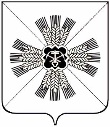 РОССИЙСКАЯ ФЕДЕРАЦИЯКЕМЕРОВСКАЯ ОБЛАСТЬСОВЕТ НАРОДНЫХ ДЕПУТАТОВПРОМЫШЛЕННОВСКИЙ МУНИЦИПАЛЬНЫЙ РАЙОННЫЙ5-й созыв, 5-е заседаниеРЕШЕНИЕот 28.11.2013г. 26О районном бюджете на 2014 год и на плановый период 2015 и 2016 годовСтатья 1. Основные характеристики районного бюджета на 2014 год и на плановый период 2015 и 2016 годов1. Утвердить основные характеристики районного бюджета на 2014 год: общий объем доходов районного бюджета в сумме 1084536,5тыс. рублей;общий объем расходов районного бюджета в сумме 1087027,6 тыс. рублей;дефицит районного бюджета в сумме 2491,1 тыс. рублей или 4,9 процента от объема доходов районного бюджета на 2014 год без учета безвозмездных поступлений и поступлений налоговых доходов по дополнительным нормативам отчислений. 2. Утвердить основные характеристики районного бюджета на плановый период 2015 и 2016 годов: общий объем доходов районного бюджета на 2015 год в сумме 1071278,5тыс. рублей и на 2016 год в сумме 1084431,2тыс. рублей,общий объем расходов районного бюджета на 2015 год в сумме 1073895,4 тыс. рублей и на 2016 год в сумме 1087177,9тыс. рублей,дефицит районного бюджета на 2015 год в сумме 2616,9 тыс. рублей, или 4,9 процента от объема доходов районного бюджета на 2015 год без учета безвозмездных поступлений и поступлений налоговых доходов по дополнительным нормативам отчислений и на 2016 год в сумме 2746,7 тыс. рублей, или 4,9 процента от объема доходов районного бюджета на 2016 год без учета безвозмездных поступлений и поступлений налоговых доходов по дополнительным нормативам отчислений. Статья 2. Нормативы отчислений в бюджет муниципального района на 2014 год и на плановый период 2015 и 2016 годовУтвердить нормативы распределения доходов между бюджетом муниципального района и бюджетами сельских поселений (городского поселения) на 2014 год и на плановый период 2015 и 2016 годов (в части погашения задолженности и перерасчетов по отмененным налогам, сборам и иным налоговым платежам) и неналоговых доходов согласно приложению 1 к настоящему решению.Статья 3. Нормативы отчислений в районный бюджет от прибыли муниципальных унитарных предприятий Промышленновского муниципального района1. Утвердить нормативы отчислений в бюджет муниципального района для муниципальных унитарных предприятий Промышленновского муниципального района от прибыли, остающейся после уплаты налогов и иных обязательных платежей, по итогам деятельности соответственно за 2013, 2014, 2015 год в размере 55 процентов. 2. Установить срок уплаты в бюджет муниципального района отчислений от прибыли, остающейся после уплаты налогов и иных обязательных платежей:до 1 июля 2014 года - по итогам деятельности муниципальных унитарных предприятий Промышленновского муниципального района за 2013 год;до 1 июля 2015 года - по итогам деятельности муниципальных унитарных предприятий Промышленновского муниципального района за 2014 год;до 1 июля 2016 года - по итогам деятельности муниципальных унитарных предприятий Промышленновского муниципального района за 2015 год.	Статья 4. Главные администраторы доходов бюджета и главные администраторы источников финансирования дефицита бюджета муниципального района1. Утвердить перечень и коды главных администраторов доходов бюджета, закрепляемые за ними виды (подвиды) доходов бюджета согласно приложениям 2-3 к настоящему решению.Установить, что финансовое управление по Промышленновскому району утверждает перечень кодов подвидов по видам доходов, главными администраторами которых являются органы местного самоуправления Промышленновского муниципального района и находящиеся в их ведении бюджетные учреждения.2. Утвердить перечень главных администраторов источников финансирования дефицита бюджета муниципального района, закрепляемые за ними группы (подгруппы) источников финансирования дефицита бюджета муниципального района согласно приложению 4 к настоящему решению.Статья 5. Перечень и коды целевых статей расходов областного бюджетаУтвердить перечень и коды целевых статей расходов, универсальных направлений расходов районного бюджета согласно приложению 5 к настоящему решению.Статья 6. Бюджетные ассигнования районного бюджета на 2014 год и на плановый период 2015 и 2016 годов1.	Утвердить распределение бюджетных ассигнований районного бюджета по целевым статьям (муниципальным (ведомственным целевым) программам и непрограммным направлениям деятельности), группам и подгруппам видов классификации расходов бюджетов на 2014 год и на плановый период 2015 и 2016 годов согласно приложению 6 к настоящему решению.2.	Утвердить распределение бюджетных ассигнований районного бюджета по разделам, подразделам классификации расходов бюджетов на 2014 год и на плановый период 2015 и 2016 годов согласно приложению 7 к настоящему решению.3.	Утвердить ведомственную структуру расходов на 2014 год и на плановый период 2015 и 2016 годов согласно приложению 8 к настоящему решению.4. Утвердить общий объем бюджетных ассигнований районного бюджета, направляемых на исполнение публичных нормативных обязательств, на 2014 год в сумме 252827,5 тыс. рублей, на 2015 год в сумме 262215,5 тыс. рублей, на 2016 год в сумме 264994,5 тыс. рублей.5. Утвердить объем расходов на обслуживание муниципального внутреннего долга Промышленновского муниципального района на 2014 год в сумме 173 тыс. рублей, на 2015 год в сумме 173 тыс. рублей, на 2016 год в сумме 173 тыс. рублей.Статья 7. Условно утвержденные расходыУтвердить общий объем условно утвержденных расходов районного бюджета на 2015 год в сумме 6892,8 тыс. рублей и на 2016 год в сумме 14424,6 тыс. рублей.Статья 8. Резервные фондыУтвердить размер резервного фонда администрации Промышленновского муниципального района на 2014год в сумме 100 тыс. рублей, на 2015 год в сумме 100 тыс. рублей, на 2016 год в сумме 100 тыс. рублей.Статья 9. Дорожный фонд Промышленновского муниципального районаУтвердить объем бюджетных ассигнований дорожного фонда Промышленновского муниципального района на 2014 год в сумме 1729 тыс. рублей, на 2015 год в сумме 1898 тыс. рублей, на 2016 год в сумме 1952 тыс. рублей.Статья 10. Межбюджетные трансферты на 2014 год и на плановый период 2015 и 2016 годов1. Утвердить общий объем межбюджетных трансфертов, получаемых из областного бюджета на 2014 год в сумме 919333,5 тыс. рублей, на 2015 год в сумме 895348,5 тыс. рублей, на 2016 год в сумме 896456,2 тыс. рублей.2. Утвердить общий объем межбюджетных трансфертов, подлежащий перечислению в районный бюджет из бюджетов поселений на 2014 год в сумме 5411тыс. рублей, на 2015 год в сумме 5411 тыс. рублей, на 2016 год в сумме 5411 тыс. рублей.3. Утвердить общий объем межбюджетных трансфертов, предоставляемых бюджетам муниципальных образований Промышленновского муниципального района на 2014 год в сумме 93079,7 тыс. рублей, на 2015 год в сумме 92230,6 тыс. рублей, на 2016 год в сумме 92253 тыс. рублей. Утвердить распределение межбюджетных трансфертов, предоставляемых бюджетам муниципальных образований Промышленновского муниципального района, на 2014 год и на плановый период 2015 и 2016 годов согласно приложениям 9-11 к настоящему решению.Установить критерий выравнивания расчетной бюджетной обеспеченности поселений на 2014 год и на плановый период 2015 и 2016 годов 2,25.Статья 11. Источники финансирования дефицита районного бюджета на 2014 год и на плановый период 2015 и 2016 годовУтвердить источники финансирования дефицита районного бюджета по статьям и видам источников финансирования дефицита районного бюджета на 2014 год и на плановый период 2015 и 2016 годов, согласно приложению 12 к настоящему решению.Статья 12. Предельный объем муниципального долга Промышленновского муниципального районаУстановить предельный объем муниципального долга Промышленновского муниципального района на 1 января 2015 года в сумме 24910,5 тыс. рублей, на 1 января 2016 года в сумме 26169 тыс. рублей, на 1 января 2017 года в сумме 27467 тыс. рублей.Установить верхний предел муниципального внутреннего долга Промышленновского муниципального района на 1 января 2015 года в сумме 24910,5 тыс. рублей, на 1 января 2016 года в сумме 26169 тыс. рублей, на 1 января 2017 года в сумме 27467 тыс. рублей.Статья13. Муниципальные внутренние заимствования Промышленновского муниципального районаУтвердить Программу муниципальных внутренних заимствований Промышленновского района на 2014 год и на плановый период 2015 и 2016 годов согласно приложению 13 к настоящему решению.Статья 14. Субсидии юридическим лицам (за исключением субсидий муниципальным учреждениям Промышленновского муниципального района), индивидуальным предпринимателям, физическим лицам – производителям товаров, работ, услуг1.Субсидии юридическим лицам (за исключением субсидий муниципальным учреждениям Промышленновского муниципального района), индивидуальным предпринимателям, физическим лицам – производителям товаров, работ, услуг предоставляются в случаях, связанных с:-возмещением части затрат, возникающих в результате применения государственных регулируемых цен на сжиженный газ, реализуемый населению;-субсидированием части произведенных затрат субъектами малого предпринимательства на создание собственного бизнеса;-субсидированием затрат субъектов малого и среднего предпринимательства, связанных с осуществлением пассажирских перевозок, доставкой продуктов, товаров в отдаленные и труднодоступные населенные пункты Промышленновского района;-возмещением недополученных доходов в связи с оказанием услуг средств массовой информации; -возмещением расходов на содержание единой диспетчерской службы.2. Субсидии юридическим лицам (за исключением субсидий муниципальным учреждениям Промышленновского муниципального района), индивидуальным предпринимателям, физическим лицам – производителям товаров, работ, услуг предоставляются в порядке, установленном постановлением администрации Промышленновского муниципального района.Статья 15.Средства, полученные муниципальными казенными учреждениями от оказания платных услуг, средства безвозмездных поступлений и иной приносящей доход деятельности.Средства, полученные муниципальными казенными учреждениями от оказания платных услуг, средства безвозмездных поступлений и иной приносящей доход деятельности, в полном объеме зачисляются в доходы бюджета муниципального района, учитываются на лицевых счетах муниципальных казенных учреждений и расходуются ими в составе бюджетных ассигнований на обеспечение деятельности казенных учреждений в пределах остатков средств на их лицевых счетах.	Статья 16. МораторийС целью сокращения дефицита районного бюджета объявить мораторий на установление льгот по уплате налогов и сборов в районный бюджет в 2014, 2015, 2016 годах, за исключением льгот, установленных решениями районного Совета народных депутатов, принятыми и официально опубликованными до 1 января 2014 года.Статья 17. Публичные слушания.Назначить публичные слушания по решению «О районном бюджете на 2014 год и на плановый период 2015 и 2016 годов» на 18 декабря 2013 года в 9-00 часов по адресу: пгт. Промышленная, ул. Коммунистическая, 23а, каб. 307.Статья 18. Вступление в силу настоящего решения.Настоящее решение вступает в силу с 1 января 2014 года, подлежит опубликованию в районной газете «Эхо».Председатель Совета народных депутатов Промышленновского муниципального районаВ. А. ЕремеевГлава Промышленновского муниципального районаА. И. ШмидтПриложение 1 крешению 26 от 28.11.2013г.Совета народных депутатовПромышленновского муниципального района"О районном бюджете на 2014 годи на плановый период 2015 и 2016 годов."Нормативы распределения доходов между бюджетом муниципального района и бюджетами сельских поселений (городского поселения) на 2014 год и плановый период 2015 и 2016 годовДоходы по данной группе доходов подлежат зачислению в областной бюджет по всем подстатьям, статьям и подгруппамПримечание. Погашение задолженности по пеням и штрафам за несвоевременную уплату налогов и сборов в части отмененных налогов и сборов осуществляется по нормативам зачисления соответствующих налогов и сборов в бюджеты муниципальных образованийПриложение 2 крешению 26 от 28.11.2013г.Совета народных депутатовПромышленновского муниципального района"О районном бюджете на 2014 годи на плановый период 2015 и 2016 годов."Перечень и коды главных администраторов доходов бюджета муниципального района - органов местного самоуправления Промышленновского муниципального районаПриложение 3 крешению 26 от 28.11.2013г.Совета народных депутатовПромышленновского муниципального района"О районном бюджете на 2014 годи на плановый период 2015 и 2016 годов."Перечень главных администраторов источников финансирования дефицита бюджета муниципального района, закрепляемые за ними группы (подгруппы) источников финансирования дефицита бюджета муниципального районаПриложение 4 крешению 26 от 28.11.2013г.Совета народных депутатовПромышленновского муниципального района"О районном бюджете на 2014 годи на плановый период 2015 и 2016 годов."Перечень главных администраторов источников финансирования дефицита бюджета муниципального района, закрепляемые за ними группы (подгруппы) источников финансирования дефицита бюджета муниципального районаПриложение 5 крешению 26 от 28.11.2013г.Совета народных депутатовПромышленновского муниципального района"О районном бюджете на 2014 годи на плановый период 2015 и 2016 годов."Перечень и коды целевых статей расходов районного бюджета Приложение 6 крешению 26 от 28.11.2013г.Совета народных депутатовПромышленновского муниципального района"О районном бюджете на 2014 годи на плановый период 2015 и 2016 годов."Распределение бюджетных ассигнований районного бюджета по целевым статьям (муниципальным (ведомственным целевым) программам и непрограммным направлениям деятельности), группам и подгруппам видов классификации расходов бюджетов на 2014 год и на плановый период 2015 и 2016 годов(тыс. рублей)Приложение 7 крешению 26 от 28.11.2013г.Совета народных депутатовПромышленновского муниципального района"О районном бюджете на 2014 годи на плановый период 2015 и 2016 годов."(тыс. рублей)Приложение 7 крешению 26 от 28.11.2013г.Совета народных депутатовПромышленновского муниципального района"О районном бюджете на 2014 годи на плановый период 2015 и 2016 годов."Распределение бюджетных ассигнований районного бюджета по разделам, подразделам классификации расходов бюджетов на 2014 год и на плановый период 2015 и 2016 годов(тыс. рублей)Приложение 9 решению26 от 28.11.2013г.Совета народных депутатовПромышленновского муниципального района«О районном бюджете на 2014 год ина плановый период 2015 и 2016 годов»Распределение дотаций на выравнивание бюджетной обеспеченности поселений на 2014 год и на плановый период 2015 и 2016 годов (тыс. рублей)Приложение 10к Решению 26 от 28.11.2013г.Совета народных депутатовПромышленновского муниципального района«О районном бюджете на 2014 год ина плановый период 2015 и 2016 годов»Распределение дотаций на выравнивание бюджетной обеспеченности поселений на 2014 год и на плановый период 2015 и 2016 годов(тыс. рублей)Приложение 11 к решению26 от 28.11.2013г. Совета народных депутатовПромышленновского муниципального района«О районном бюджете на 2014 годи на плановый период 2015 и 2016 годов».Распределение субвенций бюджетам поселений на 2014 год и на плановый период 2015 и 2016 годов(тыс. рублей)Приложение 12 к решению26 от 28.11.2013г.Совета народных депутатовПромышленновского муниципальногорайона «О районном бюджете на 2014 годи на плановый период 2015 и 2016 годов».Источники финансирования дефицита районного бюджета по статьям и видам источников финансирования дефицита районного бюджета на 2014 год и на плановый период 2015 и 2016 годов (тыс. рублей)Приложение 13 к решению26 от 28.11.2013гСовета народных депутатовПромышленновского муниципальногорайона «О районном бюджете на 2014 годи на плановый период 2015 и 2016 годов».Программа муниципальных внутренних заимствований Промышленновского муниципального района на 2014 год и на плановый период 2015 и 2016 годов (тыс. рублей)Код бюджетной классификации Российской ФедерацииНаименование доходаБюджет муниципального районаСельские поселения (городское поселение)В ЧАСТИ ГОСУДАРСТВЕННОЙ ПОШЛИНЫВ ЧАСТИ ГОСУДАРСТВЕННОЙ ПОШЛИНЫВ ЧАСТИ ГОСУДАРСТВЕННОЙ ПОШЛИНЫВ ЧАСТИ ГОСУДАРСТВЕННОЙ ПОШЛИНЫ1 08 07150 01 1000 110Государственная пошлина за выдачу разрешения на установку рекламной конструкции1001 08 07150 01 4000 110Государственная пошлина за выдачу разрешения на установку рекламной конструкции100В ЧАСТИ ПОГАШЕНИЯ ЗАДОЛЖЕННОСТИ ПРОШЛЫХ ЛЕТ ПО ОТДЕЛЬНЫМ ВИДАМ НАЛОГОВ, А ТАКЖЕ В ЧАСТИ ПОГАШЕНИЯ ЗАДОЛЖЕННОСТИ И ПЕРЕРАСЧЕТОВ ПО ОТМЕНЕННЫМ НАЛОГАМ И СБОРАМВ ЧАСТИ ПОГАШЕНИЯ ЗАДОЛЖЕННОСТИ ПРОШЛЫХ ЛЕТ ПО ОТДЕЛЬНЫМ ВИДАМ НАЛОГОВ, А ТАКЖЕ В ЧАСТИ ПОГАШЕНИЯ ЗАДОЛЖЕННОСТИ И ПЕРЕРАСЧЕТОВ ПО ОТМЕНЕННЫМ НАЛОГАМ И СБОРАМВ ЧАСТИ ПОГАШЕНИЯ ЗАДОЛЖЕННОСТИ ПРОШЛЫХ ЛЕТ ПО ОТДЕЛЬНЫМ ВИДАМ НАЛОГОВ, А ТАКЖЕ В ЧАСТИ ПОГАШЕНИЯ ЗАДОЛЖЕННОСТИ И ПЕРЕРАСЧЕТОВ ПО ОТМЕНЕННЫМ НАЛОГАМ И СБОРАМВ ЧАСТИ ПОГАШЕНИЯ ЗАДОЛЖЕННОСТИ ПРОШЛЫХ ЛЕТ ПО ОТДЕЛЬНЫМ ВИДАМ НАЛОГОВ, А ТАКЖЕ В ЧАСТИ ПОГАШЕНИЯ ЗАДОЛЖЕННОСТИ И ПЕРЕРАСЧЕТОВ ПО ОТМЕНЕННЫМ НАЛОГАМ И СБОРАМ1 09 01030 05 0000 110Налог на прибыль организаций, зачислявшийся до 1 января 2005 года в местные бюджеты, мобилизуемый на территориях муниципальных районов1001 09 03021 05 0000 110Платежи за добычу общераспространенных полезных ископаемых, мобилизуемые на территориях муниципальных районов1001 09 03023 01 0000 110Платежи за добычу подземных вод601 09 03025 01 0000 110Платежи за добычу других полезных ископаемых501 09 04010 02 0000 110Налог на имущество предприятий501 09 04053 10 0000 110Земельный налог (по обязательствам, возникшим до 1 января 2006 года), мобилизуемый на территориях поселений1001 09 07033 05 0000 110Целевые сборы с граждан и предприятий, учреждений, организаций на содержание милиции, на благоустройство территорий, на нужды образования и другие цели, мобилизуемые на территориях муниципальных районов1001 09 07053 05 0000 110Прочие местные налоги и сборы, мобилизуемые на территориях муниципальных районов1001 09 11010 02 0000 110Налог, взимаемый в виде стоимости патента в связи с применением упрощенной системы налогообложения901 09 11020 02 0000 110Налоги, взимаемые в виде стоимости патента в связи с применением упрощенной системы налогообложения (за налоговые периоды, истекшие до 1 января 2011 года)90В ЧАСТИ ДОХОДОВ ОТ ИСПОЛЬЗОВАНИЯ ИМУЩЕСТВА, НАХОДЯЩЕГОСЯ В ГОСУДАРСТВЕННОЙ И МУНИЦИПАЛЬНОЙ СОБСТВЕННОСТИВ ЧАСТИ ДОХОДОВ ОТ ИСПОЛЬЗОВАНИЯ ИМУЩЕСТВА, НАХОДЯЩЕГОСЯ В ГОСУДАРСТВЕННОЙ И МУНИЦИПАЛЬНОЙ СОБСТВЕННОСТИВ ЧАСТИ ДОХОДОВ ОТ ИСПОЛЬЗОВАНИЯ ИМУЩЕСТВА, НАХОДЯЩЕГОСЯ В ГОСУДАРСТВЕННОЙ И МУНИЦИПАЛЬНОЙ СОБСТВЕННОСТИВ ЧАСТИ ДОХОДОВ ОТ ИСПОЛЬЗОВАНИЯ ИМУЩЕСТВА, НАХОДЯЩЕГОСЯ В ГОСУДАРСТВЕННОЙ И МУНИЦИПАЛЬНОЙ СОБСТВЕННОСТИ1 11 02033 05 0000 120Доходы от размещения временно свободных средств бюджетов муниципальных районов100В ЧАСТИ ДОХОДОВ ОТ ОКАЗАНИЯ ПЛАТНЫХ УСЛУГ И КОМПЕНСАЦИИ ЗАТРАТ ГОСУДАРСТВАВ ЧАСТИ ДОХОДОВ ОТ ОКАЗАНИЯ ПЛАТНЫХ УСЛУГ И КОМПЕНСАЦИИ ЗАТРАТ ГОСУДАРСТВАВ ЧАСТИ ДОХОДОВ ОТ ОКАЗАНИЯ ПЛАТНЫХ УСЛУГ И КОМПЕНСАЦИИ ЗАТРАТ ГОСУДАРСТВАВ ЧАСТИ ДОХОДОВ ОТ ОКАЗАНИЯ ПЛАТНЫХ УСЛУГ И КОМПЕНСАЦИИ ЗАТРАТ ГОСУДАРСТВА1 13 01540 05 0000 130Плата за оказание услуг по присоединению объектов дорожного сервиса к автомобильным дорогам общего пользования местного значения, зачисляемая в бюджеты муниципальных районов1001 13 01995 05 0000 130Прочие доходы от оказания платных услуг (работ) получателями средств бюджетов муниципальных районов1001 13 02065 05 0000 130Доходы, поступающие в порядке возмещения расходов, понесенных в связи с эксплуатацией имущества муниципальных районов1001 13 02995 05 0000 130Прочие доходы от компенсации затрат бюджетов муниципальных районов100В ЧАСТИ АДМИНИСТРАТИВНЫХ ПЛАТЕЖЕЙ И СБОРОВВ ЧАСТИ АДМИНИСТРАТИВНЫХ ПЛАТЕЖЕЙ И СБОРОВВ ЧАСТИ АДМИНИСТРАТИВНЫХ ПЛАТЕЖЕЙ И СБОРОВВ ЧАСТИ АДМИНИСТРАТИВНЫХ ПЛАТЕЖЕЙ И СБОРОВ1 15 02050 05 0000 140Платежи, взимаемые органами местного самоуправления (организациями) муниципальных районов за выполнение определенных функций100В ЧАСТИ ШТРАФОВ, САНКЦИЙ, ВОЗМЕЩЕНИЯ УЩЕРБАВ ЧАСТИ ШТРАФОВ, САНКЦИЙ, ВОЗМЕЩЕНИЯ УЩЕРБАВ ЧАСТИ ШТРАФОВ, САНКЦИЙ, ВОЗМЕЩЕНИЯ УЩЕРБАВ ЧАСТИ ШТРАФОВ, САНКЦИЙ, ВОЗМЕЩЕНИЯ УЩЕРБА1 16 21050 05 0000 140Денежные взыскания (штрафы) и иные суммы, взыскиваемые с лиц, виновных в совершении преступлений, и в возмещение ущерба имуществу, зачисляемые в бюджеты муниципальных районов1001 16 23051 05 0000 140Доходы от возмещения ущерба при возникновении страховых случаев по обязательному страхованию гражданской ответственности, когда выгодоприобретателями выступают получатели средств бюджетов муниципальных районов1001 16 23052 05 0000 140Доходы от возмещения ущерба при возникновении иных страховых случаев, когда выгодоприобретателями выступают получатели средств бюджетов муниципальных районов1001 16 32000 05 0000 140Денежные взыскания, налагаемые в возмещение ущерба, причиненного в результате незаконного или нецелевого использования бюджетных средств (в части бюджетов муниципальных районов)1001 16 37040 05 0000 140 Поступления сумм в возмещение вреда, причиняемого автомобильным дорогам местного значения транспортными средствами, осуществляющими перевозки тяжеловесных и (или) крупногабаритных грузов, зачисляемые в бюджеты муниципальных районов 1001 16 90050 05 0000 140Прочие поступления от денежных взысканий (штрафов) и иных сумм в возмещение ущерба, зачисляемые в бюджеты муниципальных районов100В ЧАСТИ ПРОЧИХ НЕНАЛОГОВЫХ ДОХОДОВВ ЧАСТИ ПРОЧИХ НЕНАЛОГОВЫХ ДОХОДОВВ ЧАСТИ ПРОЧИХ НЕНАЛОГОВЫХ ДОХОДОВ1 17 01050 05 0000 180Невыясненные поступления, зачисляемые в бюджеты муниципальных районов1001 17 05050 05 0000 180Прочие неналоговые доходы бюджетов муниципальных районов1002 00 00000 00 0000 000БЕЗВОЗМЕЗДНЫЕ ПОСТУПЛЕНИЯ*100Код бюджетной классификации Российской ФедерацииКод бюджетной классификации Российской ФедерацииНаименование главного администратора доходов бюджета муниципального района - органов местного самоуправления Промышленновского муниципального района и доходов бюджета муниципального районаглавного администратора доходовдоходов муниципального районаНаименование главного администратора доходов бюджета муниципального района - органов местного самоуправления Промышленновского муниципального района и доходов бюджета муниципального района855Финансовое управление по Промышленновскому районуФинансовое управление по Промышленновскому району8551 13 02995 05 0003 130Прочие доходы от компенсации затрат бюджетов муниципальных районов (возврат дебиторской задолженности прошлых лет)8551 13 02995 05 0005 130Прочие доходы от компенсации затрат бюджетов муниципальных районов (доходы от компенсации затрат бюджетов муниципальных районов)8551 16 23050 05 0000 140Доходы от возмещения ущерба при возникновении страховых случаев, когда выгодоприобретателями выступают получатели средств бюджетов муниципальных районов8551 16 23051 05 0000 140Доходы от возмещения ущерба при возникновении страховых случаев по обязательному страхованию гражданской ответственности, когда выгодоприобретателями выступают получатели средств бюджетов муниципальных районов8551 16 23052 05 0000 140Доходы от возмещения ущерба при возникновении иных страховых случаев, когда выгодоприобретателями выступают получатели средств бюджетов муниципальных районов8551 17 01050 05 0000 180Невыясненные поступления, зачисляемые в бюджеты муниципальных районов8552 02 01001 05 0000 151Дотации бюджетам муниципальных районов на выравнивание бюджетной обеспеченности8552 02 02999 05 0000 151Прочие субсидии бюджетам муниципальных районов8552 02 03001 05 0000 151Субвенции бюджетам муниципальных районов на оплату жилищно-коммунальных услуг отдельным категориям граждан8552 02 03004 05 0000 151Субвенции бюджетам муниципальных районов на обеспечение мер социальной поддержки для лиц, награжденных знаком «Почетный донор СССР», «Почетный донор России» 8552 02 03013 05 0000 151Субвенции бюджетам муниципальных районов на обеспечение мер социальной поддержки реабилитированных лиц и лиц, признанных пострадавшими от политических репрессий8552 02 03015 05 0000 151Субвенции бюджетам муниципальных районов на осуществление первичного воинского учета на территориях, где отсутствуют военные комиссариаты8552 02 03022 05 0000 151Субвенции бюджетам муниципальных районов на предоставление гражданам субсидий на оплату жилого помещения и коммунальных услуг8552 02 03024 05 0000 151Субвенции бюджетам муниципальных районов на выполнение передаваемых полномочий субъектов Российской Федерации8552 02 03999 05 0000 151Прочие субвенции бюджетам муниципальных районов8552 02 04999 05 0000 151Прочие межбюджетные трансферты, передаваемые бюджетам муниципальных районов8552 07 05000 05 0000 180Прочие безвозмездные поступления в бюджеты муниципальных районов8552 07 05030 05 0009 180Прочие безвозмездные поступления в бюджеты муниципальных районов (прочие доходы)8552 07 05030 05 0015 180Прочие безвозмездные поступления в бюджеты муниципальных районов (выполнение муниципальных программ)8552 07 05030 05 0017 180Прочие безвозмездные поступления в бюджеты муниципальных районов (реализация дополнительных мер поддержки детей-сирот)8552 07 05030 05 0018 180Прочие безвозмездные поступления в бюджеты муниципальных районов (мероприятия, посвященные празднованию Дня Победы)2 18 05010 05 0000 151Доходы бюджетов муниципальных районов от возврата остатков субсидий, субвенций и иных межбюджетных трансфертов, имеющих целевое назначение, прошлых лет из бюджетов поселений 8552 19 05000 05 0000 151Возврат остатков субсидий, субвенций и иных межбюджетных трансфертов, имеющих целевое назначение, прошлых лет из бюджетов муниципальных районов900администрация Промышленновского муниципального районаадминистрация Промышленновского муниципального района9001 08 07150 01 1000 110Государственная пошлина за выдачу разрешения на установку рекламной конструкции 9001 08 07150 01 4000 110Государственная пошлина за выдачу разрешения на установку рекламной конструкции 90008 07174 01 0001 110Государственная пошлина за выдачу органом местного самоуправления муниципального района специального разрешения на движение по автомобильным дорогам транспортных средств, осуществляющих перевозки опасных, тяжеловесных и (или) крупногабаритных грузов, зачисляемая в бюджеты муниципальных районов90008 07174 01 0004 110Государственная пошлина за выдачу органом местного самоуправления муниципального района специального разрешения на движение по автомобильным дорогам транспортных средств, осуществляющих перевозки опасных, тяжеловесных и (или) крупногабаритных грузов, зачисляемая в бюджеты муниципальных районов9001 13 02995 05 0003 130Прочие доходы от компенсации затрат бюджетов муниципальных районов (возврат дебиторской задолженности прошлых лет)9001 13 02995 05 0005 130Прочие доходы от компенсации затрат бюджетов муниципальных районов (доходы от компенсации затрат бюджетов муниципальных районов)9001 16 23050 05 0000 140Доходы от возмещения ущерба при возникновении страховых случаев, когда выгодоприобретателями выступают получатели средств бюджетов муниципальных районов9001 16 23051 05 0000 140Доходы от возмещения ущерба при возникновении страховых случаев по обязательному страхованию гражданской ответственности, когда выгодоприобретателями выступают получатели средств бюджетов муниципальных районов9001 16 23052 05 0000 140Доходы от возмещения ущерба при возникновении иных страховых случаев, когда выгодоприобретателями выступают получатели средств бюджетов муниципальных районов9001 16 46000 05 0000 140Поступление сумм в возмещение ущерба с нарушением контрактов или иных договоров, финансируемых за счет средств муниципальных дорожных фондов муниципальных районов, либо в связи с уклонением от заключения таких контрактов или иных договоров9001 16 51030 02 0000 140Денежные взыскания (штрафы), установленные законами субъектов Российской Федерации за несоблюдение муниципальных правовых актов, зачисляемые в бюджеты муниципальных районов9001 16 90050 05 0000 140Прочие поступления от денежных взысканий (штрафов) и иных сумм в возмещение ущерба, зачисляемые в бюджеты муниципальных районов9001 17 01050 05 0000 180Невыясненные поступления, зачисляемые в бюджеты муниципальных районов9002 02 02008 05 0000 151Субсидии бюджетам муниципальных районов на обеспечение жильем молодых семей9002 02 02009 05 0000 151Субсидии бюджетам муниципальных районов на государственную поддержку малого и среднего предпринимательства, включая крестьянские (фермерские) хозяйства9002 02 02051 05 0000 151Субсидии бюджетам муниципальных районов на реализацию федеральных целевых программ9002 02 02077 05 0000 151Субсидии бюджетам муниципальных районов на бюджетные инвестиции в объекты капитального строительства собственности муниципальных образований9002 02 02078 05 0000 151Субсидии бюджетам муниципальных районов на бюджетные инвестиции для модернизации объектов коммунальной инфраструктуры9002 02 02085 05 0000 151Субсидии бюджетам муниципальных районов на осуществление мероприятий по обеспечению жильем граждан Российской Федерации, проживающих в сельской местности9002 02 02088 05 0001 151Субсидии бюджетам муниципальных районов на обеспечение мероприятий по капитальному ремонту многоквартирных домов за счет средств, поступивших от государственной корпорации - Фонда содействия реформированию жилищно-коммунального хозяйства9002 02 02088 05 0002 151Субсидии бюджетам муниципальных районов на обеспечение мероприятий по переселению граждан из аварийного жилищного фонда за счет средств, поступивших от государственной корпорации - Фонда содействия реформированию жилищно-коммунального хозяйства9002 02 02088 05 0005 151Субсидии бюджетам муниципальных районов на обеспечение мероприятий по модернизации систем коммунальной инфраструктуры за счет средств, поступивших от государственной корпорации - Фонда содействия реформированию жилищно-коммунального хозяйства9002 02 02089 05 0000 151Субсидии бюджетам муниципальных районов на обеспечение мероприятий по капитальному ремонту многоквартирных домов и переселению граждан из аварийного жилищного фонда за счет средств бюджетов9002 02 02089 05 0001 151Субсидии бюджетам муниципальных районов на обеспечение мероприятий по капитальному ремонту многоквартирных домов за счет средств бюджетов9002 02 02089 05 0002 151Субсидии бюджетам муниципальных районов на обеспечение мероприятий по переселению граждан из аварийного жилищного фонда за счет средств бюджетов9002 02 02089 05 0005 151Субсидии бюджетам муниципальных районов на обеспечение мероприятий по модернизации систем коммунальной инфраструктуры за счет средств бюджетов9002 02 02999 05 0000 1519002 02 03024 05 0000 151Субвенции бюджетам муниципальных районов на выполнение передаваемых полномочий субъектов Российской Федерации9002 02 03069 05 0000 151Субвенции бюджетам муниципальных районов на обеспечение жильем отдельных категорий граждан, установленных Федеральным законом от 12 января 1995 года 5-ФЗ "О ветеранах", в соответствии с Указом Президента Российской Федерации от 7 мая 2008 года 714 "Об обеспечении жильем ветеранов Великой Отечественной войны 1941-1945 годов" 9002 02 03070 05 0000 151Субвенции бюджетам муниципальных районов на обеспечение жильем отдельных категорий граждан, установленных Федеральными законами от 12 января 1995 года 5-ФЗ "О ветеранах" и от 24 ноября 1995 года 181-ФЗ "О социальной защите инвалидов в Российской Федерации" 9002 02 04014 05 0000 151Межбюджетные трансферты, передаваемые бюджетам муниципальных районов из бюджетов поселений на осуществление части полномочий по решению вопросов местного значения в соответствии с заключенными соглашениями 9002 02 04029 05 0000 151Межбюджетные трансферты, передаваемые бюджетам муниципальных районов на реализацию дополнительных мероприятий, направленных на снижение напряженности на рынке труда9002 02 04034 05 0001 151Межбюджетные трансферты, передаваемые бюджетам муниципальных районов на реализацию региональных программ модернизации здравоохранения субъектов Российской Федерации в части укрепления материально-технической базы медицинских учреждений9002 02 04999 05 0000 151Прочие межбюджетные трансферты, передаваемые бюджетам муниципальных районов9002 18 05010 05 0000 180Доходы бюджетов муниципальных районов от возврата бюджетными учреждениями остатков субсидий прошлых лет9002 18 05020 05 0000 180Доходы бюджетов муниципальных районов от возврата автономными учреждениями остатков субсидий прошлых лет9002 19 05000 05 0000 151Возврат остатков субсидий, субвенций и иных межбюджетных трансфертов, имеющих целевое назначение, прошлых лет из бюджетов муниципальных районов905Комитет по управлению муниципальным имуществом администрации Промышленновского муниципального районаКомитет по управлению муниципальным имуществом администрации Промышленновского муниципального района9051 11 05013 10 0000 120Доходы, получаемые в виде арендной платы за земельные участки, государственная собственность на которые не разграничена и которые расположены в границах поселений, а также средства от продажи права на заключение договоров аренды указанных земельных участков9051 11 05027 05 0000 120 Доходы, получаемые в виде арендной платы за земельные участки, расположенные в полосе отвода автомобильных дорог общего пользования местного значения, находящихся в собственности муниципальных районов9051 11 05035 05 0000 120Доходы от сдачи в аренду имущества, находящегося в оперативном управлении органов управления муниципальных районов и созданных ими учреждений (за исключением имущества муниципальных бюджетных и автономных учреждений)9051 11 05075 05 0000 120Доходы от сдачи в аренду имущества, составляющего казну муниципальных районов (за исключением земельных участков) 905Доходы от сдачи в аренду имущества, составляющего казну муниципальных районов (за исключением земельных участков) 9051 11 07015 05 0000 120Доходы от перечисления части прибыли, остающейся после уплаты налогов и иных обязательных платежей муниципальных унитарных предприятий, созданных муниципальными районами9051 11 09045 05 0000 120Прочие поступления от использования имущества, находящегося в собственности муниципальных районов (за исключением имущества муниципальных бюджетных и автономных учреждений, а также имущества муниципальных унитарных предприятий, в том числе казенных)9051 13 02065 05 0000 130Доходы, поступающие в порядке возмещения расходов, понесенных в связи с эксплуатацией имущества муниципальных районов9051 13 02995 05 0005 130Прочие доходы от компенсации затрат бюджетов муниципальных районов (доходы от компенсации затрат бюджетов муниципальных районов)9051 14 02053 05 0000 410Доходы от реализации иного имущества, находящегося в собственности муниципальных районов (за исключением имущества муниципальных бюджетных и автономных учреждений, а также имущества муниципальных унитарных предприятий, в том числе казенных), в части реализации основных средств по указанному имуществу9051 14 02053 05 0000 440Доходы от реализации иного имущества, находящегося в собственности муниципальных районов (за исключением имущества муниципальных бюджетных и автономных учреждений, а также имущества муниципальных унитарных предприятий, в том числе казенных), в части реализации материальных запасов по указанному имуществу9051 14 06013 10 0000 430Доходы от продажи земельных участков, государственная собственность на которые не разграничена и которые расположены в границах поселений9051 16 23050 05 0000 140Доходы от возмещения ущерба при возникновении страховых случаев, когда выгодоприобретателями выступают получатели средств бюджетов муниципальных районов9051 16 23051 05 0000 140Доходы от возмещения ущерба при возникновении страховых случаев по обязательному страхованию гражданской ответственности, когда выгодоприобретателями выступают получатели средств бюджетов муниципальных районов9051 16 23052 05 0000 140Доходы от возмещения ущерба при возникновении иных страховых случаев, когда выгодоприобретателями выступают получатели средств бюджетов муниципальных районов9051 17 01050 05 0000 180Невыясненные поступления, зачисляемые в бюджеты муниципальных районов9051 17 05050 05 0000 180Прочие неналоговые доходы бюджетов муниципальных районов9052 19 05000 05 0000 151Возврат остатков субсидий, субвенций и иных межбюджетных трансфертов, имеющих целевое назначение, прошлых лет из бюджетов муниципальных районов911 Управление образования администрации Промышленновского муниципального района  Управление образования администрации Промышленновского муниципального района 9111 13 01995 05 0052 130Прочие доходы от оказания платных услуг (работ) получателями средств бюджетов муниципальных районов (доходы от платных услуг, оказываемых казенными учреждениями муниципального района) 9111 13 02995 05 0003 130Прочие доходы от компенсации затрат бюджетов муниципальных районов (возврат дебиторской задолженности прошлых лет)9111 16 23050 05 0000 140Доходы от возмещения ущерба при возникновении страховых случаев, когда выгодоприобретателями выступают получатели средств бюджетов муниципальных районов9111 16 23051 05 0000 140Доходы от возмещения ущерба при возникновении страховых случаев по обязательному страхованию гражданской ответственности, когда выгодоприобретателями выступают получатели средств бюджетов муниципальных районов9111 16 23052 05 0000 140Доходы от возмещения ущерба при возникновении иных страховых случаев, когда выгодоприобретателями выступают получатели средств бюджетов муниципальных районов9111 17 01050 05 0000 180Невыясненные поступления, зачисляемые в бюджеты муниципальных районов9112 02 02999 05 0000 151Прочие субсидии бюджетам муниципальных районов9112 02 03020 05 0000 151Субвенции бюджетам муниципальных районов на выплату единовременного пособия при всех формах устройства детей, лишенных родительского попечения, в семью9112 02 03021 05 0000 151Субвенции бюджетам муниципальных районов на ежемесячное денежное вознаграждение за классное руководство9112 02 03026 05 0000 151Субвенции бюджетам муниципальных районов на обеспечение жилыми помещениями детей-сирот, детей, оставшихся без попечения родителей, а также детей, находящихся под опекой (попечительством), не имеющих закрепленного жилого помещения9112 02 03027 05 0000 151Субвенции бюджетам муниципальных районов на содержание ребенка в семье опекуна и приемной семье, а также вознаграждение, причитающееся приемному родителю9112 02 03029 05 0000 151Субвенции бюджетам муниципальных районов на компенсацию части родительской платы за содержание ребенка в муниципальных образовательных учреждениях, реализующих основную общеобразовательную программу дошкольного образования9112 07 05030 05 0000 180Прочие безвозмездные поступления в бюджеты муниципальных районов9112 07 05030 05 0053 180Прочие безвозмездные поступления в бюджеты муниципальных районов (средства безвозмездных поступлений и иной приносящей доход деятельности)9112 18 05010 05 0000 180Доходы бюджетов муниципальных районов от возврата бюджетными учреждениями остатков субсидий прошлых лет9112 18 05020 05 0000 180Доходы бюджетов муниципальных районов от возврата автономными учреждениями остатков субсидий прошлых лет9112 19 05000 05 0000 151Возврат остатков субсидий, субвенций и иных межбюджетных трансфертов, имеющих целевое назначение, прошлых лет из бюджетов муниципальных районов913Управление культуры, молодежной политики, спорта и туризма администрации Промышленновского муниципального района Управление культуры, молодежной политики, спорта и туризма администрации Промышленновского муниципального района 9131 13 02995 05 0003 130Прочие доходы от компенсации затрат бюджетов муниципальных районов (возврат дебиторской задолженности прошлых лет)9131 16 23050 05 0000 140Доходы от возмещения ущерба при возникновении страховых случаев, когда выгодоприобретателями выступают получатели средств бюджетов муниципальных районов9131 16 23051 05 0000 140Доходы от возмещения ущерба при возникновении страховых случаев по обязательному страхованию гражданской ответственности, когда выгодоприобретателями выступают получатели средств бюджетов муниципальных районов9131 16 23052 05 0000 140Доходы от возмещения ущерба при возникновении иных страховых случаев, когда выгодоприобретателями выступают получатели средств бюджетов муниципальных районов9131 17 01050 05 0000 180Невыясненные поступления, зачисляемые в бюджеты муниципальных районов9132 02 02999 05 0000 151Прочие субсидии бюджетам муниципальных районов9132 02 04014 05 0000 151Межбюджетные трансферты, передаваемые бюджетам муниципальных районов из бюджетов поселений на осуществление части полномочий по решению вопросов местного значения в соответствии с заключенными соглашениями 9132 02 04025 05 0000 151Межбюджетные трансферты, передаваемые бюджетам муниципальных районов на комплектование книжных фондов библиотек муниципальных образований9132 07 05030 05 0019 180Прочие безвозмездные поступления в бюджеты муниципальных районов(издание Книги Памяти)9132 18 05010 05 0000 180Доходы бюджетов муниципальных районов от возврата бюджетными учреждениями остатков субсидий прошлых лет9132 18 05020 05 0000 180Доходы бюджетов муниципальных районов от возврата автономными учреждениями остатков субсидий прошлых лет9132 19 05000 05 0000 151Возврат остатков субсидий, субвенций и иных межбюджетных трансфертов, имеющих целевое назначение, прошлых лет из бюджетов муниципальных районов914Управление сельского хозяйства администрации Промышленновского муниципального района Управление сельского хозяйства администрации Промышленновского муниципального района 9141 13 02995 05 0003 130Прочие доходы от компенсации затрат бюджетов муниципальных районов (возврат дебиторской задолженности прошлых лет)9141 16 23050 05 0000 140Доходы от возмещения ущерба при возникновении страховых случаев, когда выгодоприобретателями выступают получатели средств бюджетов муниципальных районов9141 16 23051 05 0000 140Доходы от возмещения ущерба при возникновении страховых случаев по обязательному страхованию гражданской ответственности, когда выгодоприобретателями выступают получатели средств бюджетов муниципальных районов9141 16 23052 05 0000 140Доходы от возмещения ущерба при возникновении иных страховых случаев, когда выгодоприобретателями выступают получатели средств бюджетов муниципальных районов9141 17 01050 05 0000 180Невыясненные поступления, зачисляемые в бюджеты муниципальных районов9142 02 03024 05 0000 151Субвенции бюджетам муниципальных районов на выполнение передаваемых полномочий субъектов Российской Федерации9142 07 05030 05 0053 180Прочие безвозмездные поступления в бюджеты муниципальных районов (средства безвозмездных поступлений и иной приносящей доход деятельности)9142 19 05000 05 0000 151Возврат остатков субсидий, субвенций и иных межбюджетных трансфертов, имеющих целевое назначение, прошлых лет из бюджетов муниципальных районов915Управление социальной защиты населения администрации Промышленновского муниципального района Управление социальной защиты населения администрации Промышленновского муниципального района 9151 16 23050 05 0000 140Доходы от возмещения ущерба при возникновении страховых случаев, когда выгодоприобретателями выступают получатели средств бюджетов муниципальных районов9151 16 23051 05 0000 140Доходы от возмещения ущерба при возникновении страховых случаев по обязательному страхованию гражданской ответственности, когда выгодоприобретателями выступают получатели средств бюджетов муниципальных районов9151 16 23052 05 0000 140Доходы от возмещения ущерба при возникновении иных страховых случаев, когда выгодоприобретателями выступают получатели средств бюджетов муниципальных районов9151 17 01050 05 0000 180Невыясненные поступления, зачисляемые в бюджеты муниципальных районов9152 02 03012 05 0000 151 Субвенции бюджетам муниципальных районов на выплаты инвалидам компенсаций страховых премий по договорам обязательного страхования гражданской ответственности владельцев транспортных средств9152 02 03024 05 0000 151Субвенции бюджетам муниципальных районов на выполнение передаваемых полномочий субъектов Российской Федерации9152 02 03053 05 0000 151Субвенции бюджетам муниципальных районов на выплату единовременного пособия беременной жене военнослужащего, проходящего военную службу по призыву, а также ежемесячного пособия на ребенка военнослужащего, проходящего военную службу по призыву9152 02 03090 05 0000 151Субвенции бюджетам муниципальных районов на осуществление ежемесячной денежной выплаты, назначаемой в случае рождения третьего ребенка или последующих детей до достижения ребенком возраста трех лет9152 02 03999 05 0000 151Прочие субвенции бюджетам муниципальных районов9152 07 05030 05 0017 180Прочие безвозмездные поступления в бюджеты муниципальных районов (реализация дополнительных мер поддержки детей-сирот)9152 07 05030 05 0053 180Прочие безвозмездные поступления в бюджеты муниципальных районов (средства безвозмездных поступлений и иной приносящей доход деятельности)9152 18 05010 05 0000 180Доходы бюджетов муниципальных районов от возврата бюджетными учреждениями остатков субсидий прошлых лет9152 19 05000 05 0000 151Возврат остатков субсидий, субвенций и иных межбюджетных трансфертов, имеющих целевое назначение, прошлых лет из бюджетов муниципальных районовИные доходы бюджета муниципального района, администрирование которых может осуществляться главными администраторами доходов муниципального района в пределах их компетенцииИные доходы бюджета муниципального района, администрирование которых может осуществляться главными администраторами доходов муниципального района в пределах их компетенции08 07174 01 0001 110Государственная пошлина за выдачу органом местного самоуправления муниципального района специального разрешения на движение по автомобильным дорогам транспортных средств, осуществляющих перевозки опасных, тяжеловесных и (или) крупногабаритных грузов, зачисляемая в бюджеты муниципальных районов08 07174 01 0004 110Государственная пошлина за выдачу органом местного самоуправления муниципального района специального разрешения на движение по автомобильным дорогам транспортных средств, осуществляющих перевозки опасных, тяжеловесных и (или) крупногабаритных грузов, зачисляемая в бюджеты муниципальных районов1 11 01050 05 0000 120Доходы в виде прибыли, приходящейся на доли в уставных (складочных) капиталах хозяйственных товариществ и обществ, или дивидендов по акциям, принадлежащим муниципальным районам1 11 02033 05 0000 120Доходы от размещения временно свободных средств бюджетов муниципальных районов1 11 02085 05 0000 120Доходы от размещения сумм, аккумулируемых в ходе проведения аукционов по продаже акций, находящихся в собственности муниципальных районов1 11 03050 05 0000 120Проценты, полученные от предоставления бюджетных кредитов внутри страны за счет средств бюджетов муниципальных районов1 11 05026 10 0000 120Доходы, получаемые в виде арендной платы за земельные участки, которые расположены в границах поселений, находятся в федеральной собственности и осуществление полномочий по управлению и распоряжению которыми передано органам государственной власти субъектов Российской Федерации, а также средства от продажи права на заключение договоров аренды указанных земельных участков1 11 05027 05 0000 120 Доходы, получаемые в виде арендной платы за земельные участки, расположенные в полосе отвода автомобильных дорог общего пользования местного значения, находящихся в собственности муниципальных районов1 11 05075 05 0000 120Доходы от сдачи в аренду имущества, составляющего казну муниципальных районов (за исключением земельных участков) 1 11 05075 05 0000 120Доходы от сдачи в аренду имущества, составляющего казну муниципальных районов (за исключением земельных участков) 1 11 05093 05 0000 120Доходы от предоставления на платной основе парковок (парковочных мест), расположенных на автомобильных дорогах общего пользования местного назначения, относящихся к собственности муниципальных районов1 11 07015 05 0000 120Доходы от перечисления части прибыли, остающейся после уплаты налогов и иных обязательных платежей муниципальных унитарных предприятий, созданных муниципальными районами1 11 08050 05 0000 120Средства, получаемые от передачи имущества, находящегося в собственности муниципальных районов (за исключением имущества муниципальных бюджетных и автономных учреждений, а также имущества муниципальных унитарных предприятий, в том числе казенных) в залог, в доверительное управление1 11 09035 05 0000 120Доходы от эксплуатации и использования имущества автомобильных дорог, находящихся в собственности муниципальных районов1 11 09045 05 0000 120Прочие поступления от использования имущества, находящегося в собственности муниципальных районов (за исключением имущества муниципальных бюджетных и автономных учреждений, а также имущества муниципальных унитарных предприятий, в том числе казенных)1 13 01540 05 0000 130Плата за оказание услуг по присоединению объектов дорожного сервиса к автомобильным дорогам общего пользования местного значения, зачисляемая в бюджеты муниципальных районов1 13 01995 05 0000 130Прочие доходы от оказания платных услуг (работ) получателями средств бюджетов муниципальных районов 1 13 01995 05 0009 130Прочие доходы от оказания платных услуг (работ) получателями средств бюджетов муниципальных районов (прочие доходы) 1 13 01995 05 0052 130Прочие доходы от оказания платных услуг (работ) получателями средств бюджетов муниципальных районов (доходы от платных услуг, оказываемых казенными учреждениями муниципального района) 1 13 02065 05 0000 130Доходы, поступающие в порядке возмещения расходов, понесенных в связи с эксплуатацией имущества муниципальных районов1 13 02995 05 0000 130Прочие доходы от компенсации затрат бюджетов муниципальных районов1 13 02995 05 0003 130Прочие доходы от компенсации затрат бюджетов муниципальных районов (возврат дебиторской задолженности прошлых лет)1 13 02995 05 0005 130Прочие доходы от компенсации затрат бюджетов муниципальных районов (доходы от компенсации затрат бюджетов муниципальных районов)1 14 01050 05 0000 410Доходы от продажи квартир, находящихся в собственности муниципальных районов1 14 02050 05 0000 410Доходы от реализации имущества, находящегося в собственности муниципальных районов (за исключением имущества муниципальных бюджетных и автономных учреждений, а также имущества муниципальных унитарных предприятий, в том числе казенных), в части реализации основных средств по указанному имуществу1 14 02052 05 0000 410Доходы от реализации имущества, находящегося в оперативном управлении учреждений, находящихся в ведении органов управления муниципальных районов (за исключением имущества муниципальных бюджетных и автономных учреждений), в части реализации основных средств по указанному имуществу1 14 02053 05 0000 410Доходы от реализации иного имущества, находящегося в собственности муниципальных районов (за исключением имущества муниципальных бюджетных и автономных учреждений, а также имущества муниципальных унитарных предприятий, в том числе казенных), в части реализации основных средств по указанному имуществу1 14 02050 05 0000 440Доходы от реализации имущества, находящегося в собственности муниципальных районов (за исключением имущества муниципальных бюджетных и автономных учреждений, а также имущества муниципальных унитарных предприятий, в том числе казенных), в части реализации материальных запасов по указанному имуществу1 14 02052 05 0000 440Доходы от реализации имущества, находящегося в оперативном управлении учреждений, находящихся в ведении органов управления муниципальных районов (за исключением имущества муниципальных бюджетных и автономных учреждений), в части реализации материальных запасов по указанному имуществу1 14 02053 05 0000 440Доходы от реализации иного имущества, находящегося в собственности муниципальных районов (за исключением имущества муниципальных бюджетных и автономных учреждений, а также имущества муниципальных унитарных предприятий, в том числе казенных), в части реализации материальных запасов по указанному имуществу1 14 03050 05 0000 410Средства от распоряжения и реализации конфискованного и иного имущества, обращенного в доходы муниципальных районов (в части реализации основных средств по указанному имуществу)1 14 03050 05 0000 440Средства от распоряжения и реализации конфискованного и иного имущества, обращенного в доходы муниципальных районов (в части реализации материальных запасов по указанному имуществу)1 14 06013 10 0000 430Доходы от продажи земельных участков, государственная собственность на которые не разграничена и которые расположены в границах поселений1 14 06025 10 0000 430Доходы от продажи земельных участков, находящихся в собственности поселений (за исключением земельных участков муниципальных бюджетных и автономных учреждений)1 14 06033 10 0000 430Доходы от продажи земельных участков, которые расположены в границах поселений, находятся в федеральной собственности и осуществление полномочий по управлению и распоряжению которыми передано органам государственной власти субъектов Российской Федерации1 14 07030 10 0000 410Доходы от продажи недвижимого имущества одновременно с занятыми такими объектами недвижимого имущества земельными участками, которые расположены в границах поселений, находятся в федеральной собственности и осуществление полномочий по управлению и распоряжению которыми передано органам государственной власти субъектов Российской Федерации1 15 02050 05 0000 140Платежи, взимаемые органами местного самоуправления (организациями) муниципальных районов за выполнение определенных функций1 15 03050 05 0000 140Сборы за выдачу лицензий органами местного свмоуправления муниципальных районов1 16 21050 05 0000 140Денежные взыскания (штрафы) и иные суммы, взыскиваемые с лиц виновных в совершении преступлений, и в возмещение ущерба имуществу, зачисляемые в бюджеты муниципальных районов1 16 23050 05 0000 140Доходы от возмещения ущерба при возникновении страховых случаев, когда выгодоприобретателями выступают получатели средств бюджетов муниципальных районов1 16 23051 05 0000 140Доходы от возмещения ущерба при возникновении страховых случаев по обязательному страхованию гражданской ответственности, когда выгодоприобретателями выступают получатели средств бюджетов муниципальных районов1 16 23052 05 0000 140Доходы от возмещения ущерба при возникновении иных страховых случаев, когда выгодоприобретателями выступают получатели средств бюджетов муниципальных районов1 16 25085 05 0000 140Денежные взыскания (штрафы) за нарушение водного законодательства на водных объектах, находящихся в собственности муниципальных районов1 16 32000 05 0000 140Денежные взыскания, налагаемые в возмещение ущерба, причиненного в результате незаконного или нецелевого использования бюджетных средств (в части бюджетов муниципальных районов)1 16 33050 05 0000 140Денежные взыскания (штрафы) за нарушение законодательства Российской Федерации о размещении заказов на поставки товаров, выполнение работ, оказание услуг для нужд муниципальных районов1 16 35030 05 0000 140Суммы по искам о возмещении вреда, причиненного окружающей среде, подлежащие зачислению в бюджеты муниципальных районов1 16 37040 05 0000 140 Поступления сумм в возмещение вреда, причиняемого автомобильным дорогам местного значения транспортными средствами, осуществляющим перевозки тяжеловесных и (или) крупногабаритных грузов, зачисляемые в бюджеты муниципальных районов 1 16 42050 05 0000 140Денежные взыскания (штрафы) за нарушение условий договоров (соглашений) о предоставлении бюджетных кредитов за счет средств бюджетов муниципальных районов1 16 46000 05 0000 140Поступление сумм в возмещение ущерба с нарушением контрактов или иных договоров, финансируемых за счет средств муниципальных дорожных фондов муниципальных районов, либо в связи с уклонением от заключения таких контрактов или иных договоров1 16 51030 02 0000 140Денежные взыскания (штрафы), установленные законами субъектов Российской Федерации за несоблюдение муниципальных правовых актов, зачисляемые в бюджеты муниципальных районов1 16 90050 05 0000 140Прочие поступления от денежных взысканий (штрафов) и иных сумм в возмещение ущерба, зачисляемые в бюджеты муниципальных районов1 17 01050 05 0000 180Невыясненные поступления, зачисляемые в бюджеты муниципальных районов1 17 02020 10 0000 180Возмещение потерь сельскохозяйственного производства, связанных с изъятием сельскохозяйственных угодий, расположенных на территориях поселений (по обязательствам до 1 января 2008г.)1 17 05050 05 0000 180Прочие неналоговые доходы бюджетов муниципальных районов1 18 05000 05 0000 180Поступления в бюджеты муниципальных районов (перечисления из бюджетов муниципальных районов) по урегулированию расчетов между бюджетами бюджетной системы Российской Федерации2 02 01001 05 0000 151Дотации бюджетам муниципальных районов на выравнивание бюджетной обеспеченности2 02 01003 05 0000 151Дотации бюджетам муниципальных районов на поддержку мер по обеспечению сбалансированности бюджетов2 02 01009 05 0000 151Дотации бюджетам муниципальных районов на поощрение достижения наилучших показателей деятельности органов местного самоуправления2 02 01999 05 0000 151Прочие дотации бюджетам муниципальных районов2 02 02003 05 0000 151Субсидии бюджетам муниципальных районов на реформирование муниципальных финансов2 02 02008 05 0000 151Субсидии бюджетам муниципальных районов на обеспечение жильем молодых семей2 02 02009 05 0000 151Субсидии бюджетам муниципальных районов на государственную поддержку малого и среднего предпринимательства, включая крестьянские (фермерские) хозяйства2 02 02019 05 0000 151Субсидии бюджетам муниципальных районов на реализацию программ поддержки социально ориентированных некоммерческих организаций2 02 02021 05 0000 151 Субсидии бюджетам муниципальных районов на осуществление капитального ремонта гидротехнических сооружений, находящихся в муниципальной собственности, и бесхозяйных гидротехнических сооружений2 02 02024 05 0000 151Субсидии бюджетам муниципальных районов на денежные выплаты медицинскому персоналу фельдшерско-акушерских пунктов, врачам, фельдшерам и медицинским сестрам скорой медицинской помощи2 02 02041 05 0000 151Субсидии бюджетам муниципальных районов на строительство, модернизацию, ремонт и содержание автомобильных дорог общего пользования, в том числе дорог в поселениях (за исключением автомобильных дорог федерального значения)2 02 02044 05 0000 151Субсидии бюджетам муниципальных районов на обеспечение автомобильными дорогами новых микрорайонов2 02 02046 05 0000 151Субсидии бюджетам муниципальных районов на реализацию мероприятий, предусмотренных региональной программой переселения, включенной в Государственную программу по оказанию содействия добровольному переселению в Российскую Федерацию соотечественников, проживающих за рубежом2 02 02051 05 0000 151Субсидии бюджетам муниципальных районов на реализацию федеральных целевых программ2 02 02071 05 0000 151Субсидии бюджетам муниципальных районов на предоставление грантов в области науки, культуры, искусства и средств массовой информации2 02 02074 05 0000 151Субсидии бюджетам муниципальных районов на совершенствование организации питания учащихся в общеобразовательных учреждениях2 02 02077 05 0000 151Субсидии бюджетам муниципальных районов на бюджетные инвестиции в объекты капитального строительства собственности муниципальных образований2 02 02078 05 0000 151Субсидии бюджетам муниципальных районов на бюджетные инвестиции для модернизации объектов коммунальной инфраструктуры2 02 02079 05 0000 151Субсидии бюджетам муниципальных районов на переселение граждан из жилищного фонда, признанного непригодным для проживания, и (или) жилищного фонда с высоким уровнем износа (более 70 процентов)2 02 02080 05 0000 151Субсидии бюджетам муниципальных районов для обеспечения земельных участков коммунальной инфраструктурой в целях жилищного строительства2 02 02081 05 0000 151 Субсидии бюджетам муниципальных районов на мероприятия по обеспечению жильем иных категорий граждан на основании решений Правительства Российской Федерации2 02 02085 05 0000 151 Субсидии бюджетам муниципальных районов на осуществление мероприятий по обеспечению жильем граждан Российской Федерации, проживающих в сельской местности2 02 02088 05 0000 151 Субсидии бюджетам муниципальных районов на обеспечение мероприятий по капитальному ремонту многоквартирных домов и по переселению граждан из аварийного жилищного фонда за счет средств, поступивших от государственной корпорации - Фонда содействия реформированию жилищно-коммунального хозяйства2 02 02088 05 0001 151Субсидии бюджетам муниципальных районов на обеспечение мероприятий по капитальному ремонту многоквартирных домов за счет средств, поступивших от государственной корпорации - Фонда содействия реформированию жилищно-коммунального хозяйства2 02 02088 05 0002 151Субсидии бюджетам муниципальных районов на обеспечение мероприятий по переселению граждан из аварийного жилищного фонда за счет средств, поступивших от государственной корпорации - Фонда содействия реформированию жилищно-коммунального хозяйства2 02 02088 05 0004 151Субсидии бюджетам муниципальных районов на обеспечение мероприятий по переселению граждан из аварийного жилищного фонда с учетом необходимости развития малоэтажного жилищного строительства за счет средств, поступивших от государственной корпорации - Фонда содействия реформированию жилищно-коммунального хозяйства2 02 02088 05 0005 151Субсидии бюджетам муниципальных районов на обеспечение мероприятий по модернизации систем коммунальной инфраструктуры за счет средств, поступивших от государственной корпорации - Фонда содействия реформированию жилищно-коммунального хозяйства2 02 02089 05 0000 151Субсидии бюджетам муниципальных районов на обеспечение мероприятий по капитальному ремонту многоквартирных домов и переселению граждан из аварийного жилищного фонда за счет средств бюджетов2 02 02089 05 0001 151Субсидии бюджетам муниципальных районов на обеспечение мероприятий по капитальному ремонту многоквартирных домов за счет средств бюджетов2 02 02089 05 0002 151Субсидии бюджетам муниципальных районов на обеспечение мероприятий по переселению граждан из аварийного жилищного фонда за счет средств бюджетов2 02 02089 05 0004 151Субсидии бюджетам муниципальных районов на обеспечение мероприятий по переселению граждан из аварийного жилищного фонда с учетом необходимости развития малоэтажного жилищного строительства за счет средств бюджетов2 02 02089 05 0005 151Субсидии бюджетам муниципальных районов на обеспечение мероприятий по модернизации систем коммунальной инфраструктуры за счет средств бюджетов2 02 02102 05 0000 151Субсидии бюджетам муниципальных районов на закупку автотранспортных средств и коммунальной техники2 02 02104 05 0000 151Субсидии бюджетам муниципальных районов на организацию дистанционного обучения инвалидов2 02 02105 05 0000 151 Субсидии бюджетам муниципальных районов на проведение противоаварийных мероприятий в зданиях государственных и муниципальных образовательных учреждений2 02 02109 05 0000 151Субсидии бюджетам муниципальных районов на проведение капитального ремонта многоквартирных домов2 02 02132 05 0000 151Субсидии бюджетам муниципальных рвйонов на приобретение оборудования для быстровозводимых физкультурно-оздоровительных комплексов, включая металлоконструкции и металлоизделия2 02 02141 05 0000 151 Субсидии бюджетам муниципальных районов на реализацию комплексных программ поддержки развития дошкольных образовательных учреждений в субъектах Российской Федерации2 02 02145 05 0000 151Субсидии бюджетам муниципальных районов на модернизацию региональных систем общего образования2 02 02150 05 0000 151 Субсидии бюджетам муниципальных районов на реализацию программы энергосбережения и повышения энергетической эффективности на период до 2020 года2 02 02153 05 0000 151 Субсидии бюджетам муниципальных районов на поддержку начинающих фермеров2 02 02154 05 0000 151 Субсидии бюджетам муниципальных районов на развитие семейных животноводческих ферм2 02 02204 05 0000 151Субсидии бюджетам муниципальных районов на модернизацию региональных систем дошкольного образования2 02 02999 05 0000 151Прочие субсидии бюджетам муниципальных районов2 02 03001 05 0000 151Субвенции бюджетам муниципальных районов на оплату жилищно-коммунальных услуг отдельным категориям граждан2 02 03002 05 0000 151Субвенции бюджетам муниципальных районов на осуществление полномочий по подготовке проведения статистических переписей2 02 03004 05 0000 151Субвенции бюджетам муниципальных районов на обеспечение мер социальной поддержки для лиц, награжденных знаком «Почетный донор СССР», «Почетный донор России»2 02 03006 05 0000 151Субсидии бюджетам муниципальных районов на охрану и использование охотничьих ресурсов2 02 03007 05 0000 151Субвенции бюджетам муниципальных районов на составление (изменение) списков кандидатов в присяжные заседатели федеральных судов общей юрисдикции в Российской Федерации2 02 03010 05 0000 151Субвенции бюджетам муниципальных районов на перевозку несовершеннолетних, самовольно ушедших из семей, детских домов, школ-интернатов, специальных учебно-воспитательных и иных детских учреждений2 02 03011 05 0000 151Субвенции бюджетам муниципальных районов на государственные единовременные пособия и ежемесячные денежные компенсации гражданам при возникновении поствакцинальных осложнений2 02 03012 05 0000 151 Субвенции бюджетам муниципальных районов на выплаты инвалидам компенсаций страховых премий по договорам обязательного страхования гражданской ответственности владельцев транспортных средств2 02 03013 05 0000 151Субвенции бюджетам муниципальных районов на обеспечение мер социальной поддержки реабилитированных лиц и лиц, признанных пострадавшими от политических репрессий2 02 03014 05 0000 151Субвенции бюджетам муниципальных районов на поощрение лучших учителей2 02 03015 05 0000 151 Субвенции бюджетам муниципальных районов на осуществление первичного воинского учета на территориях, где отсутствуют военные комиссариаты2 02 03020 05 0000 151Субвенции бюджетам муниципальных районов на выплату единовременного пособия при всех формах устройства детей, лишенных родительского попечения, в семью2 02 03021 05 0000 151Субвенции бюджетам муниципальных районов на ежемесячное денежное вознаграждение за классное руководство2 02 03022 05 0000 151Субвенции бюджетам муниципальных районов на предоставление гражданам субсидий на оплату жилого помещения и коммунальных услуг2 02 03024 05 0000 151Субвенции бюджетам муниципальных районов на выполнение передаваемых полномочий субъектов Российской Федерации2 02 03025 05 0000 151 Субвенции бюджетам муниципальных районов на реализацию полномочий Российской Федерации по осуществлению социальных выплат безработным гражданам 2 02 03026 05 0000 151Субвенции бюджетам муниципальных районов на обеспечение жилыми помещениями детей-сирот, детей, оставшихся без попечения родителей, а также детей, находящихся под опекой (попечительством), не имеющих закрепленного жилого помещения2 02 03027 05 0000 151Субвенции бюджетам муниципальных районов на содержание ребенка в семье опекуна и приемной семье, а также вознаграждение, причитающееся приемному родителю2 02 03029 05 0000 151Субвенции бюджетам муниципальных районов на компенсацию части родительской платы за содержание ребенка в муниципальных образовательных учреждениях, реализующих основную общеобразовательную программу дошкольного образования2 02 03033 05 0000 151Субвенции бюджетам муниципальных районов на оздоровление детей2 02 03036 05 0000 151Субвенции бюджетам муниципальных районов на поддержку элитного семеноводства2 02 03040 05 0000 151Субвенции бюджетам муниципальных районов на компенсацию части затрат по страхованию урожая сельскохозяйственных культур, урожая многолетних насаждений и посадок многолетних насаждений2 02 03041 05 0000 151Субвенции бюджетам муниципальных районов на возмещение сельскохозяйственным товаропроизводителям (кроме личных подсобных хозяйств и сельскохозяйственных потребительских кооперативов), организациям агропромышленного комплекса независимо от их организационно-правовых форм, крестьянским (фермерским) хозяйствам и организациям потребительской кооперации части затрат на уплату процентов по кредитам, полученным в российских кредитных организациях, и займам, полученным в сельскохозяйственных кредитных потребительских кооперативах в 2009 - 2012 годах на срок до 1 года2 02 03043 05 0000 151Субвенции бюджетам муниципальных районов на поддержку племенного животноводства2 02 03045 05 0000 151 Субвенции бюджетам муниципальных районов на возмещение сельскохозяйственным товаропроизводителям, организациям агропромышленного комплекса, независимо от их организационно-правовых форм, и крестьянским (фермерским) хозяйствам, сельскохозяйственным потребительским кооперативам части затрат на уплату процентов по инвестиционным кредитам, полученным в российских кредитных организациях, и займам, полученным в сельскохозяйственных кредитных потребительских кооперативах в 2004 - 2012 годах на срок от 2 до 10 лет2 02 03046 05 0000 151Субвенции бюджетам муниципальных районов на возмещение гражданам, ведущим личное подсобное хозяйство, сельскохозяйственным потребительским кооперативам, крестьянским (фермерским) хозяйствам части затрат на уплату процентов по кредитам, полученным в российских кредитных организациях, и займам, полученным в сельскохозяйственных кредитных потребительских кооперативах в 2005 - 2012 годах на срок до 8 лет2 02 03047 05 0000 151 Субвенции бюджетам муниципальных районов на возмещение части затрат на закупку кормов для маточного поголовья крупного рогатого скота2 02 03048 05 0000 151Субвенции бюджетам муниципальных районов на компенсацию части затрат на приобретение средств химизации2 02 03049 05 0000 151Субвенции бюджетам муниципальных районов на оказание высокотехнологичной медицинской помощи гражданам Российской Федерации2 02 03050 05 0000 151Субвенции бюджетам муниципальных районов на поддержку развития консультационной помощи сельхозтоваропроизводителям2 02 03051 05 0000 151Субвенции бюджетам муниципальных районов на компенсацию части затрат на приобретение средств химической защиты растений2 02 03053 05 0000 151Субвенции бюджетам муниципальных районов на выплату единовременного пособия беременной жене военнослужащего, проходящего военную службу по призыву, а также ежемесячного пособия на ребенка военнослужащего, проходящего военную службу по призыву2 02 03055 05 0000 151 Субвенции бюджетам муниципальных районов на денежные выплаты медицинскому персоналу фельдшерско-акушерских пунктов, врачам, фельдшерам и медицинским сестрам скорой медицинской помощи2 02 03059 05 0000 151Субвенции бюджетам муниципальных районов на государственную поддержку внедрения комплексных мер модернизации образования2 02 03060 05 0000 151Субвенции бюджетам муниципальных районов на осуществление полномочий Российской Федерации по контролю качества образования, лицензированию и государственной аккредитации образовательных учреждений, надзору и контролю за соблюдением законодательства в области образования2 02 03064 05 0000 151Субвенции бюджетам муниципальных образований на поддержку экономически значимых региональных программ2 02 03069 05 0000 151Субвенции бюджетам муниципальных районов на обеспечение жильем отдельных категорий граждан, установленных Федеральным законом от 12 января 1995 года 5-ФЗ "О ветеранах", в соответствии с Указом Президента Российской Федерации от 7 мая 2008 года 714 "Об обеспечении жильем ветеранов Великой Отечественной войны 1941-1945 годов" 2 02 03070 05 0000 151Субвенции бюджетам муниципальных районов на обеспечение жильем отдельных категорий граждан, установленных Федеральными законами от 12 января 1995 года 5-ФЗ "О ветеранах" и от 24 ноября 1995 года 181-ФЗ "О социальной защите инвалидов в Российской Федерации" 2 02 03073 05 0000 151Субвенции бюджетам муниципальных районов на активные мероприятия по содействию занятости населения, включая оказание содействия гражданам в переселении для работы в сельской местности2 02 03075 05 0000 151Субвенции бюджетам муниципальных районов на финансовое обеспечение закупок диагностических средств и антивирусных препаратов для профилактики, выявления, мониторинга лечения и лечения лиц, инфицированных вирусами иммунодефицита человека и гепатитов B и C2 02 03077 05 0000 151Субвенции бюджетам муниципальных районов на обеспечение жильем граждан, уволенных с военной службы (службы), и приравненных к ним лиц2 02 03078 05 0000 151 Субвенции бюджетам муниципальных районов на модернизацию региональных систем общего образования2 02 03080 05 0000 151Субвенции бюджетам муниципальных районов на финансовое обеспечение закупок антивирусных препаратов для профилактики и лечения лиц, инфицированных вирусами иммунодефицита человека и гепатитов В и С2 02 03090 05 0000 151Субвенции бюджетам муниципальных районов на осуществление ежемесячной денежной выплаты, назначаемой в случае рождения третьего ребенка или последующих детей до достижения ребенком возраста трех лет2 02 03103 05 0000 151Субвенции бюджетам муниципальных районов на  реализованного товарного молока2 02 03113 05 0000 151Субвенции бюджетам муниципальных районов на поддержку начинающих фермеров2 02 03114 05 0000 151Субвенции бюджетам муниципальных районов на развитие семейных животноводческих ферм2 02 03119 05 0000 151Субвенции бюджетам муниципальных районов на обеспечение предоставления жилых помещений детям-сиротам и детям, оставшимся без попечения родителей, лицам из их числа по договорам найма специализированных жилых помещений2 02 03998 05 0000 151Единые субвенции муниципальных районов2 02 03999 05 0000 151Прочие субвенции бюджетам муниципальных районов2 02 04001 05 0000 151Межбюджетные трансферты, передаваемые бюджетам муниципальных районов на содержание депутатов Государственной Думы и их помощников2 02 04002 05 0000 151Межбюджетные трансферты, передаваемые бюджетам муниципальных районов на содержание членов Совета Федерации и их помощников2 02 04012 05 0000 151Межбюджетные трансферты, передаваемые бюджетам муниципальных районов для компенсации дополнительных расходов, возникших в результате решений, принятых органами власти другого уровня2 02 04014 05 0000 151Межбюджетные трансферты, передаваемые бюджетам муниципальных районов из бюджетов поселений на осуществление части полномочий по решению вопросов местного значения в соответствии с заключенными соглашениями 2 02 04025 05 0000 151Межбюджетные трансферты, передаваемые бюджетам муниципальных районов на комплектование книжных фондов библиотек муниципальных образований2 02 04026 05 0000 151Межбюджетные трансферты, передаваемые бюджетам муниципальных районов на выплату региональной доплаты к пенсии2 02 04028 05 0000 151Межбюджетные трансферты, передаваемые бюджетам муниципальных районов на реализацию природоохранных мероприятий2 02 04029 05 0000 151Межбюджетные трансферты, передаваемые бюджетам муниципальных районов на реализацию дополнительных мероприятий, направленных на снижение напряженности на рынке труда2 02 04033 05 0000 151Межбюджетные трансферты, передаваемые бюджетам муниципальных районов, на премирование победителей Всероссийского конкурса на звание "Самое благоустроенное городское (сельское) поселение России"2 02 04034 05 0001 151Межбюджетные трансферты, передаваемые бюджетам муниципальных районов на реализацию региональных программ модернизации здравоохранения субъектов Российской Федерации в части укрепления материально-технической базы медицинских учреждений2 02 04034 05 0002 151Межбюджетные трансферты, передаваемые бюджетам муниципальных районов на реализацию программ модернизации здравоохранения в части внедрения современных информационных систем в здравоохранение в целях перехода на полисы обязательного медицинского страхования единого образца2 02 04035 05 0000 151Межбюджетные трансферты, передаваемые бюджетам муниципальных районов на осуществление внедрения стандартов медицинской помощи, повышения доступности амбулаторной помощи2 02 04041 05 0000 151Межбюджетные трансферты, передаваемые бюджетам муниципальных районов, на подключение общедоступных библиотек Российской Федерации к сети Интернет и развитие системы библиотечного дела с учетом задачи расширения информационных технологий и оцифровки2 02 04052 05 000 151Межбюджетные трансферты, передаваемые бюджетам муниципальных районов на государственную поддержку муниципальных учреждений культуры, находящихся на территориях сельских поселений2 02 04053 05 0000 151Межбюджетные трансферты, передаваемые бюджетам муниципальных районов на государственную поддержку лучших работников муниципальных учреждений культуры, находящихся на территориях сельских поселений2 02 04056 05 0000 151Межбюджетные трансферты, передаваемые бюджетам муниципальных районов на финансовое обеспечение дорожной деятельности в отношении автомобильных дорог общего пользования местного значения2 02 04059 05 0000 151Межбюджетные трансферты, передаваемые бюджетам муниципальных районов на поощрение достижения наилучших показателей органов местного самоуправления2 02 04999 05 0000 151Прочие межбюджетные трансферты, передаваемые бюджетам муниципальных районов2 02 09014 05 0000 151Прочие безвозмездные поступления в бюджеты муниципальных районов от федерального бюджета2 02 09024 05 0000 151Прочие безвозмездные поступления в бюджеты муниципальных районов от бюджетов субъектов Российской Федерации2 02 09065 05 0000 151Прочие безвозмездные поступления в бюджеты муниципальных районов от бюджетов поселений2 02 09071 05 0000 151Прочие безвозмездные поступления в бюджеты муниципальных районов от бюджета Пенсионного фонда Российской Федерации2 02 09072 05 0000 151Прочие безвозмездные поступления в бюджеты муниципальных районов от бюджета Фонда социального страхования Российской Федерации2 02 09073 05 0000 151Прочие безвозмездные поступления в бюджеты муниципальных районов от бюджета Федерального фонда обязательного медицинского страхования 2 02 09074 05 0000 151Прочие безвозмездные поступления в бюджеты муниципальных районов от бюджетов территориальных фондов обязательного медицинского страхования 2 03 05000 05 0000 180 Безвозмездные поступления от государственных (муниципальных) организаций в бюджеты муниципальных районов2 03 05010 05 0000 180Предоставление государственными (муниципальными) организациями грантов для получателей средств бюджетов муниципальных районов2 03 05020 05 0000 180Поступления от денежных пожертвований, предоставляемых государственными (муниципальными) организациями получателям средств бюджетов муниципальных районов2 03 05030 05 0000 180Безвозмездные поступления в бюджеты муниципальных районов от государственной корпорации - Фонда содействия реформированию жилищно-коммунального хозяйства на обеспечение мероприятий по капитальному ремонту многоквартирных домов2 03 05040 05 0000 180Безвозмездные поступления в бюджеты муниципальных районов от государственной корпорации - Фонда содействия реформированию жилищно-коммунального хозяйства на обеспечение мероприятий по переселению граждан из аварийного жилищного фонда2 03 05050 05 0000 180Безвозмездные поступления в бюджеты муниципальных районов от государственной корпорации - Фонда содействия реформированию жилищно-коммунального хозяйства на обеспечение мероприятий по переселению граждан из аварийного жилищного фонда с учетом необходимости развития малоэтажного жилищного строительства2 03 05060 05 0000 180Безвозмездные поступления в бюджеты муниципальных районов от государственной корпорации - Фонда содействия реформированию жилищно-коммунального хозяйства на обеспечение мероприятий по модернизации систем коммунальной инфраструктуры2 03 05099 05 0000 180Прочие безвозмездные поступления от государственных (муниципальных) организаций в бюджеты муниципальных районов2 04 05000 05 0000 180Безвозмездные поступления от негосударственных организаций в бюджеты муниципальных районов2 04 05010 05 0000 180Предоставление негосударственными организациями грантов для получателей средств бюджетов муниципальных районов2 04 05020 05 0000 180Поступления от денежных пожертвований, предоставляемых негосударственными организациями получателям средств бюджетов муниципальных районов2 04 05030 05 0000 180Средства страховых медицинских организаций, поступившие в бюджеты муниципальных районов на осуществление внедрения стандартов медицинской помощи, повышения доступности амбулаторной помощи2 04 05099 05 0000 180Прочие безвозмездные поступления от негосударственных организаций в бюджеты муниципальных районов2 07 05010 05 0000 180Безвозмездные поступления от физических лиц на финансовое обеспечение дорожной деятельности, в том числе добровольных пожертвований, в отношении автомобильных дорог общего пользования местного значения муниципальных районов2 07 05020 05 0000 180Поступления от денежных пожертвований, предоставляемых физическими лицами получателям средств бюджетов муниципальных районов2 07 05030 05 0000 180Прочие безвозмездные поступления в бюджеты муниципальных районов2 07 05030 05 0009 180Прочие безвозмездные поступления в бюджеты муниципальных районов (прочие доходы)2 07 05030 05 0015 180Прочие безвозмездные поступления в бюджеты муниципальных районов (выполнение муниципальных программ)2 07 05030 05 0017 180Прочие безвозмездные поступления в бюджеты муниципальных районов (реализация дополнительных мер поддержки детей-сирот)2 07 05030 05 0018 180Прочие безвозмездные поступления в бюджеты муниципальных районов (мероприятия, посвященные празднованию Дня Победы)2 07 05030 05 0019 180Прочие безвозмездные поступления в бюджеты муниципальных районов(издание Книги Памяти)2 07 05030 05 0053 180Прочие безвозмездные поступления в бюджеты муниципальных районов (средства безвозмездных поступлений и иной приносящей доход деятельности)2 08 05000 05 0000 180Перечисления из бюджетов муниципальных районов (в бюджеты муниципальных районов) для осуществления возврата (зачета) излишне уплаченных или излишне взысканных сумм налогов, сборов и иных платежей, а также сумм процентов за несвоевременное осуществление такого возврата и процентов, начисленных на излишне взысканные суммы2 18 05000 05 0000 151 Доходы бюджетов муниципальных районов от возврата бюджетами бюджетной системы Российской Федерации остатков субсидий, субвенций и иных межбюджетных трансфертов, имеющих целевое назначение, прошлых лет2 18 05010 05 0000 151 Доходы бюджетов муниципальных районов от возврата остатков субсидий, субвенций и иных межбюджетных трансфертов, имеющих целевое назначение, прошлых лет из бюджетов поселений 2 18 05020 05 0000 151Доходы бюджетов муниципальных районов от возврата остатков субсидий, субвенций и иных межбюджетных трансфертов, имеющих целевое назначение, прошлых лет из бюджетов государственных внебюджетных фондов2 18 05000 05 0000 180Доходы бюджетов муниципальных районов от возврата организациями остатков субсидий прошлых лет2 18 05010 05 0000 180Доходы бюджетов муниципальных районов от возврата бюджетными учреждениями остатков субсидий прошлых лет2 18 05020 05 0000 180Доходы бюджетов муниципальных районов от возврата автономными учреждениями остатков субсидий прошлых лет2 18 05030 05 0000 180Доходы бюджетов муниципальных районов от возврата иными организациями остатков субсидий прошлых лет2 19 05000 05 0000 151Возврат остатков субсидий, субвенций и иных межбюджетных трансфертов, имеющих целевое назначение, прошлых лет из бюджетов муниципальных районовКод бюджетной классификации Российской ФедерацииКод бюджетной классификации Российской ФедерацииНаименование главного администратора доходов бюджета поселения - органов местного самоуправления и доходов бюджета поселенияглавного администратора доходовдоходов бюджета поселенийНаименование главного администратора доходов бюджета поселения - органов местного самоуправления и доходов бюджета поселения905Комитет по управлению муниципальным имуществом администрации Промышленновского муниципального районаКомитет по управлению муниципальным имуществом администрации Промышленновского муниципального района9051 11 05013 10 0000 120Доходы, получаемые в виде арендной платы за земельные участки, государственная собственность на которые не разграничена и которые расположены в границах поселений, а также средства от продажи права на заключение договоров аренды указанных земельных участков9051 14 06013 10 0000 430Доходы от продажи земельных участков, государственная собственность на которые не разграничена и которые расположены в границах поселений900администрация Промышленновского муниципального районаадминистрация Промышленновского муниципального района9001 16 51040 02 0000 140Денежные взыскания (штрафы), установленные законами субъектов Российской Федерации за несоблюдение муниципальных правовых актов, зачисляемые в бюджеты поселенийКод главного администратораКод бюджетной классификации Российской Федерации источников финансирования дефицита бюджета муниципального районаНаименование главного администратора источников финансирования дефицита бюджета муниципального района 900администрация Промышленновского муниципального районаадминистрация Промышленновского муниципального района90001 02 00 00 00 0000 000Кредиты кредитных организаций в валюте Российской Федерации90001 02 00 00 05 0000 710Получение кредитов от кредитных организаций бюджетами муниципальных районов в валюте Российской Федерации90001 02 00 00 05 0000 810Погашение бюджетами муниципальных районов кредитов от кредитных организаций в валюте Российской Федерации90001 03 00 00 00 0000 000Бюджетные кредиты от других бюджетов бюджетной системы Российской Федерации90001 03 01 00 05 0000 710 Получение кредитов от других бюджетов бюджетной системы Российской Федерации бюджетами муниципальных районов в валюте Российской Федерации 90001 03 01 00 05 0000 810 Погашение бюджетами муниципальных районов кредитов от других бюджетов бюджетной системы Российской Федерации в валюте Российской Федерации 90001 05 00 00 00 0000 000Изменение остатков средств на счетах по учету средств бюджетов900 01 05 01 01 05 0000 510Увеличение остатков денежных средств финансовых резервов бюджетов муниципальных районов90001 05 02 01 05 0000 510Увеличение прочих остатков денежных средств бюджетов муниципальных районов90001 05 01 01 05 0000 610Уменьшение остатков денежных средств финансовых резервов бюджетов муниципальных районов90001 05 02 01 05 0000 610Уменьшение прочих остатков денежных средств бюджетов муниципальных районов90001 06 00 00 00 0000 000Иные источники внутреннего финансирования дефицитов бюджетов90001 06 05 01 05 0000 640Возврат бюджетных кредитов, предоставленных юридическим лицам из бюджетов муниципальных районов в валюте Российской Федерации90001 06 05 02 05 0000 640Возврат бюджетных кредитов, предоставленных другим бюджетам бюджетной системы Российской Федерации из бюджетов муниципальных районов в валюте Российской Федерации90001 06 05 01 05 0000 540Предоставление бюджетных кредитов юридическим лицам из бюджетов муниципальных районов в валюте Российской Федерации90001 06 05 02 05 0000 540Предоставление бюджетных кредитов другим бюджетам бюджетной системы Российской Федерации из бюджетов муниципальных районов в валюте Российской Федерации90001 06 06 01 05 0000 550Увеличение иных финансовых активов в собственности муниципальных районов90001 06 06 01 05 0000 650Уменьшение иных финансовых активов в собственности муниципальных районов90001 06 06 00 05 0000 710Привлечение прочих источников внутреннего финансирования дефицитов бюджетов муниципальных районов90001 06 06 00 05 0000 810Погашение обязательств за счет прочих источников внутреннего финансирования дефицитов бюджетов муниципальных районов90001 06 08 00 05 0000 640Возврат прочих бюджетных кредитов (ссуд), предоставленных бюджетами муниципальных районов внутри страны90001 06 08 00 05 0000 540Предоставление прочих бюджетных кредитов бюджетами муниципальных районов905Комитет по управлению муниципальным имуществом администрации Промышленновского муниципального района90501 05 00 00 00 0000 000Изменение остатков средств на счетах по учету средств бюджетов905 01 05 01 02 05 0000 520Увеличение остатков денежных средств финансовых резервов бюджетов муниципальных районов, размещенных в ценные бумаги905 01 05 02 02 05 0000 520Увеличение прочих остатков средств бюджетов муниципальных районов, временно размещенных в ценные бумаги905 01 05 01 02 05 0000 620Уменьшение остатков средств финансовых резервов бюджетов муниципальных районов, размещенных в ценные бумаги905 01 05 02 02 05 0000 620Уменьшение прочих остатков средств бюджетов муниципальных районов, временно размещенных в ценные бумаги90501 06 00 00 00 0000 000Иные источники внутреннего финансирования дефицитов бюджетов905 01 06 01 00 05 0000 630Средства от продажи акций и иных форм участия в капитале, находящихся в собственности муниципальных районов90501 06 10 02 05 0000 550Увеличение финансовых активов в собственности муниципальных районов за счет средств организаций, учредителями которых являются муниципальные районы и лицевые счета которым открыты в территориальных органах Федерального казначейства или в финансовых органах муниципальных образований в соответствии с законодательством Российской Федерации90501 06 10 02 05 0000 650Уменьшение финансовых активов в собственности муниципальных районов за счет средств организаций, учредителями которых являются муниципальные районы и лицевые счета которым открыты в территориальных органах Федерального казначейства или в финансовых органах муниципальных образований в соответствии с законодательством Российской ФедерацииКодНаименование целевых статей01 Муниципальная программа Промышленновского района "Поддержка малого и среднего предпринимательства в Промышленновском районе"010 1101Проведение мероприятий в связи с празднованием Дня российского предпринимательства в рамках муниципальной программы Промышленновского района "Поддержка малого и среднего предпринимательства в Промышленновском районе"010 1102Субсидирование части произведенных затрат субъектами малого предпринимательства, в том числе на создание собственного бизнеса в рамках муниципальной программы Промышленновского района "Поддержка малого и среднего предпринимательства в Промышленновском районе"010 1103Грантовая поддержка начинающим субъектам малого предпринимательства на создание собственного бизнеса в рамках муниципальной программы Промышленновского района "Поддержка малого и среднего предпринимательства в Промышленновском районе"010 1104Субсидирование затрат субъектов малого и среднего предпринимательства, связанных с осуществлением пассажирских перевозок, доставкой продуктов, товаров в отдаленные и труднодоступные населенные пункты Промышленновского района в рамках муниципальной программы Промышленновского района "Поддержка малого и среднего предпринимательства в Промышленновском районе"02Муниципальная программа Промышленновского района "Поддержка агропромышленного комплекса в Промышленновском районе" 020 1105Проведение праздника "День работников сельского хозяйства и перерабытывающей промышленности" в рамках муниципальной программы Промышленновского района "Поддержка агропромышленного комплекса в Промышленновском районе" 020 1106Проведение конкурсов в рамках муниципальной программы Промышленновского района "Поддержка агропромышленного комплекса в Промышленновском районе" 03Муниципальная программа Промышленновского района "Пресса"04Муниципальная программа Промышленновского района "Социальная защита населения Промышленновского района"040 1107Материальная поддержка в рамках муниципальной программы Промышленновского района "Социальная защита населения Промышленновского района"040 1108Транспортные расходы по доставке овощей в рамках муниципальной программы Промышленновского района "Социальная защита населения Промышленновского района"040 1109Подписка для активистов ветеранских огранизаций в рамках муниципальной программы Промышленновского района "Социальная защита населения Промышленновского района"040 1110Предоставление мер социальной поддержки и возмещение расходов при оплате за посещение бани в рамках муниципальной программы Промышленновского района"Социальная защита населения Промышленновского района"05Муниципальная программа Промышленновского района "Доступная среда для инвалидов Промышленновского района"050 1111Социальная поддержка и реабилитация инвалидов в рамках муниципальной программы Промышленновского района "Доступная среда для инвалидов Промышленновского района"050 1112Организация культурно-досуговых мероприятий в рамках муниципальной программы Промышленновского района "Доступная среда для инвалидов Промышленновского района"050 1113Организация занятости инвалидов в рамках муниципальной программы Промышленновского района "Доступная среда для инвалидов Промышленновского района"06Муниципальная программа Промышленновского района "Развитие и укрепление материально-технической базы Промышленновского муниципального района"060 1114Обеспечение деятельности Комитета по управлению муниципальным имуществом в рамках муниципальной программы Промышленновского района "Развитие и укрепление материально-технической базы Промышленновского муниципального района"060 1115Оценка права аренды и рыночной стоимости объектов муниципальной собственности в рамках муниципальной программы Промышленновского района "Развитие и укрепление материально-технической базы Промышленновского муниципального района"060 1116Изготовление технической документации на объекты недвижимости в рамках муниципальной программы Промышленновского района "Развитие и укрепление материально-технической базы Промышленновского муниципального района"060 1117Проведение межевания земельных участков и постановка на кадастровый учет в рамках муниципальной программы Промышленновского района "Развитие и укрепление материально-технической базы Промышленновского муниципального района"07Муниципальная программа Промышленновского района "Развитие системы образования и воспитания детей в Промышленновском районе"071 Подпрограмма "Одаренные дети" муниципальной программы Промышленновского района "Развитие системы образования и воспитания детей в Промышленновском районе"072 Подпрограмма "Оздоровление детей и подростков" муниципальной программы Промышленновского района "Развитие системы образования и воспитания детей в Промышленновском районе"072 1118Летний отдых в рамках подпрограммы "Оздоровление детей и подростков" муниципальной программы Промышленновского района "Развитие системы образования и воспитания детей в Промышленновском районе"073 Подпрограмма "Тепло наших сердец" муниципальной программы Промышленновского района "Развитие системы образования и воспитания детей в Промышленновском районе"073 1119Акция "1 сентября каждому школьнику" в рамках подпрограммы "Тепло наших сердец" муниципальной программы Промышленновского района "Развитие системы образования и воспитания детей в Промышленновском районе"073 1120Акция "Тепло наших сердец" в рамках подпрограммы "Тепло наших сердец" муниципальной программы Промышленновского района "Развитие системы образования и воспитания детей в Промышленновском районе"074 Подпрограмма "Информатизация образовательного пространства" муниципальной программы Промышленновского района "Развитие системы образования и воспитания детей в Промышленновском районе"075 Подпрограмма "Спортивные площадки образовательных учреждений" муниципальной программы Промышленновского района "Развитие системы образования и воспитания детей в Промышленновском районе"076 Подпрограмма "Патриотическое воспитание обучающихся в Промышленновском муниципальном районе" муниципальной программы Промышленновского района "Развитие системы образования и воспитания детей в Промышленновском районе"076 1121Реализация Кузбасского спортивно-технического Комплекса «Готов к труду и защите Отечества» в рамках подпрограммы "Патриотическое воспитание обучающихся в Промышленновском муниципальном районе" муниципальной программы Промышленновского района "Развитие системы образования и воспитания детей в Промышленновском районе"077 Подпрограмма "Социальная поддержка семей, взявших на воспитание детей-сирот и детей, оставшихся без попечения родителей" муниципальной программы Промышленновского района "Развитие системы образования и воспитания детей в Промышленновском районе"08Муниципальная программа Промышленновского района "Грантовая поддержка учреждений и работников социальной сферы Промышленновского района"080 1122Грантовая поддержка образовательных учреждений и педагогов Промышленновского района в рамках программы "Грантовая поддержка учреждений и работников социальной сферы Промышленновского района"080 1123Грантовая поддержка медицинских учреждений и работников Промышленновского района в рамках программы "Грантовая поддержка учреждений и работников социальной сферы Промышленновского района"080 1124Грантовая поддержка учреждений и работников культуры Промышлен-новского муниципального района в рамках программы "Грантовая поддержка учреждений и работников социальной сферы Промышленновского района"09 Муниципальная программа Промышленновского района "Организация занятости несовершеннолетних граждан в Промышленновском районе"090 1125Организация труда и отдыха для несовершеннолетних, состоящих на учете в комиссии ПДН в рамках муниципальной программы Промышленновского района "Организация занятости несовершеннолетних граждан в Промышленновском районе"090 1126Организация трудовых молодежных бригад в рамках муниципальной программы Промышленновского района "Организация занятости несовершеннолетних граждан в Промышленновском районе"090 1127Проведение ярмарки временных рабочих мест в рамках муниципальной программы Промышленновского района "Организация занятости несовершеннолетних граждан в Промышленновском районе"10Муниципальная программа Промышленновского района "Модернизация объектов коммунальной инфраструктуры и поддержка жилищно-коммунального хозяйства, энергосбережение и повышение энергетической эффективности экономики, реконструкция и строительство автомобильных дорог Промышленновского района"101 Подпрограмма «Модернизация объектов коммунальной инфраструктуры и поддержка жилищно-коммунального хозяйства» муниципальной программы Промышленновского района "Модернизация объектов коммунальной инфраструктуры и поддержка жилищно-коммунального хозяйства, энергосбережение и повышение энергетической эффективности экономики, реконструкция и строительство автомобильных дорог Промышленновского района"101 1128Коммунальная энергетика, водоснабжение, водоотведение в рамках подпрограммы «Модернизация объектов коммунальной инфраструктуры и поддержка жилищно-коммунального хозяйства» муниципальной программы Промышленновского района "Модернизация объектов коммунальной инфраструктуры и поддержка жилищно-коммунального хозяйства, энергосбережение и повышение энергетической эффективности экономики, реконструкция и строительство автомобильных дорог Промышленновского района"101 1129Проектирование объектов в рамках подпрограммы «Модернизация объектов коммунальной инфраструктуры и поддержка жилищно-коммунального хозяйства» муниципальной программы Промышленновского района "Модернизация объектов коммунальной инфраструктуры и поддержка жилищно-коммунального хозяйства, энергосбережение и повышение энергетической эффективности экономики, реконструкция и строительство автомобильных дорог Промышленновского района"101 1130Подготовка к зиме в рамках подпрограммы «Модернизация объектов коммунальной инфраструктуры и поддержка жилищно-коммунального хозяйства» муниципальной программы Промышленновского района "Модернизация объектов коммунальной инфраструктуры и поддержка жилищно-коммунального хозяйства, энергосбережение и повышение энергетической эффективности экономики, реконструкция и строительство автомобильных дорог Промышленновского района"102 Подрограмма «Энергосбережение и повышение энергетической эффективности экономики» муниципальной программы Промышленновского района "Модернизация объектов коммунальной инфраструктуры и поддержка жилищно-коммунального хозяйства, энергосбережение и повышение энергетической эффективности экономики, реконструкция и строительство автомобильных дорог Промышленновского района"102 1131Энергосбережение в жилищно-коммунальном комплексе в рамках подпрограммы «Энергосбережение и повышение энергетической эффективности экономики» муниципальной программы Промышленновского района "Модернизация объектов коммунальной инфраструктуры и поддержка жилищно-коммунального хозяйства, энергосбережение и повышение энергетической эффективности экономики, реконструкция и строительство автомобильных дорог Промышленновского района"103  Подпрограмма «Реконструкция и строительство автомобильных дорог» муниципальной программы Промышленновского района "Модернизация объектов коммунальной инфраструктуры и поддержка жилищно-коммунального хозяйства, энергосбережение и повышение энергетической эффективности экономики, реконструкция и строительство автомобильных дорог Промышленновского района"11Муниципальная программа Промышленновского района "Развитие физической культуры и спорта в Промышленновском районе"12Муниципальная программа Промышленновского района "Модернизация объектов культуры Промышленновского района"13Муниципальная программа Промышленновского района "Совершенствование гражданской обороны, защиты населения и территорий от чрезвычайных ситуаций природного и техногенного характера Промышленновского района "130 1132Проведение профилактических работ, ликвидация последствий аварий природного и техногенного характера в рамках муниципальной программы Промышленновского района "Совершенствование гражданской обороны, защиты населения и территорий от чрезвычайных ситуаций природного и техногенного характера Промышленновского района"130 1133Проведение учений и тренировок, подготовка специалистов в рамках муниципальной программы Промышленновского района "Совершенствование гражданской обороны, защиты населения и территорий от чрезвычайных ситуаций природного и техногенного характера Промышленновского района"130 1134Содержание ЕДДС в рамках муниципальной программы Промышленновского района "Совершенствование гражданской обороны, защиты населения и территорий от чрезвычайных ситуаций природного и техногенного характера Промышленновского района"14Муниципальная программа Промышленновского района "Борьба с преступностью, профилактика правонарушений и обеспечение безопасности дорожного движения в Промышленновском муниципальном районе" 141 Подпрограмма «Борьба с преступностью и профилактика правонарушений» муниципальной программы Промышленновского района "Борьба с преступностью, профилактика правонарушений и обеспечение безопасности дорожного движения в Промышленновском муниципальном районе"141 1135Содействие в оказании помощи по социальной и иной реабилитации лиц, отбывших наказания в виде лишения свободы в рамках подпрограммы «Борьба с преступностью и профилактика правонарушений» муниципальной программы Промышленновского района "Борьба с преступностью, профилактика правонарушений и обеспечение безопасности дорожного движения в Промышленновском муниципальном районе"141 1136Оздоровление и занятость детей и подростков, находящихся в семьях в опасном положении в рамках подпрограммы «Борьба с преступностью и профилактика правонарушений» муниципальной программы Промышленновского района "Борьба с преступностью, профилактика правонарушений и обеспечение безопасности дорожного движения в Промышленновском муниципальном районе"141 1137Проведение акции "Первое сентября - каждому школьнику" в рамках подпрограммы «Борьба с преступностью и профилактика правонарушений» муниципальной программы Промышленновского района "Борьба с преступностью, профилактика правонарушений и обеспечение безопасности дорожного движения в Промышленновском муниципальном районе"141 1138Проведение мероприятий с детьми по воспитанию здорового образа жизни в рамках подпрограммы «Борьба с преступностью и профилактика правонарушений» муниципальной программы Промышленновского района "Борьба с преступностью, профилактика правонарушений и обеспечение безопасности дорожного движения в Промышленновском муниципальном районе"142 Подпрограмма «Повышение безопасности дорожного движения» муниципальной программы Промышленновского района "Борьба с преступностью, профилактика правонарушений и обеспечение безопасности дорожного движения в Промышленновском муниципальном районе"142 1139Проведение мероприятий по пропаганде безопасности дорожного движения и предупреждению детского дорожно-транспортного травматизма в рамках подпрограммы «Повышение безопасности дорожного движения» муниципальной программы Промышленновского района "Борьба с преступностью, профилактика правонарушений и обеспечение безопасности дорожного движения в Промышленновском муниципальном районе"143 Подпрограмма «Комплексные меры противодействия злоупотреблению наркотиками и их незаконному обороту» муниципальной программы Промышленновского района "Борьба с преступностью, профилактика правонарушений и обеспечение безопасности дорожного движения в Промышленновском муниципальном районе"143 1140Организация и проведение районных конкурсов, акций и других мероприятий антинаркотической направленности в рамках подпрограммы «Комплексные меры противодействия злоупотреблению наркотиками и их незаконному обороту» муниципальной программы Промышленновского района "Борьба с преступностью, профилактика правонарушений и обеспечение безопасности дорожного движения в Промышленновском муниципальном районе"143 1141Проведение молодежной акции "Начало трудового летнего сезона и организация работ по борьбе с дикорастущей коноплей" в рамках подпрограммы «Комплексные меры противодействия злоупотреблению наркотиками и их незаконному обороту» муниципальной программы Промышленновского района "Борьба с преступностью, профилактика правонарушений и обеспечение безопасности дорожного движения в Промышленновском муниципальном районе"143 1142Организация и проведение лечебно-диагностических мероприятий в рамках подпрограммы «Комплексные меры противодействия злоупотреблению наркотиками и их незаконному обороту» муниципальной программы Промышленновского района "Борьба с преступностью, профилактика правонарушений и обеспечение безопасности дорожного движения в Промышленновском муниципальном районе"15Муниципальная программа "Профилактика терроризма и экстремизма в Промышленновском муниципальном районе"150 1143Информационно-пропагандистское противодействие терроризму и экстремизму в рамках муниципальной программы "Профилактика терроризма и экстремизма в Промышленновском муниципальном районе" 16Муниципальная программа Промышленновского района "Комплекс природоохранных мероприятий в Промышленновском муниципальном районе"160 1144Обследование и ремонт гидротехнических сооружений в рамках муниципальной программы Промышленновского района "Комплекс природоохранных мероприятий в Промышленновском муниципальном районе"160 1145Организация утилизации и переработки твердых бытовых отходов в рамках муниципальной программы Промышленновского района "Комплекс природоохранных мероприятий в Промышленновском муниципальном районе"17Муниципальная программа Промышленновского района "Жилище" 171 Подпрограмма "Обеспечение жильем молодых семей и улучшение жилищных условий молодых семей, молодых специалистов, проживающих в сельской местности" муниципальной программы Промышленновского района "Жилище" 171 1146Софинансирование строительства (приобретения жилья) в рамках подпрограммы "Обеспечение жильем молодых семей и улучшение жилищных условий молодых семей, молодых специалистов, проживающих в сельской местности" муниципальной программы Промышленновского района "Жилище"172Подпрограмма "Переселение граждан из аварийного жилья в Промышленновском районе" муниципальной программы Промышленновского района "Жилище" 172 1147Техническое обследование и снос ветхих и аварийных жилых домов в рамках подпрограммы "Переселение граждан из аварийного жилья в Промышленновском районе" муниципальной программы Промышленновского района "Жилище" 172 7167Переселение граждан из аварийного жилищного фонда в рамках подпрограммы «Доступное и комфортное жильё гражданам Кемеровской области» государственной программы Кемеровской области «Жилищная и социальная инфраструктура Кузбасса» в рамках подпрограммы "Переселение граждан из аварийного жилья в Промышленновском районе" муниципальной программы Промышленновского района "Жилище" 173 Подпрограмма "Строительство, проектирование жилья и инженерных сетей, топографогеодезическое, картографическое обеспечение Промышленновского района " муниципальной программы Промышленновского района "Жилище" 173 1148Проектирование многоквартирных жилых домов, мансард, прочих объектов; устройство и технологическое присоединение инженерных сетей в рамках подпрограммы "Строительство, проектирование жилья и инженерных сетей, топографогеодезическое, картографическое обеспечение Промышленновского района " муниципальной программы Промышленновского района "Жилище" 173 1149Разработка генеральных планов сельских поселений и проектов планировки территорий в рамках подпрограммы "Строительство, проектирование жилья и инженерных сетей, топографогеодезическое, картографическое обеспечение Промышленновского района " муниципальной программы Промышленновского района "Жилище"173 1150Общеплощадочные работы по строительству и благоустройству жилых домов, технический надзор в рамках подпрограммы "Строительство, проектирование жилья и инженерных сетей, топографогеодезическое, картографическое обеспечение Промышленновского района " муниципальной программы Промышленновского района "Жилище"173 1151Разработка электронных карт поселений в рамках подпрограммы "Строительство, проектирование жилья и инженерных сетей, топографогеодезическое, картографическое обеспечение Промышленновского района " муниципальной программы Промышленновского района "Жилище"173 1152Строительство жилья для муниципальных нужд в рамках подпрограммы "Строительство, проектирование жилья и инженерных сетей, топографогеодезическое, картографическое обеспечение Промышленновского района " муниципальной программы Промышленновского района "Жилище"173 5134Обеспечение жильем отдельных категорий граждан, установленных Федеральным законом от 12 января 1995 года 5-ФЗ «О ветеранах», в соответствии с Указом Президента Российской Федерации от 7 мая 2008 года 714 «Об обеспечении жильем ветеранов Великой Отечественной войны 1941 - 1945 годов» в рамках подпрограммы "Строительство, проектирование жилья и инженерных сетей, топографогеодезическое, картографическое обеспечение Промышленновского района " муниципальной программы Промышленновского района "Жилище"173 7166Обеспечение жильем социальных категорий граждан, установленных законодательством Кемеровской области в рамках подпрограммы "Строительство, проектирование жилья и инженерных сетей, топографогеодезическое, картографическое обеспечение Промышленновского района " муниципальной программы Промышленновского района "Жилище"18Муниципальная программа Промышленновского района "Развитие здравоохранения в Промышленновском районе"181 Подпрограмма "Здоровье жителей Промышленновского района" муниципальной программы Промышленновского района "Развитие здравоохранения в Промышленновском районе" 181 1153Предупреждение и борьба с социально-значимыми заболеваниями в рамках подпрограммы "Здоровье жителей Промышленновского района" муниципальной программы Промышленновского района "Развитие здравоохранения в Промышленновском районе"181 1154Клещевой энцефалит в рамках подпрограммы "Здоровье жителей Промышленновского района" муниципальной программы Промышленновского района "Развитие здравоохранения в Промышленновском районе"181 1155Приобретение лекарственных препаратов для льготных категорий граждан в рамках подпрограммы "Здоровье жителей Промышленновского района" муниципальной программы Промышленновского района "Развитие здравоохранения в Промышленновском районе"182 Подпрограмма "Модернизация здравоохранения Промышленновского муниципального района" муниципальной программы Промышленновского района "Развитие здравоохранения в Промышленновском районе"182 1156Оплата кредиторской задолженности в рамках подппрограммы "Модернизация здравоохранения Промышленновского муниципального района" муниципальной программы Промышленновского района "Развитие здравоохранения в Промышленновском районе"19Муниципальная программа Промышленновского района "Кадры"190 1157Единовременная денежная выплата (подъемные) молодым специалистам, приступившим к работе на основе трехстороннего договора в рамках муниципальной программы Промышленновского района "Кадры"190 1158Повышение квалификации специалистов органов местного самоуправления Промышленновского муниципального района, поселений в рамках муниципальной программы Промышленновского района "Кадры" 20Муниципальная программа Промышленновского района «Повышение мотивации органов местного самоуправления на наращивание собственной налоговой базы, увеличению доходов от аренды муниципального имущества и сокращению неэффективных бюджетных расходов"200 1159Выделение грантов поселениям района за достижение наилучших показателей по увеличению доходной части бюджетов и сокращению неэффективных бюджетных расходов в рамках муниципальной программы промышленновского района «Повышение мотивации органов местного самоуправления на наращивание собственной налоговой базы, увеличению доходов от аренды муниципального имущества и сокращению неэффективных бюджетных расходов" 21Муниципальная программа Промышленновского района "Управление муниципальными финансами Промышленновского района"210 1160Выравнивание бюджетной обеспеченноости поселений в рамках муниципальной программы Промышленновского района "Управление муниципальными финансами Промышленновского района"210 1161Процентные платежи по муниципальному долгу Промышленновского района в рамках муниципальной программы Промышленновского района "Управление муниципальными финансами Промышленновского района"210 7032 Осуществление органами местного самоуправления муниципальных районов полномочий органов государственной власти Кемеровской области по расчету и предоставлению дотаций бюджетам поселений за счет средств областного бюджета в рамках муниципальной программы Промышленновского района "Управление муниципальными финансами Промышленновского района" 22Муниципальная программа Промышленновского района "Функционирование муниципального автономного учреждения "Многофункциональный центр предоставления государственных и муниципальных услуг" 23Ведомственная целевая программа Промышленновского района "Система образования Промышленновского района"230 1004Обеспечение деятельности органов местного самоуправления в рамках ведомственной целевой программы Промышленновского района "Система образования Промышленновского района"230 1201Обеспечение деятельности детских дошкольных учреждений в рамках ведомственной целевой программы Промышленновского района "Система образования Промышленновского района"230 1202Обеспечение деятельности школ начальных, неполных средних и средних в рамках ведомственной целевой программы Промышленновского района "Система образования Промышленновского района"230 1203Обеспечение деятельности школы-интерната в рамках ведомственной целевой программы Промышленновского района "Система образования Промышленновского района"230 1204Обеспечение деятельности учреждений по внешкольной работе с детьми в рамках ведомственной целевой программы Промышленновского района "Система образования Промышленновского района"230 1205Обеспечение деятельности учреждений по проведению оздоровительной кампании детей в рамках ведомственной целевой программы Промышленновского района "Система образования Промышленновского района"230 1206Обеспечение деятельности учебно-методических кабинетов, централизованных бухгалтерий, групп хозяйственного обслуживания в рамках ведомственной целевой программы Промышленновского района "Система образования Промышленновского района"230 1215Обеспечение деятельности подведомственных учреждений за счет доходов от предпринимательской и иной, приносящей доход деятельности в рамках ведомственной целевой программы Промышленновского района "Система образования Промышленновского района"230 5082Предоставление жилых помещений детям-сиротам и детям, оставшимся без попечения родителей, лицам из их числа по договорам найма специализированных жилых помещений в рамках ведомственной целевой программы Промышленновского района "Система образования Промышленновского района"230 5260Выплата единовременного пособия при всех формах устройства детей, лишенных родительского попечения, в семью в рамках ведомственной целевой программы Промышленновского района "Система образования Промышленновского района"230 7180Обеспечение государственных гарантий реализации прав граждан на получение общедоступного и бесплатного дошкольного образования в муниципальных и частных дошкольных образовательных организациях в рамках ведомственной целевой программы Промышленновского района "Система образования Промышленновского района"230 7181Компенсация части платы за присмотр и уход, взимаемой с родителей (законных представителей) детей, осваивающих образовательные программы дошкольного образования в рамках ведомственной целевой программы Промышленновского района "Система образования Промышленновского района"230 7182Обеспечение деятельности по содержанию организаций для детей-сирот и детей, оставшихся без попечения родителей в рамках ведомственной целевой программы Промышленновского района "Система образования Промышленновского района"230 7183Обеспечение государственных гарантий реализации прав граждан на получение общедоступного и бесплатного дошкольного, начального общего, основного общего, среднего (полного) общего образования и дополнительного образования детей в муниципальных общеобразовательных организациях в рамках ведомственной целевой программы Промышленновского района "Система образования Промышленновского района"230 7184Обеспечение образовательной деятельности образовательных организаций по адаптированным общеобразовательным программам в рамках ведомственной целевой программы Промышленновского района "Система образования Промышленновского района" 230 7201Социальная поддержка работников образовательных организаций и реализация мероприятий по привлечению молодых специалистов в рамках ведомственной целевой программы Промышленновского района "Система образования Промышленновского района"230 7202Предоставление жилых помещений детям-сиротам и детям, оставшимся без попечения родителей, лицам из их числа по договорам найма специализированных жилых помещений в рамках ведомственной целевой программы Промышленновского района "Система образования Промышленновского района"230 7203Обеспечение детей-сирот и детей, оставшихся без попечения родителей, одеждой, обувью, единовременным денежным пособием при выпуске из общеобразовательных организаций в рамках ведомственной целевой программы Промышленновского района "Система образования Промышленновского района"230 7205Обеспечение зачисления денежных средств для детей-сирот и детей, оставшихся без попечения родителей, на специальные накопительные банковские счета в рамках ведомственной целевой программы Промышленновского района "Система образования Промышленновского района"230 7207Организация и осуществление деятельности по опеке и попечительству в рамках ведомственной целевой программы Промышленновского района "Система образования Промышленновского района"230 8012Ежемесячные денежные выплаты отдельным категориям граждан, воспитывающих детей в возрасте от 1,5 до 7 лет в соответствии с Законом Кемеровской области от 10 декабря 2007 года 162-ОЗ «О ежемесячной денежной выплате отдельным категориям граждан, воспитывающих детей в возрасте от 1,5 до 7 лет» в рамках ведомственной целевой программы Промышленновского района "Система образования Промышленновского района"230 8013Социальная поддержка граждан при всех формах устройства детей, лишенных родительского попечения, в семью в соответствии с Законами Кемеровской области от 14 декабря 2010 года «О некоторых вопросах в сфере опеки и попечительства несовершеннолетних» и от 13 марта 2008 года « О предоставлении меры социальной поддержки гражданам, усыновившим (удочерившим) детей-сирот и детей, оставшихся без попечения родителей» в рамках ведомственной целевой программы Промышленновского района "Система образования Промышленновского района" 24Ведомственная целевая программа Промышленновского района "Социальная поддержка населения Промышленновского района"240 1207Оказание мер социальной поддержки отдельных категорий граждан в рамках ведомственной целевой программы Промышленновского района "Социальная поддержка населения Промышленновского района"240 1208Доплаты к пенсиям муниципальных служащих Промышленновского района в рамках непрограммного направления деятельности в рамках ведомственной целевой программы Промышленновского района "Социальная поддержка населения Промышленновского района"240 5220Осуществление ежегодной денежной выплаты лицам, награжденным нагрудным знаком «Почетный донор России» в рамках ведомственной целевой программы Промышленновского района "Социальная поддержка населения Промышленновского района"240 5250Оплата жилищно-коммунальных услуг отдельным категориям граждан в рамках ведомственной целевой программы Промышленновского района "Социальная поддержка населения Промышленновского района"240 5270Выплата единовременного пособия беременной жене военнослужащего, проходящего военную службу по призыву, а также ежемесячного пособия на ребенка военнослужащего, проходящего военную службу по призыву в рамках ведомственной целевой программы Промышленновского района "Социальная поддержка населения Промышленновского района"240 5280Выплаты инвалидам компенсаций страховых премий по договорам обязательного страхования гражданской ответственности владельцев транспортных средств в рамках ведомственной целевой программы Промышленновского района "Социальная поддержка населения Промышленновского района"240 5380Выплата государственных пособий лицам, не подлежащим обязательному социальному страхованию на случай временной нетрудоспособности и в связи с материнством, и лицам, уволенным в связи с ликвидацией организаций (прекращением деятельности, полномочий физическими лицами), в соответствии с Федеральным законом от 19 мая 1995 года 81-ФЗ «О государственных пособиях гражданам, имеющим детей» в рамках ведомственной целевой программы Промышленновского района "Социальная поддержка населения Промышленновского района"240 7001Обеспечение мер социальной поддержки ветеранов труда в соответствии с Законом Кемеровской области от 20 декабря 2004 года 105-ОЗ «О мерах социальной поддержки отдельной категории ветеранов Великой Отечественной войны и ветеранов труда» в рамках ведомственной целевой программы Промышленновского района "Социальная поддержка населения Промышленновского района"240 7002Обеспечение мер социальной поддержки ветеранов Великой Отечественной войны, проработавших в тылу в период с 22 июня 1941 года по 9 мая 1945 года не менее шести месяцев, исключая период работы на временно оккупированных территориях СССР, либо награжденных орденами и медалями СССР за самоотверженный труд в период Великой Отечественной войны в соответствии с Законом Кемеровской области от 20 декабря 2004 года 105-ОЗ «О мерах социальной поддержки отдельной категории ветеранов Великой Отечественной войны и ветеранов труда» в рамках ведомственной целевой программы Промышленновского района "Социальная поддержка населения Промышленновского района"240 7003Обеспечение мер социальной поддержки реабилитированных лиц и лиц, признанных пострадавшими от политических репрессий в соответствии с Законом Кемеровской области от 20 декабря 2004 года 114-ОЗ «О мерах социальной поддержки реабилитированных лиц и лиц, признанных пострадавшими от политических репрессий» в рамках ведомственной целевой программы Промышленновского района "Социальная поддержка населения Промышленновского района"240 7004Меры социальной поддержки инвалидов в соответствии с Законом Кемеровской области от 14 февраля 2005 года 25-ОЗ «О социальной поддержке инвалидов» в рамках ведомственной целевой программы Промышленновского района "Социальная поддержка населения Промышленновского района"240 7005Меры социальной поддержки многодетных семей в соответствии с Законом Кемеровской области от 14 ноября 2005 года 123-ОЗ «О мерах социальной поддержки многодетных семей в Кемеровской области» в рамках ведомственной целевой программы Промышленновского района "Социальная поддержка населения Промышленновского района"240 7006Меры социальной поддержки отдельных категорий многодетных матерей в соответствии с Законом Кемеровской области от 8 апреля 2008 года 14-ОЗ «О мерах социальной поддержки отдельных категорий многодетных матерей» в рамках ведомственной целевой программы Промышленновского района "Социальная поддержка населения Промышленновского района"240 7007Меры социальной поддержки отдельной категории приемных матерей в соответствии с Законом Кемеровской области от 7 февраля 2013 года 9-ОЗ «О мерах социальной поддержки отдельной категории приемных матерей» в рамках ведомственной целевой программы Промышленновского района "Социальная поддержка населения Промышленновского района"240 7008Меры социальной поддержки отдельных категорий граждан в соответствии с Законом Кемеровской области от 27 января 2005 года 15-ОЗ «О мерах социальной поддержки отдельных категорий граждан» в рамках ведомственной целевой программы Промышленновского района "Социальная поддержка населения Промышленновского района"240 7009Предоставление гражданам субсидий на оплату жилого помещения и коммунальных услуг в рамках ведомственной целевой программы Промышленновского района "Социальная поддержка населения Промышленновского района"240 7016Обеспечение деятельности (оказание услуг) учреждений социального обслуживания граждан пожилого возраста, инвалидов и других категорий граждан, находящихся в трудной жизненной ситуации в рамках ведомственной целевой программы Промышленновского района "Социальная поддержка населения Промышленновского района"240 7017Обеспечение деятельности (оказание услуг) специализированных учреждений для несовершеннолетних, нуждающихся в социальной реабилитации, иных учреждений и служб, предоставляющих социальные услуги несовершеннолетним и их семьям в рамках ведомственной целевой программы Промышленновского района "Социальная поддержка населения Промышленновского района"240 7019Меры социальной поддержки работников муниципальных учреждений социального обслуживания в виде пособий и компенсации в соответствии с Законом Кемеровской области от 30 октября 2007 года 132-ОЗ «О мерах социальной поддержки работников муниципальных учреждений социального обслуживания» в рамках ведомственной целевой программы Промышленновского района "Социальная поддержка населения Промышленновского района"240 7028Социальная поддержка и социальное обслуживание населения в части содержания органов местного самоуправления в рамках ведомственной целевой программы Промышленновского района "Социальная поддержка населения Промышленновского района"240 8001Дополнительная мера социальной поддержки семей, имеющих детей, в соответствии с Законом Кемеровской области от 25 апреля 2011 года 51-ОЗ «О дополнительной мере социальной поддержки семей, имеющих детей» в рамках ведомственной целевой программы Промышленновского района "Социальная поддержка населения Промышленновского района"240 8002Ежемесячная денежная выплата отдельным категориям семей в случае рождения третьего ребенка или последующих детей в соответствии с Законом Кемеровской области от 9 июля 2012 года 73-ОЗ «О ежемесячной денежной выплате отдельным категориям семей в случае рождения третьего ребенка или последующих детей» в рамках ведомственной целевой программы Промышленновского района "Социальная поддержка населения Промышленновского района"240 8004Назначение и выплата пенсий Кемеровской области в соответствии с Законом Кемеровской области от 14 января 1999 года 8-ОЗ «О пенсиях Кемеровской области» в рамках ведомственной целевой программы Промышленновского района "Социальная поддержка населения Промышленновского района"240 8005Ежемесячное пособие на ребенка в соответствии с Законом Кемеровской области от 18 ноября 2004 года 75-ОЗ «О размере, порядке назначения и выплаты ежемесячного пособия на ребенка» в рамках ведомственной целевой программы Промышленновского района "Социальная поддержка населения Промышленновского района"240 8007Социальная поддержка граждан, достигших возраста 70 лет, в соответствии с Законом Кемеровской области от 10 июня 2005 года 74-ОЗ «О социальной поддержке граждан, достигших возраста 70 лет» в рамках ведомственной целевой программы Промышленновского района "Социальная поддержка населения Промышленновского района"240 8008Государственная социальная помощь малоимущим семьям и малоимущим одиноко проживающим гражданам в соответствии с Законом Кемеровской области от 8 декабря 2005 года 140-ОЗ «О государственной социальной помощи малоимущим семьям и малоимущим одиноко проживающим гражданам» в рамках ведомственной целевой программы Промышленновского района "Социальная поддержка населения Промышленновского района"240 8009Денежная выплата отдельным категориям граждан в соответствии с Законом Кемеровской области от 12 декабря 2006 года 156-ОЗ «О денежной выплате отдельным категориям граждан» в рамках ведомственной целевой программы Промышленновского района "Социальная поддержка населения Промышленновского района"240 8010Меры социальной поддержки по оплате жилищно-коммунальных услуг отдельных категорий граждан, оказание мер социальной поддержки которым относится к ведению субъекта Российской Федерации в соответствии с Законом Кемеровской области от 17 января 2005 года 2-ОЗ «О мерах социальной поддержки отдельных категорий граждан по оплате жилья и (или) коммунальных услуг» в рамках ведомственной целевой программы Промышленновского района "Социальная поддержка населения Промышленновского района"240 8011Выплата социального пособия на погребение и возмещение расходов по гарантированному перечню услуг по погребению в соответствии с Законом Кемеровской области от 18 ноября 2004 года 82-ОЗ «О погребении и похоронном деле в Кемеровской области» в рамках ведомственной целевой программы Промышленновского района "Социальная поддержка населения Промышленновского района"25Ведомственная целевая программа Промышленновского района "Здоровье"250 1215Оплата кредиторской задолженности в рамках ведомственной целевой программы Промышленновского района "Здоровье"250 7221Обеспечение отдельных государственных полномочий по организации оказания медицинской помощи в соответствии с территориальной программой государственных гарантий оказания гражданам Российской Федерации бесплатной медицинской помощи (за исключением медицинской помощи, оказываемой в государственных учреждениях здравоохранения Кемеровской области) в рамках ведомственной целевой программы Промышленновского района "Здоровье"250 7229Обеспечение льготных лекарственных средств и изделий медицинского назначения отдельным группам граждан и по категориям заболеваний в рамках ведомственной целевой программы Промышленновского района "Здоровье"250 7242Приобретение продуктов питания детям, страдающим онкологическими заболеваниями, в соответствии Законом Кемеровской области от 10 декабря 2007 года 150-ОЗ «О мере социальной поддержки детей, страдающих онкологическими заболеваниями» в рамках ведомственной целевой программы Промышленновского района "Здоровье"250 7243Бесплатное обеспечение лекарственными препаратами детей-сирот и детей, оставшихся без попечения родителей в возрасте до 6 лет, находящихся под опекой, в приемной семье, по рецептам врачей в соответствии с Законом Кемеровской области от 14 декабря 2010 года 124-ОЗ «О некоторых вопросах в сфере опеки и попечительства несовершеннолетних» в рамках ведомственной целевой программы Промышленновского района "Здоровье"26Ведомственная целевая программа Промышленновского района "Развитие культуры, молодежной политики, спорта и туризма в Промышленновском муниципальном районе"260 1004Обеспечение деятельности органов местного самоуправления в рамках ведомственной целевой программы Промышленновского района "Развитие культуры, молодежной политики, спорта и туризма в Промышленновском муниципальном районе"260 1209Обеспечение деятельности дворца культуры в рамках ведомственной целевой программы Промышленновского района "Развитие культуры, молодежной политики, спорта и туризма в Промышленновском муниципальном районе"260 1210 Обеспечение деятельности музея в рамках ведомственной целевой программы Промышленновского района "Развитие культуры, молодежной политики, спорта и туризма в Промышленновском муниципальном районе"260 1211Обеспечение деятельности библиотек в рамках ведомственной целевой программы Промышленновского района "Развитие культуры, молодежной политики, спорта и туризма в Промышленновском муниципальном районе"260 1212Обеспечение деятельности муниципального бюджетного учреждения культуры "Районный координационный центр" в рамках ведомственной целевой программы Промышленновского района "Развитие культуры, молодежной политики, спорта и туризма в Промышленновском муниципальном районе"260 1213Обеспечение деятельности школ искусств в рамках ведомственной целевой программы Промышленновского района "Развитие культуры, молодежной политики, спорта и туризма в Промышленновском муниципальном районе"260 1214Обеспечение деятельности муниципального автономного учреждения "Спортивно-оздоровительный комплекс"в рамках ведомственной целевой программы Промышленновского района "Развитие культуры, молодежной политики, спорта и туризма в Промышленновском муниципальном районе"260 7043Меры социальной поддержки отдельных категорий работников культуры в рамках ведомственной целевой программы Промышленновского района "Развитие культуры, молодежной политики, спорта и туризма в Промышленновском муниципальном районе" 99 Непрограммное направление деятельности990 1001Резервный фонд администрации Промышленновского района в рамках непрограммного направления деятельности990 1002Глава Промышленновского района в рамках непрограммного направления деятельности990 1003Председатель Промышленновского районного Совета народных депутатов в рамках непрограммного направления деятельности990 1004Обеспечение деятельности органов местного самоуправления в рамках непрограммного направления деятельности990 1005Оказание адресной материальной помощи гражданам в рамках непрограммного направления деятельности990 1006Финансовое обеспечение наградной системы в рамках непрограммного направления деятельности990 1007Проведение приемов, мероприятий в рамках непрограммного направления деятельности990 1008Погашение задолженности по графику реструктуризации по взносам на обязательное медицинское страхование неработающего населения в рамках непрограммного направления деятельности990 1009Обеспечение газом населения Промышленновского района в рамках непрограммного направления деятельности990 5118Осуществление первичного воинского учета на территориях, где отсутствуют военные комиссариаты в рамках непрограммного направления деятельности990 5120Составление (изменение) списков кандидатов в присяжные заседатели федеральных судов общей юрисдикции в рамках непрограммного направления деятельности990 7114Содержание и обустройство сибиреязвенных захоронений и скотомогильников (биотермических ям) в рамках непрограммного направления деятельности990 7196Создание и функционирование комиссий по делам несовершеннолетних и защите их прав в рамках непрограммного направления деятельности990 7905Осуществление функций по хранению, комплектованию, учету и использованию документов Архивного фонда Кемеровской области в рамках непрограммного направления деятельности990 7906Создание и функционирование административных комиссий в рамках непрограммного направления деятельностиПеречень и коды универсальных направлений расходов районного бюджетаПеречень и коды универсальных направлений расходов районного бюджетаКодНаименование1004Обеспечение деятельности органов местного самоуправления Наименование Муниципальная (ведомственная) программаПодпрограммаНаправление расходовВид расходов2014 год2015 год2016 годМуниципальная программа Промышленновского района "Поддержка малого и среднего предпринимательства в Промышленновском районе"01350,0100,0100,0Проведение мероприятий в связи с празднованием Дня российского предпринимательства в рамках муниципальной программы Промышленновского района "Поддержка малого и среднего предпринимательства в Промышленновском районе"010110115,00,00,0Прочая закупка товаров, работ и услуг для обеспечения государственных (муниципальных) нужд010110124415,00,00,0Субсидирование части произведенных затрат субъектами малого предпринимательства, в том числе на создание собственного бизнеса в рамках муниципальной программы Промышленновского района "Поддержка малого и среднего предпринимательства в Промышленновском районе"0101102160,050,050,0Субсидии юридическим лицам (кроме некоммерческих организаций), индивидуальным предпринимателям, физическим лицам0101102810160,050,050,0Грантовая поддержка начинающим субъектам малого предпринимательства на создание собственного бизнеса в рамках муниципальной программы Промышленновского района "Поддержка малого и среднего предпринимательства в Промышленновском районе"0101103160,050,050,0Субсидии юридическим лицам (кроме некоммерческих организаций), индивидуальным предпринимателям, физическим лицам0101103810160,050,050,0Субсидирование затрат субъектов малого и среднего предпринимательства, связанных с осуществлением пассажирских перевозок, доставкой продуктов, товаров в отдаленные и труднодоступные населенные пункты Промышленновского района в рамках муниципальной программы Промышленновского района "Поддержка малого и среднего предпринимательства в Промышленновском районе"010110415,00,00,0Субсидии юридическим лицам (кроме некоммерческих организаций), индивидуальным предпринимателям, физическим лицам010110481015,00,00,0Муниципальная программа Промышленновского района "Поддержка агропромышленного комплекса в Промышленновском районе" 0235,010,010,0Проведение праздника "День работников сельского хозяйства и перерабытывающей промышленности" в рамках муниципальной программы Промышленновского района "Поддержка агропромышленного комплекса в Промышленновском районе" 02011051,01,01,0Прочая закупка товаров, работ и услуг для обеспечения государственных (муниципальных) нужд02011052441,01,01,0Проведение конкурсов в рамках муниципальной программы Промышленновского района "Поддержка агропромышленного комплекса в Промышленновском районе" 020110634,09,09,0Прочая закупка товаров, работ и услуг для обеспечения государственных (муниципальных) нужд020110624434,09,09,0Муниципальная программа Промышленновского района "Пресса"03450,050,050,0Субсидии юридическим лицам (кроме некоммерческих организаций), индивидуальным предпринимателям, физическим лицам0300000810450,050,050,0Муниципальная программа Промышленновского района "Социальная защита населения Промышленновского района"0450,050,050,0Материальная поддержка в рамках муниципальной программы Промышленновского района "Социальная защита населения Промышленновского района"040110732,532,532,5Субсидии бюджетным учреждениям на иные цели040110761232,532,532,5Транспортные расходы по доставке овощей в рамках муниципальной программы Промышленновского района "Социальная защита населения Промышленновского района"04011085,05,05,0Субсидии бюджетным учреждениям на иные цели04011086125,05,05,0Подписка для активистов ветеранских огранизаций в рамках муниципальной программы Промышленновского района "Социальная защита населения Промышленновского района"040110910,010,010,0Субсидии бюджетным учреждениям на иные цели040110961210,010,010,0Предоставление мер социальной поддержки и возмещение расходов при оплате за посещение бани в рамках муниципальной программы Промышленновского района"Социальная защита населения Промышленновского района"04011102,52,52,5Субсидии бюджетным учреждениям на иные цели04011106122,52,52,5Муниципальная программа Промышленновского района "Доступная среда для инвалидов Промышленновского района"0510,010,010,0Социальная поддержка и реабилитация инвалидов в рамках муниципальной программы Промышленновского района "Доступная среда для инвалидов Промышленновского района"05011118,08,08,0Субсидии бюджетным учреждениям на иные цели05011116128,08,08,0Организация культурно-досуговых мероприятий в рамках муниципальной программы Промышленновского района "Доступная среда для инвалидов Промышленновского района"05011121,01,01,0Субсидии бюджетным учреждениям на иные цели05011126121,01,01,0Организация занятости инвалидов в рамках муниципальной программы Промышленновского района "Доступная среда для инвалидов Промышленновского района"05011136121,01,01,0Субсидии бюджетным учреждениям на иные цели05011136121,01,01,0Муниципальная программа Промышленновского района "Развитие и укрепление материально-технической базы Промышленновского муниципального района"062 071,01 471,01 471,0Обеспечение деятельности Комитета по управлению муниципальным имуществом в рамках муниципальной программы Промышленновского района "Развитие и укрепление материально-технической базы Промышленновского муниципального района"06011141 471,01 471,01 471,0Фонд оплаты труда государственных (муниципальных) органов и взносы по обязательному социальному страхованию06011141211 261,01 261,01 261,0Закупка товаров, работ, услуг в сфере информационно-коммуникационных технологий060111424210,010,010,0Прочая закупка товаров, работ и услуг для обеспечения государственных (муниципальных) нужд0601114244140,0140,0140,0Уплата налога на имущество организаций и земельного налога060111485110,010,010,0Уплата прочих налогов, сборов и иных платежей060111485250,050,050,0Оценка права аренды и рыночной стоимости объектов муниципальной собственности в рамках муниципальной программы Промышленновского района "Развитие и укрепление материально-технической базы Промышленновского муниципального района"060111575,00,00,0Прочая закупка товаров, работ и услуг для обеспечения государственных (муниципальных) нужд060111524475,00,00,0Изготовление технической документации на объекты недвижимости в рамках муниципальной программы Промышленновского района "Развитие и укрепление материально-технической базы Промышленновского муниципального района"0601116425,00,00,0Прочая закупка товаров, работ и услуг для обеспечения государственных (муниципальных) нужд0601116244425,00,00,0Проведение межевания земельных участков и постановка на кадастровый учет в рамках муниципальной программы Промышленновского района "Развитие и укрепление материально-технической базы Промышленновского муниципального района"0601117100,00,00,0Прочая закупка товаров, работ и услуг для обеспечения государственных (муниципальных) нужд0601117244100,00,00,0Муниципальная программа Промышленновского района "Развитие системы образования и воспитания детей в Промышленновском районе"071 000,01 000,01 000,0Подпрограмма "Одаренные дети" муниципальной программы Промышленновского района "Развитие системы образования и воспитания детей в Промышленновском районе"07110,010,010,0Субсидии бюджетным учреждениям на иные цели071000061210,010,010,0Подпрограмма "Оздоровление детей и подростков" муниципальной программы Промышленновского района "Развитие системы образования и воспитания детей в Промышленновском районе"0702755,0755,0755,0Летний отдых в рамках подпрограммы "Оздоровление детей и подростков" муниципальной программы Промышленновского района "Развитие системы образования и воспитания детей в Промышленновском районе"07021118755,0755,0755,0Субсидии бюджетным учреждениям на иные цели07021118612700,0700,0700,0Субсидии автономным учреждениям на иные цели0702111862255,055,055,0Подпрограмма "Тепло наших сердец" муниципальной программы Промышленновского района "Развитие системы образования и воспитания детей в Промышленновском районе"0735,05,05,0Акция "1 сентября каждому школьнику" в рамках подпрограммы "Тепло наших сердец" муниципальной программы Промышленновского района "Развитие системы образования и воспитания детей в Промышленновском районе"07311191,01,01,0Субсидии бюджетным учреждениям на иные цели07311196121,01,01,0Акция "Тепло наших сердец" в рамках подпрограммы "Тепло наших сердец" муниципальной программы Промышленновского района "Развитие системы образования и воспитания детей в Промышленновском районе"07311204,04,04,0Субсидии бюджетным учреждениям на иные цели07311206124,04,04,0Подпрограмма "Информатизация образовательного пространства" муниципальной программы Промышленновского района "Развитие системы образования и воспитания детей в Промышленновском районе"074000070,070,070,0Субсидии бюджетным учреждениям на иные цели074000061270,070,070,0Подпрограмма "Спортивные площадки образовательных учреждений" муниципальной программы Промышленновского района "Развитие системы образования и воспитания детей в Промышленновском районе"075000050,050,050,0Субсидии бюджетным учреждениям на иные цели075000061250,050,050,0Подпрограмма "Патриотическое воспитание обучающихся в Промышленновском муниципальном районе" муниципальной программы Промышленновского района "Развитие системы образования и воспитания детей в Промышленновском районе"07660,060,060,0Реализация Кузбасского спортивно-технического Комплекса «Готов к труду и защите Отечества» в рамках подпрограммы "Патриотическое воспитание обучающихся в Промышленновском муниципальном районе" муниципальной программы Промышленновского района "Развитие системы образования и воспитания детей в Промышленновском районе"076112160,060,060,0Субсидии бюджетным учреждениям на иные цели076112161260,060,060,0Подпрограмма "Социальная поддержка семей, взявших на воспитание детей-сирот и детей, оставшихся без попечения родителей" муниципальной программы Промышленновского района "Развитие системы образования и воспитания детей в Промышленновском районе"07750,050,050,0Пособия, компенсации, меры социальной поддержки по публичным нормативным обязательствам077000031350,050,050,0Муниципальная программа Промышленновского района "Грантовая поддержка учреждений и работников социальной сферы Промышленновского района"08480,010,010,0Грантовая поддержка образовательных учреждений и педагогов Промышленновского района в рамках программы "Грантовая поддержка учреждений и работников социальной сферы Промышленновского района"0801122160,03,03,0Субсидии бюджетным учреждениям на иные цели0801122612160,03,03,0Грантовая поддержка медицинских учреждений и работников Промышленновского района в рамках программы "Грантовая поддержка учреждений и работников социальной сферы Промышленновского района"0801123160,03,03,0Субсидии бюджетным учреждениям на иные цели0801123612160,03,03,0Грантовая поддержка учреждений и работников культуры Промышлен-новского муниципального района в рамках программы "Грантовая поддержка учреждений и работников социальной сферы Промышленновского района"0801124160,04,04,0Субсидии бюджетным учреждениям на иные цели0801124612100,04,04,0Субсидии автономным учреждениям на иные цели080112462260,00,00,0Муниципальная программа Промышленновского района "Организация занятости несовершеннолетних граждан в Промышленновском районе"09200,0200,0200,0Организация труда и отдыха для несовершеннолетних, состоящих на учете в комиссии ПДН в рамках муниципальной программы Промышленновского района "Организация занятости несовершеннолетних граждан в Промышленновском районе"090112599,599,599,5Субсидии бюджетным учреждениям на иные цели090112561299,599,599,5Организация трудовых молодежных бригад в рамках муниципальной программы Промышленновского района "Организация занятости несовершеннолетних граждан в Промышленновском районе"090112699,599,599,5Субсидии бюджетным учреждениям на иные цели090112661299,599,599,5Проведение ярмарки временных рабочих мест в рамках муниципальной программы Промышленновского района "Организация занятости несовершеннолетних граждан в Промышленновском районе"09011271,01,01,0Субсидии бюджетным учреждениям на иные цели09011276121,01,01,0Муниципальная программа Промышленновского района "Модернизация объектов коммунальной инфраструктуры и поддержка жилищно-коммунального хозяйства, энергосбережение и повышение энергетической эффективности экономики, реконструкция и строительство автомобильных дорог Промышленновского района"102 384,02 188,02 242,0Подпрограмма «Модернизация объектов коммунальной инфраструктуры и поддержка жилищно-коммунального хозяйства» муниципальной программы Промышленновского района "Модернизация объектов коммунальной инфраструктуры и поддержка жилищно-коммунального хозяйства, энергосбережение и повышение энергетической эффективности экономики, реконструкция и строительство автомобильных дорог Промышленновского района"101555,0190,0190,0Коммунальная энергетика, водоснабжение, водоотведение в рамках подпрограммы «Модернизация объектов коммунальной инфраструктуры и поддержка жилищно-коммунального хозяйства» муниципальной программы Промышленновского района "Модернизация объектов коммунальной инфраструктуры и поддержка жилищно-коммунального хозяйства, энергосбережение и повышение энергетической эффективности экономики, реконструкция и строительство автомобильных дорог Промышленновского района"1011128405,040,040,0Прочая закупка товаров, работ и услуг для обеспечения государственных (муниципальных) нужд1011128244405,040,040,0Проектирование объектов в рамках подпрограммы «Модернизация объектов коммунальной инфраструктуры и поддержка жилищно-коммунального хозяйства» муниципальной программы Промышленновского района "Модернизация объектов коммунальной инфраструктуры и поддержка жилищно-коммунального хозяйства, энергосбережение и повышение энергетической эффективности экономики, реконструкция и строительство автомобильных дорог Промышленновского района"101112910,010,010,0Прочая закупка товаров, работ и услуг для обеспечения государственных (муниципальных) нужд101112924410,010,010,0Подготовка к зиме в рамках подпрограммы «Модернизация объектов коммунальной инфраструктуры и поддержка жилищно-коммунального хозяйства» муниципальной программы Промышленновского района "Модернизация объектов коммунальной инфраструктуры и поддержка жилищно-коммунального хозяйства, энергосбережение и повышение энергетической эффективности экономики, реконструкция и строительство автомобильных дорог Промышленновского района"1011130140,0140,0140,0Закупка товаров, работ, услуг в целях капитального ремонта государственного (муниципального) имущества1011130243140,0140,0140,0Подрограмма «Энергосбережение и повышение энергетической эффективности экономики» муниципальной программы Промышленновского района "Модернизация объектов коммунальной инфраструктуры и поддержка жилищно-коммунального хозяйства, энергосбережение и повышение энергетической эффективности экономики, реконструкция и строительство автомобильных дорог Промышленновского района"102100,0100,0100,0Энергосбережение в жилищно-коммунальном комплексе в рамках подпрограммы «Энергосбережение и повышение энергетической эффективности экономики» муниципальной программы Промышленновского района "Модернизация объектов коммунальной инфраструктуры и поддержка жилищно-коммунального хозяйства, энергосбережение и повышение энергетической эффективности экономики, реконструкция и строительство автомобильных дорог Промышленновского района"1021131100,0100,0100,0Прочая закупка товаров, работ и услуг для обеспечения государственных (муниципальных) нужд1021131244100,0100,0100,0 Подпрограмма «Реконструкция и строительство автомобильных дорог» муниципальной программы Промышленновского района "Модернизация объектов коммунальной инфраструктуры и поддержка жилищно-коммунального хозяйства, энергосбережение и повышение энергетической эффективности экономики, реконструкция и строительство автомобильных дорог Промышленновского района"1031 729,01 898,01 952,0Закупка товаров, работ, услуг в целях капитального ремонта государственного (муниципального) имущества10300002431 729,01 898,01 952,0Муниципальная программа Промышленновского района "Развитие физической культуры и спорта в Промышленновском районе"110313,010,010,0Субсидии автономным учреждениям на иные цели1100000622313,010,010,0Муниципальная программа Промышленновского района "Модернизация объектов культуры Промышленновского района"121 000,050,050,0Субсидии бюджетным учреждениям на иные цели1200000612500,025,025,0Субсидии автономным учреждениям на иные цели1200000622500,025,025,0Муниципальная программа Промышленновского района "Совершенствование гражданской обороны, защиты населения и территорий от чрезвычайных ситуаций природного и техногенного характера Промышленновского района "13487,0487,0487,0Проведение профилактических работ, ликвидация последствий аварий природного и техногенного характера в рамках муниципальной программы Промышленновского района "Совершенствование гражданской обороны, защиты населения и территорий от чрезвычайных ситуаций природного и техногенного характера Промышленновского района"130113210,010,010,0Прочая закупка товаров, работ и услуг для обеспечения государственных (муниципальных) нужд130113224410,010,010,0Проведение учений и тренировок, подготовка специалистов в рамках муниципальной программы Промышленновского района "Совершенствование гражданской обороны, защиты населения и территорий от чрезвычайных ситуаций природного и техногенного характера Промышленновского района"130113310,010,010,0Прочая закупка товаров, работ и услуг для обеспечения государственных (муниципальных) нужд130113324410,010,010,0Содержание ЕДДС в рамках муниципальной программы Промышленновского района "Совершенствование гражданской обороны, защиты населения и территорий от чрезвычайных ситуаций природного и техногенного характера Промышленновского района"1301134467,0467,0467,0Субсидии юридическим лицам (кроме некоммерческих организаций), индивидуальным предпринимателям, физическим лицам1301134810467,0467,0467,0Муниципальная программа Промышленновского района "Борьба с преступностью, профилактика правонарушений и обеспечение безопасности дорожного движения в Промышленновском муниципальном районе" 14195,0195,0195,0Подпрограмма «Борьба с преступностью и профилактика правонарушений» муниципальной программы Промышленновского района "Борьба с преступностью, профилактика правонарушений и обеспечение безопасности дорожного движения в Промышленновском муниципальном районе"14167,067,067,0Содействие в оказании помощи по социальной и иной реабилитации лиц, отбывших наказания в виде лишения свободы в рамках подпрограммы «Борьба с преступностью и профилактика правонарушений» муниципальной программы Промышленновского района "Борьба с преступностью, профилактика правонарушений и обеспечение безопасности дорожного движения в Промышленновском муниципальном районе"14111351,01,01,0Прочая закупка товаров, работ и услуг для обеспечения государственных (муниципальных) нужд14111352441,01,01,0Оздоровление и занятость детей и подростков, находящихся в семьях в опасном положении в рамках подпрограммы «Борьба с преступностью и профилактика правонарушений» муниципальной программы Промышленновского района "Борьба с преступностью, профилактика правонарушений и обеспечение безопасности дорожного движения в Промышленновском муниципальном районе"141113615,015,015,0Субсидии бюджетным учреждениям на иные цели141113661215,015,015,0Проведение акции "Первое сентября - каждому школьнику" в рамках подпрограммы «Борьба с преступностью и профилактика правонарушений» муниципальной программы Промышленновского района "Борьба с преступностью, профилактика правонарушений и обеспечение безопасности дорожного движения в Промышленновском муниципальном районе"141113735,035,035,0Субсидии бюджетным учреждениям на иные цели141113761235,035,035,0Проведение мероприятий с детьми по воспитанию здорового образа жизни в рамках подпрограммы «Борьба с преступностью и профилактика правонарушений» муниципальной программы Промышленновского района "Борьба с преступностью, профилактика правонарушений и обеспечение безопасности дорожного движения в Промышленновском муниципальном районе"141113816,016,016,0Субсидии бюджетным учреждениям на иные цели141113861216,016,016,0Подпрограмма «Повышение безопасности дорожного движения» муниципальной программы Промышленновского района "Борьба с преступностью, профилактика правонарушений и обеспечение безопасности дорожного движения в Промышленновском муниципальном районе"14293,093,093,0Проведение мероприятий по пропаганде безопасности дорожного движения и предупреждению детского дорожно-транспортного травматизма в рамках подпрограммы «Повышение безопасности дорожного движения» муниципальной программы Промышленновского района "Борьба с преступностью, профилактика правонарушений и обеспечение безопасности дорожного движения в Промышленновском муниципальном районе"142113993,093,093,0Субсидии бюджетным учреждениям на иные цели142113961293,093,093,0Подпрограмма «Комплексные меры противодействия злоупотреблению наркотиками и их незаконному обороту» муниципальной программы Промышленновского района "Борьба с преступностью, профилактика правонарушений и обеспечение безопасности дорожного движения в Промышленновском муниципальном районе"14335,035,035,0Организация и проведение районных конкурсов, акций и других мероприятий антинаркотической направленности в рамках подпрограммы «Комплексные меры противодействия злоупотреблению наркотиками и их незаконному обороту» муниципальной программы Промышленновского района "Борьба с преступностью, профилактика правонарушений и обеспечение безопасности дорожного движения в Промышленновском муниципальном районе"143114010,010,010,0Субсидии бюджетным учреждениям на иные цели143114061210,010,010,0Проведение молодежной акции "Начало трудового летнего сезона и организация работ по борьбе с дикорастущей коноплей" в рамках подпрограммы «Комплексные меры противодействия злоупотреблению наркотиками и их незаконному обороту» муниципальной программы Промышленновского района "Борьба с преступностью, профилактика правонарушений и обеспечение безопасности дорожного движения в Промышленновском муниципальном районе"14311415,05,05,0Субсидии бюджетным учреждениям на иные цели14311416125,05,05,0Организация и проведение лечебно-диагностических мероприятий в рамках подпрограммы «Комплексные меры противодействия злоупотреблению наркотиками и их незаконному обороту» муниципальной программы Промышленновского района "Борьба с преступностью, профилактика правонарушений и обеспечение безопасности дорожного движения в Промышленновском муниципальном районе"143114220,020,020,0Субсидии бюджетным учреждениям на иные цели143114261220,020,020,0Муниципальная программа "Профилактика терроризма и экстремизма в Промышленновском муниципальном районе"1510,010,010,0Информационно-пропагандистское противодействие терроризму и экстремизму в рамках муниципальной программы "Профилактика терроризма и экстремизма в Промышленновском муниципальном районе" 150114310,010,010,0Прочая закупка товаров, работ и услуг для обеспечения государственных (муниципальных) нужд150114324410,010,010,0Муниципальная программа Промышленновского района "Комплекс природоохранных мероприятий в Промышленновском муниципальном районе"16250,020,020,0Обследование и ремонт гидротехнических сооружений в рамках муниципальной программы Промышленновского района "Комплекс природоохранных мероприятий в Промышленновском муниципальном районе"160114475,05,05,0Прочая закупка товаров, работ и услуг для обеспечения государственных (муниципальных) нужд160114424475,05,05,0Организация утилизации и переработки твердых бытовых отходов в рамках муниципальной программы Промышленновского района "Комплекс природоохранных мероприятий в Промышленновском муниципальном районе"1601145175,015,015,0Прочая закупка товаров, работ и услуг для обеспечения государственных (муниципальных) нужд1601145244175,015,015,0Муниципальная программа Промышленновского района "Жилище" 1711 852,43 889,53 889,5Подпрограмма "Обеспечение жильем молодых семей и улучшение жилищных условий молодых семей, молодых специалистов, проживающих в сельской местности" муниципальной программы Промышленновского района "Жилище" 171100,0100,0100,0Софинансирование строительства (приобретения жилья) в рамках подпрограммы "Обеспечение жильем молодых семей и улучшение жилищных условий молодых семей, молодых специалистов, проживающих в сельской местности" муниципальной программы Промышленновского района "Жилище"1711146100,0100,0100,0Пособия, компенсации и иные социальные выплаты гражданам, кроме публичных нормативных обязательств1711146321100,0100,0100,0Подпрограмма "Переселение граждан из аварийного жилья в Промышленновском районе" муниципальной программы Промышленновского района "Жилище" 1722 688,01 688,01 688,0Техническое обследование и снос ветхих и аварийных жилых домов в рамках подпрограммы "Переселение граждан из аварийного жилья в Промышленновском районе" муниципальной программы Промышленновского района "Жилище" 17211471 000,00,00,0Прочая закупка товаров, работ и услуг для обеспечения государственных (муниципальных) нужд17211472441 000,00,00,0Переселение граждан из аварийного жилищного фонда в рамках подпрограммы «Доступное и комфортное жильё гражданам Кемеровской области» государственной программы Кемеровской области «Жилищная и социальная инфраструктура Кузбасса» в рамках подпрограммы "Переселение граждан из аварийного жилья в Промышленновском районе" муниципальной программы Промышленновского района "Жилище" 17271671 688,01 688,01 688,0Бюджетные инвестиции на приобретение объектов недвижимого имущества в федеральную собственность в рамках государственного оборонного заказа17271674111 688,01 688,01 688,0Подпрограмма "Строительство, проектирование жилья и инженерных сетей, топографогеодезическое, картографическое обеспечение Промышленновского района " муниципальной программы Промышленновского района "Жилище" 1739 064,42 101,52 101,5Проектирование многоквартирных жилых домов, мансард, прочих объектов; устройство и технологическое присоединение инженерных сетей в рамках подпрограммы "Строительство, проектирование жилья и инженерных сетей, топографогеодезическое, картографическое обеспечение Промышленновского района " муниципальной программы Промышленновского района "Жилище" 17311482 500,00,00,0Прочая закупка товаров, работ и услуг для обеспечения государственных (муниципальных) нужд17311482442 500,00,00,0Разработка генеральных планов сельских поселений и проектов планировки территорий в рамках подпрограммы "Строительство, проектирование жилья и инженерных сетей, топографогеодезическое, картографическое обеспечение Промышленновского района " муниципальной программы Промышленновского района "Жилище"1731149750,00,00,0Прочая закупка товаров, работ и услуг для обеспечения государственных (муниципальных) нужд1731149244750,00,00,0Общеплощадочные работы по строительству и благоустройству жилых домов, технический надзор в рамках подпрограммы "Строительство, проектирование жилья и инженерных сетей, топографогеодезическое, картографическое обеспечение Промышленновского района " муниципальной программы Промышленновского района "Жилище"17311502 000,00,00,0Прочая закупка товаров, работ и услуг для обеспечения государственных (муниципальных) нужд17311502442 000,00,00,0Разработка электронных карт поселений в рамках подпрограммы "Строительство, проектирование жилья и инженерных сетей, топографогеодезическое, картографическое обеспечение Промышленновского района " муниципальной программы Промышленновского района "Жилище"173115150,050,050,0Прочая закупка товаров, работ и услуг для обеспечения государственных (муниципальных) нужд173115124450,050,050,0Строительство жилья для муниципальных нужд в рамках подпрограммы "Строительство, проектирование жилья и инженерных сетей, топографогеодезическое, картографическое обеспечение Промышленновского района " муниципальной программы Промышленновского района "Жилище"1731152610,00,00,0Бюджетные инвестиции на приобретение объектов недвижимого имущества в федеральную собственность в рамках государственного оборонного заказа1731152411610,00,00,0Обеспечение жильем отдельных категорий граждан, установленных Федеральным законом от 12 января 1995 года 5-ФЗ «О ветеранах», в соответствии с Указом Президента Российской Федерации от 7 мая 2008 года 714 «Об обеспечении жильем ветеранов Великой Отечественной войны 1941 - 1945 годов» в рамках подпрограммы "Строительство, проектирование жилья и инженерных сетей, топографогеодезическое, картографическое обеспечение Промышленновского района " муниципальной программы Промышленновского района "Жилище"17351341 102,90,00,0Пособия, компенсации и иные социальные выплаты гражданам, кроме публичных нормативных обязательств17351343211 102,90,00,0Обеспечение жильем социальных категорий граждан, установленных законодательством Кемеровской области в рамках подпрограммы "Строительство, проектирование жилья и инженерных сетей, топографогеодезическое, картографическое обеспечение Промышленновского района " муниципальной программы Промышленновского района "Жилище"17371662 051,52 051,52 051,5Бюджетные инвестиции на приобретение объектов недвижимого имущества в федеральную собственность в рамках государственного оборонного заказа17371664112 051,52 051,52 051,5Муниципальная программа Промышленновского района "Развитие здравоохранения в Промышленновском районе"184 421,0366,0366,0Подпрограмма "Здоровье жителей Промышленновского района" муниципальной программы Промышленновского района "Развитие здравоохранения в Промышленновском районе" 181366,0366,0366,0Предупреждение и борьба с социально-значимыми заболеваниями в рамках подпрограммы "Здоровье жителей Промышленновского района" муниципальной программы Промышленновского района "Развитие здравоохранения в Промышленновском районе"181115377,077,077,0Субсидии бюджетным учреждениям на иные цели181115361277,077,077,0Клещевой энцефалит в рамках подпрограммы "Здоровье жителей Промышленновского района" муниципальной программы Промышленновского района "Развитие здравоохранения в Промышленновском районе"181115464,064,064,0Субсидии бюджетным учреждениям на иные цели181115461264,064,064,0Приобретение лекарственных препаратов для льготных категорий граждан в рамках подпрограммы "Здоровье жителей Промышленновского района" муниципальной программы Промышленновского района "Развитие здравоохранения в Промышленновском районе"1811155225,0225,0225,0Субсидии бюджетным учреждениям на иные цели1811155612225,0225,0225,0Подпрограмма "Модернизация здравоохранения Промышленновского муниципального района" муниципальной программы Промышленновского района "Развитие здравоохранения в Промышленновском районе"1824 055,00,00,0Оплата кредиторской задолженности в рамках подппрограммы "Модернизация здравоохранения Промышленновского муниципального района" муниципальной программы Промышленновского района "Развитие здравоохранения в Промышленновском районе"18211564 055,00,00,0Субсидии бюджетным учреждениям на иные цели18211566124 055,00,00,0Муниципальная программа Промышленновского района "Кадры"1975,075,075,0Единовременная денежная выплата (подъемные) молодым специалистам, приступившим к работе на основе трехстороннего договора в рамках муниципальной программы Промышленновского района "Кадры"190115765,065,065,0Прочая закупка товаров, работ и услуг для обеспечения государственных (муниципальных) нужд190115724465,065,065,0Повышение квалификации специалистов органов местного самоуправления Промышленновского муниципального района, поселений в рамках муниципальной программы Промышленновского района "Кадры"190115810,010,010,0Прочая закупка товаров, работ и услуг для обеспечения государственных (муниципальных) нужд190115824410,010,010,0Муниципальная программа Промышленновского района «Повышение мотивации органов местного самоуправления на наращивание собственной налоговой базы, увеличению доходов от аренды муниципального имущества и сокращению неэффективных бюджетных расходов"2030,030,030,0Выделение грантов поселениям района за достижение наилучших показателей по увеличению доходной части бюджетов и сокращению неэффективных бюджетных расходов в рамках муниципальной программы промышленновского района «Повышение мотивации органов местного самоуправления на наращивание собственной налоговой базы, увеличению доходов от аренды муниципального имущества и сокращению неэффективных бюджетных расходов"200115930,030,030,0Премии и гранты200115935030,030,030,0Муниципальная программа Промышленновского района "Управление муниципальными финансами Промышленновского района"2191 449,090 373,090 373,0Выравнивание бюджетной обеспеченноости поселений в рамках муниципальной программы Промышленновского района "Управление муниципальными финансами Промышленновского района"210116086 411,087 990,087 982,0Дотации на выравнивание бюджетной обеспеченности 210116051186 411,087 990,087 982,0Процентные платежи по муниципальному долгу Промышленновского района в рамках муниципальной программы Промышленновского района "Управление муниципальными финансами Промышленновского района"2101161173,0173,0173,0Обслуживание муниципального долга2101161730173,0173,0173,0Осуществление органами местного самоуправления муниципальных районов полномочий органов государственной власти Кемеровской области по расчету и предоставлению дотаций бюджетам поселений за счет средств областного бюджета в рамках муниципальной программы Промышленновского района "Управление муниципальными финансами Промышленновского района"21070324 865,02 210,02 218,0Дотации на выравнивание бюджетной обеспеченности 21070325114 865,02 210,02 218,0Муниципальная программа Промышленновского района "Функционирование муниципального автономного учреждения "Многофункциональный центр предоставления государственных и муниципальных услуг"222 467,72 467,72 467,7Субсидии автономным учреждениям на финансовое обеспечение государственного (муниципального) задания на оказание государственных (муниципальных) услуг (выполнение работ)22000006212 467,72 467,72 467,7Ведомственная целевая программа Промышленновского района "Система образования Промышленновского района"23628 399,0619 810,0625 526,0Обеспечение деятельности органов местного самоуправления в рамках ведомственной целевой программы Промышленновского района "Система образования Промышленновского района"23010041 859,11 859,11 859,1Фонд оплаты труда государственных (муниципальных) органов и взносы по обязательному социальному страхованию23010041211 778,01 778,01 778,0Закупка товаров, работ, услуг в сфере информационно-коммуникационных технологий230100424257,857,857,8Прочая закупка товаров, работ и услуг для обеспечения государственных (муниципальных) нужд230100424423,323,323,3Обеспечение деятельности детских дошкольных учреждений в рамках ведомственной целевой программы Промышленновского района "Система образования Промышленновского района"230120147 470,047 470,047 470,0Субсидии бюджетным учреждениям на финансовое обеспечение государственного (муниципального) задания на оказание государственных (муниципальных) услуг (выполнение работ)230120161133 878,033 878,033 878,0Субсидии автономным учреждениям на финансовое обеспечение государственного (муниципального) задания на оказание государственных (муниципальных) услуг (выполнение работ)230120162113 592,013 592,013 592,0Обеспечение деятельности школ начальных, неполных средних и средних в рамках ведомственной целевой программы Промышленновского района "Система образования Промышленновского района"230120241 755,635 180,140 380,1Субсидии бюджетным учреждениям на финансовое обеспечение государственного (муниципального) задания на оказание государственных (муниципальных) услуг (выполнение работ)230120261141 755,635 180,140 380,1Обеспечение деятельности школы-интерната в рамках ведомственной целевой программы Промышленновского района "Система образования Промышленновского района"23012032 498,50,00,0Прочая закупка товаров, работ и услуг для обеспечения государственных (муниципальных) нужд23012032442 498,50,00,0Обеспечение деятельности учреждений по внешкольной работе с детьми в рамках ведомственной целевой программы Промышленновского района "Система образования Промышленновского района"230120418 567,018 567,018 567,0Субсидии бюджетным учреждениям на финансовое обеспечение государственного (муниципального) задания на оказание государственных (муниципальных) услуг (выполнение работ)230120461118 567,018 567,018 567,0Обеспечение деятельности учреждений по проведению оздоровительной кампании детей в рамках ведомственной целевой программы Промышленновского района "Система образования Промышленновского района"23012051 997,81 997,81 997,8Субсидии автономным учреждениям на финансовое обеспечение государственного (муниципального) задания на оказание государственных (муниципальных) услуг (выполнение работ)23012056211 997,81 997,81 997,8Обеспечение деятельности учебно-методических кабинетов, централизованных бухгалтерий, групп хозяйственного обслуживания в рамках ведомственной целевой программы Промышленновского района "Система образования Промышленновского района"230120617 815,017 815,017 815,0Субсидии бюджетным учреждениям на финансовое обеспечение государственного (муниципального) задания на оказание государственных (муниципальных) услуг (выполнение работ)230120661117 815,017 815,017 815,0Обеспечение деятельности подведомственных учреждений за счет доходов от предпринимательской и иной, приносящей доход деятельности в рамках ведомственной целевой программы Промышленновского района "Система образования Промышленновского района"2301215519,0538,0542,0Прочая закупка товаров, работ и услуг для обеспечения государственных (муниципальных) нужд2301215244519,0538,0542,0Предоставление жилых помещений детям-сиротам и детям, оставшимся без попечения родителей, лицам из их числа по договорам найма специализированных жилых помещений в рамках ведомственной целевой программы Промышленновского района "Система образования Промышленновского района"23050828 770,09 184,09 643,0Приобретение товаров, работ, услуг в пользу граждан в целях их социального обеспечения23050823238 770,09 184,09 643,0Выплата единовременного пособия при всех формах устройства детей, лишенных родительского попечения, в семью в рамках ведомственной целевой программы Промышленновского района "Система образования Промышленновского района"23052601 063,01 115,01 168,0Пособия, компенсации, меры социальной поддержки по публичным нормативным обязательствам23052603131 063,01 115,01 168,0Обеспечение государственных гарантий реализации прав граждан на получение общедоступного и бесплатного дошкольного образования в муниципальных и частных дошкольных образовательных организациях в рамках ведомственной целевой программы Промышленновского района "Система образования Промышленновского района"230718087 697,087 697,087 697,0Субсидии бюджетным учреждениям на финансовое обеспечение государственного (муниципального) задания на оказание государственных (муниципальных) услуг (выполнение работ)230718061162 264,862 264,862 264,8Субсидии автономным учреждениям на финансовое обеспечение государственного (муниципального) задания на оказание государственных (муниципальных) услуг (выполнение работ)230718062125 432,225 432,225 432,2Компенсация части платы за присмотр и уход, взимаемой с родителей (законных представителей) детей, осваивающих образовательные программы дошкольного образования в рамках ведомственной целевой программы Промышленновского района "Система образования Промышленновского района"23071813 539,03 539,03 539,0Пособия, компенсации, меры социальной поддержки по публичным нормативным обязательствам23071813133 539,03 539,03 539,0Обеспечение деятельности по содержанию организаций для детей-сирот и детей, оставшихся без попечения родителей в рамках ведомственной целевой программы Промышленновского района "Система образования Промышленновского района"230718246 348,046 348,046 348,0Фонд оплаты труда казенных учреждений и взносы по обязательному социальному страхованию230718211140 119,940 119,940 119,9Закупка товаров, работ, услуг в сфере информационно-коммуникационных технологий230718224285,285,285,2Прочая закупка товаров, работ и услуг для обеспечения государственных (муниципальных) нужд23071822446 059,36 059,36 059,3Пособия, компенсации и иные социальные выплаты гражданам, кроме публичных нормативных обязательств230718232139,639,639,6Уплата налога на имущество организаций и земельного налога230718285144,044,044,0Обеспечение государственных гарантий реализации прав граждан на получение общедоступного и бесплатного дошкольного, начального общего, основного общего, среднего (полного) общего образования и дополнительного образования детей в муниципальных общеобразовательных организациях в рамках ведомственной целевой программы Промышленновского района "Система образования Промышленновского района"2307183261 532,0261 532,0261 532,0Субсидии бюджетным учреждениям на финансовое обеспечение государственного (муниципального) задания на оказание государственных (муниципальных) услуг (выполнение работ)2307183611261 532,0261 532,0261 532,0Обеспечение образовательной деятельности образовательных организаций по адаптированным общеобразовательным программам в рамках ведомственной целевой программы Промышленновского района "Система образования Промышленновского района" 230718442 577,042 577,042 577,0Фонд оплаты труда казенных учреждений и взносы по обязательному социальному страхованию230718411139 903,339 903,339 903,3Прочая закупка товаров, работ и услуг для обеспечения государственных (муниципальных) нужд23071842442 673,72 673,72 673,7Социальная поддержка работников образовательных организаций и реализация мероприятий по привлечению молодых специалистов в рамках ведомственной целевой программы Промышленновского района "Система образования Промышленновского района"2307201940,0940,0940,0Пособия, компенсации, меры социальной поддержки по публичным нормативным обязательствам2307201313860,0860,0860,0Субсидии бюджетным учреждениям на иные цели230720161280,080,080,0Предоставление жилых помещений детям-сиротам и детям, оставшимся без попечения родителей, лицам из их числа по договорам найма специализированных жилых помещений в рамках ведомственной целевой программы Промышленновского района "Система образования Промышленновского района"230720214 013,014 013,014 013,0Приобретение товаров, работ, услуг в пользу граждан в целях их социального обеспечения230720232314 013,014 013,014 013,0Обеспечение детей-сирот и детей, оставшихся без попечения родителей, одеждой, обувью, единовременным денежным пособием при выпуске из общеобразовательных организаций в рамках ведомственной целевой программы Промышленновского района "Система образования Промышленновского района"2307203126,0126,0126,0Приобретение товаров, работ, услуг в пользу граждан в целях их социального обеспечения2307203323126,0126,0126,0Обеспечение зачисления денежных средств для детей-сирот и детей, оставшихся без попечения родителей, на специальные накопительные банковские счета в рамках ведомственной целевой программы Промышленновского района "Система образования Промышленновского района"2307205580,0580,0580,0Пособия, компенсации и иные социальные выплаты гражданам, кроме публичных нормативных обязательств2307205321580,0580,0580,0Организация и осуществление деятельности по опеке и попечительству в рамках ведомственной целевой программы Промышленновского района "Система образования Промышленновского района"23072071 500,01 500,01 500,0Фонд оплаты труда государственных (муниципальных) органов и взносы по обязательному социальному страхованию2307207121634,0634,0634,0Субсидии бюджетным учреждениям на финансовое обеспечение государственного (муниципального) задания на оказание государственных (муниципальных) услуг (выполнение работ)2307207611866,0866,0866,0Ежемесячные денежные выплаты отдельным категориям граждан, воспитывающих детей в возрасте от 1,5 до 7 лет в соответствии с Законом Кемеровской области от 10 декабря 2007 года 162-ОЗ «О ежемесячной денежной выплате отдельным категориям граждан, воспитывающих детей в возрасте от 1,5 до 7 лет» в рамках ведомственной целевой программы Промышленновского района "Система образования Промышленновского района"23080121 800,01 800,01 800,0Пособия, компенсации, меры социальной поддержки по публичным нормативным обязательствам23080123131 800,01 800,01 800,0Социальная поддержка граждан при всех формах устройства детей, лишенных родительского попечения, в семью в соответствии с Законами Кемеровской области от 14 декабря 2010 года «О некоторых вопросах в сфере опеки и попечительства несовершеннолетних» и от 13 марта 2008 года « О предоставлении меры социальной поддержки гражданам, усыновившим (удочерившим) детей-сирот и детей, оставшихся без попечения родителей» в рамках ведомственной целевой программы Промышленновского района "Система образования Промышленновского района"230801325 432,025 432,025 432,0Пособия, компенсации, меры социальной поддержки по публичным нормативным обязательствам230801331317 716,017 716,017 716,0Публичные нормативные выплаты гражданам несоциального характера23080133307 716,07 716,07 716,0Ведомственная целевая программа Промышленновского района "Социальная поддержка населения Промышленновского района"24264 603,5267 895,5270 621,5Оказание мер социальной поддержки отдельных категорий граждан в рамках ведомственной целевой программы Промышленновского района "Социальная поддержка населения Промышленновского района"2401207158,0158,0158,0Пособия, компенсации, меры социальной поддержки по публичным нормативным обязательствам240120731372,072,072,0Приобретение товаров, работ, услуг в пользу граждан в целях их социального обеспечения240120732386,086,086,0Доплаты к пенсиям муниципальных служащих Промышленновского района в рамках непрограммного направления деятельности в рамках ведомственной целевой программы Промышленновского района "Социальная поддержка населения Промышленновского района"24012081 807,01 807,01 807,0Иные пенсии, социальные доплаты к пенсиям24012083121 807,01 807,01 807,0Осуществление ежегодной денежной выплаты лицам, награжденным нагрудным знаком «Почетный донор России» в рамках ведомственной целевой программы Промышленновского района "Социальная поддержка населения Промышленновского района"2405220829,0872,0916,0Пособия, компенсации, меры социальной поддержки по публичным нормативным обязательствам2405220313829,0872,0916,0Оплата жилищно-коммунальных услуг отдельным категориям граждан в рамках ведомственной целевой программы Промышленновского района "Социальная поддержка населения Промышленновского района"240525014 641,015 212,015 359,0Пособия, компенсации, меры социальной поддержки по публичным нормативным обязательствам240525031314 641,015 212,015 359,0Выплата единовременного пособия беременной жене военнослужащего, проходящего военную службу по призыву, а также ежемесячного пособия на ребенка военнослужащего, проходящего военную службу по призыву в рамках ведомственной целевой программы Промышленновского района "Социальная поддержка населения Промышленновского района"24052701 965,02 077,02 161,0Пособия, компенсации, меры социальной поддержки по публичным нормативным обязательствам24052703131 965,02 077,02 161,0Выплаты инвалидам компенсаций страховых премий по договорам обязательного страхования гражданской ответственности владельцев транспортных средств в рамках ведомственной целевой программы Промышленновского района "Социальная поддержка населения Промышленновского района"24052804,54,54,5Пособия, компенсации, меры социальной поддержки по публичным нормативным обязательствам24052803134,54,54,5Выплата государственных пособий лицам, не подлежащим обязательному социальному страхованию на случай временной нетрудоспособности и в связи с материнством, и лицам, уволенным в связи с ликвидацией организаций (прекращением деятельности, полномочий физическими лицами), в соответствии с Федеральным законом от 19 мая 1995 года 81-ФЗ «О государственных пособиях гражданам, имеющим детей» в рамках ведомственной целевой программы Промышленновского района "Социальная поддержка населения Промышленновского района"240538040 402,042 393,044 302,0Пособия, компенсации, меры социальной поддержки по публичным нормативным обязательствам240538031340 402,042 393,044 302,0Обеспечение мер социальной поддержки ветеранов труда в соответствии с Законом Кемеровской области от 20 декабря 2004 года 105-ОЗ «О мерах социальной поддержки отдельной категории ветеранов Великой Отечественной войны и ветеранов труда» в рамках ведомственной целевой программы Промышленновского района "Социальная поддержка населения Промышленновского района"24070019 550,09 550,09 550,0Пособия, компенсации, меры социальной поддержки по публичным нормативным обязательствам24070013139 300,09 300,09 300,0Приобретение товаров, работ, услуг в пользу граждан в целях их социального обеспечения2407001323250,0250,0250,0Обеспечение мер социальной поддержки ветеранов Великой Отечественной войны, проработавших в тылу в период с 22 июня 1941 года по 9 мая 1945 года не менее шести месяцев, исключая период работы на временно оккупированных территориях СССР, либо награжденных орденами и медалями СССР за самоотверженный труд в период Великой Отечественной войны в соответствии с Законом Кемеровской области от 20 декабря 2004 года 105-ОЗ «О мерах социальной поддержки отдельной категории ветеранов Великой Отечественной войны и ветеранов труда» в рамках ведомственной целевой программы Промышленновского района "Социальная поддержка населения Промышленновского района"24070022 151,02 151,02 151,0Пособия, компенсации, меры социальной поддержки по публичным нормативным обязательствам24070023132 151,02 151,02 151,0Приобретение товаров, работ, услуг в пользу граждан в целях их социального обеспечения2407002323Обеспечение мер социальной поддержки реабилитированных лиц и лиц, признанных пострадавшими от политических репрессий в соответствии с Законом Кемеровской области от 20 декабря 2004 года 114-ОЗ «О мерах социальной поддержки реабилитированных лиц и лиц, признанных пострадавшими от политических репрессий» в рамках ведомственной целевой программы Промышленновского района "Социальная поддержка населения Промышленновского района"24070033 604,03 604,03 604,0Пособия, компенсации, меры социальной поддержки по публичным нормативным обязательствам24070033133 559,03 559,03 559,0Приобретение товаров, работ, услуг в пользу граждан в целях их социального обеспечения240700332345,045,045,0Меры социальной поддержки инвалидов в соответствии с Законом Кемеровской области от 14 февраля 2005 года 25-ОЗ «О социальной поддержке инвалидов» в рамках ведомственной целевой программы Промышленновского района "Социальная поддержка населения Промышленновского района"24070042,02,02,0Пособия, компенсации и иные социальные выплаты гражданам, кроме публичных нормативных обязательств24070043212,02,02,0Меры социальной поддержки многодетных семей в соответствии с Законом Кемеровской области от 14 ноября 2005 года 123-ОЗ «О мерах социальной поддержки многодетных семей в Кемеровской области» в рамках ведомственной целевой программы Промышленновского района "Социальная поддержка населения Промышленновского района"240700517 042,017 042,017 042,0Пособия, компенсации, меры социальной поддержки по публичным нормативным обязательствам240700531317 042,017 042,017 042,0Меры социальной поддержки отдельных категорий многодетных матерей в соответствии с Законом Кемеровской области от 8 апреля 2008 года 14-ОЗ «О мерах социальной поддержки отдельных категорий многодетных матерей» в рамках ведомственной целевой программы Промышленновского района "Социальная поддержка населения Промышленновского района"2407006713,0713,0713,0Пособия, компенсации, меры социальной поддержки по публичным нормативным обязательствам2407006313713,0713,0713,0Меры социальной поддержки отдельной категории приемных матерей в соответствии с Законом Кемеровской области от 7 февраля 2013 года 9-ОЗ «О мерах социальной поддержки отдельной категории приемных матерей» в рамках ведомственной целевой программы Промышленновского района "Социальная поддержка населения Промышленновского района"240700713,013,013,0Пособия, компенсации, меры социальной поддержки по публичным нормативным обязательствам240700731313,013,013,0Меры социальной поддержки отдельных категорий граждан в соответствии с Законом Кемеровской области от 27 января 2005 года 15-ОЗ «О мерах социальной поддержки отдельных категорий граждан» в рамках ведомственной целевой программы Промышленновского района "Социальная поддержка населения Промышленновского района"2407008857,0857,0857,0Пособия, компенсации, меры социальной поддержки по публичным нормативным обязательствам2407008313657,0657,0657,0Приобретение товаров, работ, услуг в пользу граждан в целях их социального обеспечения2407008323200,0200,0200,0Предоставление гражданам субсидий на оплату жилого помещения и коммунальных услуг в рамках ведомственной целевой программы Промышленновского района "Социальная поддержка населения Промышленновского района"24070098 550,08 550,08 550,0Пособия, компенсации, меры социальной поддержки по публичным нормативным обязательствам24070093138 550,08 550,08 550,0Обеспечение деятельности (оказание услуг) учреждений социального обслуживания граждан пожилого возраста, инвалидов и других категорий граждан, находящихся в трудной жизненной ситуации в рамках ведомственной целевой программы Промышленновского района "Социальная поддержка населения Промышленновского района"240701624 006,024 006,024 006,0Субсидии бюджетным учреждениям на финансовое обеспечение государственного (муниципального) задания на оказание государственных (муниципальных) услуг (выполнение работ)240701661124 006,024 006,024 006,0Обеспечение деятельности (оказание услуг) специализированных учреждений для несовершеннолетних, нуждающихся в социальной реабилитации, иных учреждений и служб, предоставляющих социальные услуги несовершеннолетним и их семьям в рамках ведомственной целевой программы Промышленновского района "Социальная поддержка населения Промышленновского района"24070176 044,00,00,0Фонд оплаты труда казенных учреждений и взносы по обязательному социальному страхованию24070171115 375,00,00,0Закупка товаров, работ, услуг в сфере информационно-коммуникационных технологий240701724236,00,00,0Прочая закупка товаров, работ и услуг для обеспечения государственных (муниципальных) нужд2407017244630,80,00,0Уплата налога на имущество организаций и земельного налога24070178511,20,00,0Уплата прочих налогов, сборов и иных платежей24070178521,00,00,0Меры социальной поддержки работников муниципальных учреждений социального обслуживания в виде пособий и компенсации в соответствии с Законом Кемеровской области от 30 октября 2007 года 132-ОЗ «О мерах социальной поддержки работников муниципальных учреждений социального обслуживания» в рамках ведомственной целевой программы Промышленновского района "Социальная поддержка населения Промышленновского района"240701928,028,028,0Пособия, компенсации и иные социальные выплаты гражданам, кроме публичных нормативных обязательств240701932128,028,028,0Социальная поддержка и социальное обслуживание населения в части содержания органов местного самоуправления в рамках ведомственной целевой программы Промышленновского района "Социальная поддержка населения Промышленновского района"240702811 754,011 754,011 754,0Фонд оплаты труда государственных (муниципальных) органов и взносы по обязательному социальному страхованию240702812110 860,010 860,010 860,0Иные выплаты персоналу государственных (муниципальных) органов, за исключением фонда оплаты труда24070281220,80,80,8Закупка товаров, работ, услуг в сфере информационно-коммуникационных технологий2407028242300,0300,0300,0Прочая закупка товаров, работ и услуг для обеспечения государственных (муниципальных) нужд2407028244590,1590,1590,1Уплата налога на имущество организаций и земельного налога24070288511,01,01,0Уплата прочих налогов, сборов и иных платежей24070288522,12,12,1Дополнительная мера социальной поддержки семей, имеющих детей, в соответствии с Законом Кемеровской области от 25 апреля 2011 года 51-ОЗ «О дополнительной мере социальной поддержки семей, имеющих детей» в рамках ведомственной целевой программы Промышленновского района "Социальная поддержка населения Промышленновского района"24080017 938,07 938,07 938,0Пособия, компенсации, меры социальной поддержки по публичным нормативным обязательствам24080013137 938,07 938,07 938,0Ежемесячная денежная выплата отдельным категориям семей в случае рождения третьего ребенка или последующих детей в соответствии с Законом Кемеровской области от 9 июля 2012 года 73-ОЗ «О ежемесячной денежной выплате отдельным категориям семей в случае рождения третьего ребенка или последующих детей» в рамках ведомственной целевой программы Промышленновского района "Социальная поддержка населения Промышленновского района"240800211 591,019 081,020 513,0Пособия, компенсации, меры социальной поддержки по публичным нормативным обязательствам240800231311 591,019 081,020 513,0Назначение и выплата пенсий Кемеровской области в соответствии с Законом Кемеровской области от 14 января 1999 года 8-ОЗ «О пенсиях Кемеровской области» в рамках ведомственной целевой программы Промышленновского района "Социальная поддержка населения Промышленновского района"240800416 041,015 170,014 280,0Пособия, компенсации, меры социальной поддержки по публичным нормативным обязательствам240800431316 041,015 170,014 280,0Ежемесячное пособие на ребенка в соответствии с Законом Кемеровской области от 18 ноября 2004 года 75-ОЗ «О размере, порядке назначения и выплаты ежемесячного пособия на ребенка» в рамках ведомственной целевой программы Промышленновского района "Социальная поддержка населения Промышленновского района"240800528 681,028 681,028 681,0Пособия, компенсации, меры социальной поддержки по публичным нормативным обязательствам240800531328 681,028 681,028 681,0Социальная поддержка граждан, достигших возраста 70 лет, в соответствии с Законом Кемеровской области от 10 июня 2005 года 74-ОЗ «О социальной поддержке граждан, достигших возраста 70 лет» в рамках ведомственной целевой программы Промышленновского района "Социальная поддержка населения Промышленновского района"240800737,037,037,0Пособия, компенсации, меры социальной поддержки по публичным нормативным обязательствам240800731337,037,037,0Государственная социальная помощь малоимущим семьям и малоимущим одиноко проживающим гражданам в соответствии с Законом Кемеровской области от 8 декабря 2005 года 140-ОЗ «О государственной социальной помощи малоимущим семьям и малоимущим одиноко проживающим гражданам» в рамках ведомственной целевой программы Промышленновского района "Социальная поддержка населения Промышленновского района"240800880,080,080,0Пособия, компенсации, меры социальной поддержки по публичным нормативным обязательствам240800831380,080,080,0Денежная выплата отдельным категориям граждан в соответствии с Законом Кемеровской области от 12 декабря 2006 года 156-ОЗ «О денежной выплате отдельным категориям граждан» в рамках ведомственной целевой программы Промышленновского района "Социальная поддержка населения Промышленновского района"2408009214,0214,0214,0Пособия, компенсации, меры социальной поддержки по публичным нормативным обязательствам2408009313214,0214,0214,0Меры социальной поддержки по оплате жилищно-коммунальных услуг отдельных категорий граждан, оказание мер социальной поддержки которым относится к ведению субъекта Российской Федерации в соответствии с Законом Кемеровской области от 17 января 2005 года 2-ОЗ «О мерах социальной поддержки отдельных категорий граждан по оплате жилья и (или) коммунальных услуг» в рамках ведомственной целевой программы Промышленновского района "Социальная поддержка населения Промышленновского района"240801054 994,054 994,054 994,0Пособия, компенсации, меры социальной поддержки по публичным нормативным обязательствам240801031354 994,054 994,054 994,0Выплата социального пособия на погребение и возмещение расходов по гарантированному перечню услуг по погребению в соответствии с Законом Кемеровской области от 18 ноября 2004 года 82-ОЗ «О погребении и похоронном деле в Кемеровской области» в рамках ведомственной целевой программы Промышленновского района "Социальная поддержка населения Промышленновского района"2408011907,0907,0907,0Пособия, компенсации, меры социальной поддержки по публичным нормативным обязательствам2408011313609,0609,0609,0Приобретение товаров, работ, услуг в пользу граждан в целях их социального обеспечения2408011323298,0298,0298,0Ведомственная целевая программа Промышленновского района "Здоровье"2519 346,719 346,719 346,7Оплата кредиторской задолженности в рамках ведомственной целевой программы Промышленновского района "Здоровье"2501215162,0162,0162,0Субсидии бюджетным учреждениям на иные цели2501215612162,0162,0162,0Обеспечение отдельных государственных полномочий по организации оказания медицинской помощи в соответствии с территориальной программой государственных гарантий оказания гражданам Российской Федерации бесплатной медицинской помощи (за исключением медицинской помощи, оказываемой в государственных учреждениях здравоохранения Кемеровской области) в рамках ведомственной целевой программы Промышленновского района "Здоровье"250722116 493,016 493,016 493,0Субсидии бюджетным учреждениям на финансовое обеспечение государственного (муниципального) задания на оказание государственных (муниципальных) услуг (выполнение работ)250722161116 493,016 493,016 493,0Обеспечение льготных лекарственных средств и изделий медицинского назначения отдельным группам граждан и по категориям заболеваний в рамках ведомственной целевой программы Промышленновского района "Здоровье"25072292 515,02 515,02 515,0Субсидии бюджетным учреждениям на иные цели25072296122 515,02 515,02 515,0Приобретение продуктов питания детям, страдающим онкологическими заболеваниями, в соответствии Законом Кемеровской области от 10 декабря 2007 года 150-ОЗ «О мере социальной поддержки детей, страдающих онкологическими заболеваниями» в рамках ведомственной целевой программы Промышленновского района "Здоровье"250724248,748,748,7Субсидии бюджетным учреждениям на иные цели250724261248,748,748,7Субсидии бюджетным учреждениям на иные цели2507243128,0128,0128,0Субсидии бюджетным учреждениям на иные цели2507243612128,0128,0128,0Ведомственная целевая программа Промышленновского района "Развитие культуры, молодежной политики, спорта и туризма в Промышленновском муниципальном районе"2632 225,232 225,232 225,2Обеспечение деятельности органов местного самоуправления в рамках ведомственной целевой программы Промышленновского района "Развитие культуры, молодежной политики, спорта и туризма в Промышленновском муниципальном районе"26010041 203,71 203,71 203,7Фонд оплаты труда государственных (муниципальных) органов и взносы по обязательному социальному страхованию26010041211 130,51 130,51 130,5Закупка товаров, работ, услуг в сфере информационно-коммуникационных технологий260100424230,430,430,4Прочая закупка товаров, работ и услуг для обеспечения государственных (муниципальных) нужд260100424441,341,341,3Уплата прочих налогов, сборов и иных платежей26010048521,51,51,5Обеспечение деятельности дворца культуры в рамках ведомственной целевой программы Промышленновского района "Развитие культуры, молодежной политики, спорта и туризма в Промышленновском муниципальном районе"260120911 344,411 344,411 344,4Субсидии автономным учреждениям на финансовое обеспечение государственного (муниципального) задания на оказание государственных (муниципальных) услуг (выполнение работ)260120962111 344,411 344,411 344,4Обеспечение деятельности музея в рамках ведомственной целевой программы Промышленновского района "Развитие культуры, молодежной политики, спорта и туризма в Промышленновском муниципальном районе"26012101 506,41 506,41 506,4Субсидии бюджетным учреждениям на финансовое обеспечение государственного (муниципального) задания на оказание государственных (муниципальных) услуг (выполнение работ)26012106111 506,41 506,41 506,4Обеспечение деятельности библиотек в рамках ведомственной целевой программы Промышленновского района "Развитие культуры, молодежной политики, спорта и туризма в Промышленновском муниципальном районе"26012118 129,88 129,88 129,8Субсидии бюджетным учреждениям на финансовое обеспечение государственного (муниципального) задания на оказание государственных (муниципальных) услуг (выполнение работ)26012116118 129,88 129,88 129,8Обеспечение деятельности муниципального бюджетного учреждения культуры "Районный координационный центр" в рамках ведомственной целевой программы Промышленновского района "Развитие культуры, молодежной политики, спорта и туризма в Промышленновском муниципальном районе"26012124 395,84 395,84 395,8Субсидии бюджетным учреждениям на финансовое обеспечение государственного (муниципального) задания на оказание государственных (муниципальных) услуг (выполнение работ)26012126114 395,84 395,84 395,8Обеспечение деятельности школ искусств в рамках ведомственной целевой программы Промышленновского района "Развитие культуры, молодежной политики, спорта и туризма в Промышленновском муниципальном районе"26012134 201,14 201,14 201,1Субсидии бюджетным учреждениям на финансовое обеспечение государственного (муниципального) задания на оказание государственных (муниципальных) услуг (выполнение работ)26012136114 201,14 201,14 201,1Обеспечение деятельности муниципального автономного учреждения "Спортивно-оздоровительный комплекс"в рамках ведомственной целевой программы Промышленновского района "Развитие культуры, молодежной политики, спорта и туризма в Промышленновском муниципальном районе"26012141 381,81 381,81 381,8Субсидии автономным учреждениям на финансовое обеспечение государственного (муниципального) задания на оказание государственных (муниципальных) услуг (выполнение работ)26012146211 381,81 381,81 381,8Меры социальной поддержки отдельных категорий работников культуры в рамках ведомственной целевой программы Промышленновского района "Развитие культуры, молодежной политики, спорта и туризма в Промышленновском муниципальном районе"260704362,262,262,2Субсидии бюджетным учреждениям на иные цели260704361262,262,262,2Непрограммное направление деятельности9922 873,124 663,021 917,7Резервный фонд администрации Промышленновского района в рамках непрограммного направления деятельности9901001100,0100,0100,0Резервные средства9901001870100,0100,0100,0Глава Промышленновского района в рамках непрограммного направления деятельности9901002800,0800,0800,0Фонд оплаты труда государственных (муниципальных) органов и взносы по обязательному социальному страхованию9901002121800,0800,0800,0Председатель Промышленновского районного Совета народных депутатов в рамках непрограммного направления деятельности9901003600,0600,0600,0Фонд оплаты труда государственных (муниципальных) органов и взносы по обязательному социальному страхованию9901003121600,0600,0600,0Обеспечение деятельности органов местного самоуправления в рамках непрограммного направления деятельности990100416 856,416 856,416 856,4Фонд оплаты труда государственных (муниципальных) органов и взносы по обязательному социальному страхованию990100412113 122,013 122,013 122,0Иные выплаты персоналу государственных (муниципальных) органов, за исключением фонда оплаты труда990100412212,012,012,0Закупка товаров, работ, услуг в сфере информационно-коммуникационных технологий99010042421 410,01 410,01 410,0Прочая закупка товаров, работ и услуг для обеспечения государственных (муниципальных) нужд99010042442 237,42 237,42 237,4Уплата налога на имущество организаций и земельного налога990100485157,057,057,0Уплата прочих налогов, сборов и иных платежей990100485218,018,018,0Оказание адресной материальной помощи гражданам в рамках непрограммного направления деятельности9901005216,00,00,0Прочая закупка товаров, работ и услуг для обеспечения государственных (муниципальных) нужд99010052445,00,00,0Иные выплаты населению9901005360211,00,00,0Финансовое обеспечение наградной системы в рамках непрограммного направления деятельности9901006386,00,00,0Прочая закупка товаров, работ и услуг для обеспечения государственных (муниципальных) нужд990100624420,00,00,0Иные выплаты населению9901006360366,00,00,0Проведение приемов, мероприятий в рамках непрограммного направления деятельности9901007612,00,00,0Закупка товаров, работ, услуг в сфере информационно-коммуникационных технологий990100724220,00,00,0Прочая закупка товаров, работ и услуг для обеспечения государственных (муниципальных) нужд9901007244400,00,00,0Иные выплаты населению9901007360192,00,00,0Погашение задолженности по графику реструктуризации по взносам на обязательное медицинское страхование неработающего населения в рамках непрограммного направления деятельности9901008694,0694,0694,0Уплата прочих налогов, сборов и иных платежей9901008852694,0694,0694,0Обеспечение газом населения Промышленновского района в рамках непрограммного направления деятельности9901009347,0347,0347,0Субсидии юридическим лицам (кроме некоммерческих организаций), индивидуальным предпринимателям, физическим лицам9901009810347,0347,0347,0Осуществление первичного воинского учета на территориях, где отсутствуют военные комиссариаты в рамках непрограммного направления деятельности99051181 803,72 030,62 053,0Субвенции99051185301 803,72 030,62 053,0Составление (изменение) списков кандидатов в присяжные заседатели федеральных судов общей юрисдикции в рамках непрограммного направления деятельности99051200,00,09,3Прочая закупка товаров, работ и услуг для обеспечения государственных (муниципальных) нужд99051202440,00,09,3Содержание и обустройство сибиреязвенных захоронений и скотомогильников (биотермических ям) в рамках непрограммного направления деятельности99071140,02 777,00,0Прочая закупка товаров, работ и услуг для обеспечения государственных (муниципальных) нужд99071142440,02 777,00,0Создание и функционирование комиссий по делам несовершеннолетних и защите их прав в рамках непрограммного направления деятельности9907196328,0328,0328,0Фонд оплаты труда государственных (муниципальных) органов и взносы по обязательному социальному страхованию9907196121280,0280,0280,0Иные выплаты персоналу государственных (муниципальных) органов, за исключением фонда оплаты труда99071961222,12,12,1Закупка товаров, работ, услуг в сфере информационно-коммуникационных технологий990719624210,010,010,0Прочая закупка товаров, работ и услуг для обеспечения государственных (муниципальных) нужд990719624435,935,935,9Осуществление функций по хранению, комплектованию, учету и использованию документов Архивного фонда Кемеровской области в рамках непрограммного направления деятельности990790515,015,015,0Прочая закупка товаров, работ и услуг для обеспечения государственных (муниципальных) нужд990790524415,015,015,0Создание и функционирование административных комиссий в рамках непрограммного направления деятельности9907906115,0115,0115,0Фонд оплаты труда государственных (муниципальных) органов и взносы по обязательному социальному страхованию9907906121115,0115,0115,0Условно-утвержденные расходы6 892,814 424,6Итого1 087 027,61 073 895,41 087 177,9Наименование Коды классификацииКоды классификации2014 год2015 год2016 годНаименование РазделПодраздел2014 год2015 год2016 год123789Общегосударственные вопросы0122 099,120 285,120 294,4Функционирование высшего должностного лица субъекта Российской Федерации и муниципального образования0102800,0800,0800,0Функционирование законодательных (представительных) органов государственной власти и представительных органов муниципальных образований0103600,0600,0600,0Функционирование Правительства Российской Федерации, высших исполнительных органов государственной власти субъектов Российской Федерации, местных администраций 010414 730,414 730,414 730,4Судебная система01050,00,09,3Резервные фонды0111100,0100,0100,0Другие общегосударственные вопросы01135 868,74 054,74 054,7Национальная оборона021 803,72 030,62 053,0Мобилизационная и вневойсковая подготовка02031 803,72 030,62 053,0Национальная безопасность и правоохранительная деятельность03487,0487,0487,0Защита населения и территории от последствий чрезвычайных ситуаций природного и техногенного характера, гражданская оборона0309487,0487,0487,0Национальная экономика045 498,07 419,04 696,0Сельское хозяйство и рыболовство04052 619,05 371,02 594,0Дорожное хозяйство (дорожные фонды)04091729,01898,01952,0Другие вопросы в области национальной экономики04121 150,0150,0150,0Жилищно-коммунальное хозяйство0510 851,54 376,54 376,5Жилищное хозяйство05019 849,53 739,53 739,5Коммунальное хозяйство05021 002,0637,0637,0Охрана окружающей среды06250,020,020,0Другие вопросы в области охраны окружающей среды0605250,020,020,0Образование07579 202,9569 990,9575 194,9Дошкольное образование0701135 167,0135 167,0135 167,0Общее образование0702419 380,0410 325,0415 529,0Молодежная политика и оздоровление детей07071 997,81 997,81 997,8Другие вопросы в области образования070922 658,122 501,122 501,1Культура, кинематография0827 740,126 634,126 634,1Культура 080122 140,621 034,621 034,6Другие вопросы в области культуры, кинематографии08045 599,55 599,55 599,5Здравоохранение 0924 465,020 253,020 253,0Стационарная медицинская помощь090111 238,011 238,011 238,0Амбулаторная помощь09027 932,07 932,07 932,0Другие вопросы в области здравоохранения09095 295,01 083,01 083,0Социальная политика10322 418,3325 073,4328 311,4Пенсионное обеспечение10011 807,01 807,01 807,0Социальное обслуживание населения100230 050,024 006,024 006,0Социальное обеспечение населения1003223 975,3232 096,4234 738,4Охрана семьи и детства100454 832,055 410,056 006,0Другие вопросы в области социальной политики100611 754,011 754,011 754,0Физическая культура и спорт11313,010,010,0Физическая культура1101313,010,010,0Средства массовой информации12450,050,050,0Периодическая печать и издательства1202450,050,050,0Обслуживание государственного и муниципального долга13173,0173,0173,0Обслуживание государственного внутреннего и муниципального долга1301173,0173,0173,0Межбюджетные трансферты общего характера бюджетам субъектов Российской Федерации и муниципальных образований1491 276,090 200,090 200,0Дотации на выравнивание бюджетной обеспеченности субъектов Российской Федерации и муниципальных образований140191 276,090 200,090 200,0Условно утвержденные расходы0,06 892,814 424,6ИТОГО по бюджету1 087 027,61 073 895,41 087 177,9Наименование Коды классификацииКоды классификации2014 год2015 год2016 годНаименование РазделПодраздел2014 год2015 год2016 год123789Общегосударственные вопросы0122 099,120 285,120 294,4Функционирование высшего должностного лица субъекта Российской Федерации и муниципального образования0102800,0800,0800,0Функционирование законодательных (представительных) органов государственной власти и представительных органов муниципальных образований0103600,0600,0600,0Функционирование Правительства Российской Федерации, высших исполнительных органов государственной власти субъектов Российской Федерации, местных администраций 010414 730,414 730,414 730,4Судебная система01050,00,09,3Резервные фонды0111100,0100,0100,0Другие общегосударственные вопросы01135 868,74 054,74 054,7Национальная оборона021 803,72 030,62 053,0Мобилизационная и вневойсковая подготовка02031 803,72 030,62 053,0Национальная безопасность и правоохранительная деятельность03487,0487,0487,0Защита населения и территории от последствий чрезвычайных ситуаций природного и техногенного характера, гражданская оборона0309487,0487,0487,0Национальная экономика045 498,07 419,04 696,0Сельское хозяйство и рыболовство04052 619,05 371,02 594,0Дорожное хозяйство (дорожные фонды)04091729,01898,01952,0Другие вопросы в области национальной экономики04121 150,0150,0150,0Жилищно-коммунальное хозяйство0510 851,54 376,54 376,5Жилищное хозяйство05019 849,53 739,53 739,5Коммунальное хозяйство05021 002,0637,0637,0Охрана окружающей среды06250,020,020,0Другие вопросы в области охраны окружающей среды0605250,020,020,0Образование07579 202,9569 990,9575 194,9Дошкольное образование0701135 167,0135 167,0135 167,0Общее образование0702419 380,0410 325,0415 529,0Молодежная политика и оздоровление детей07071 997,81 997,81 997,8Другие вопросы в области образования070922 658,122 501,122 501,1Культура, кинематография0827 740,126 634,126 634,1Культура 080122 140,621 034,621 034,6Другие вопросы в области культуры, кинематографии08045 599,55 599,55 599,5Здравоохранение 0924 465,020 253,020 253,0Стационарная медицинская помощь090111 238,011 238,011 238,0Амбулаторная помощь09027 932,07 932,07 932,0Другие вопросы в области здравоохранения09095 295,01 083,01 083,0Социальная политика10322 418,3325 073,4328 311,4Пенсионное обеспечение10011 807,01 807,01 807,0Социальное обслуживание населения100230 050,024 006,024 006,0Социальное обеспечение населения1003223 975,3232 096,4234 738,4Охрана семьи и детства100454 832,055 410,056 006,0Другие вопросы в области социальной политики100611 754,011 754,011 754,0Физическая культура и спорт11313,010,010,0Физическая культура1101313,010,010,0Средства массовой информации12450,050,050,0Периодическая печать и издательства1202450,050,050,0Обслуживание государственного и муниципального долга13173,0173,0173,0Обслуживание государственного внутреннего и муниципального долга1301173,0173,0173,0Межбюджетные трансферты общего характера бюджетам субъектов Российской Федерации и муниципальных образований1491 276,090 200,090 200,0Дотации на выравнивание бюджетной обеспеченности субъектов Российской Федерации и муниципальных образований140191 276,090 200,090 200,0Условно утвержденные расходы0,06 892,814 424,6ИТОГО по бюджету1 087 027,61 073 895,41 087 177,9Наименование муниципальных образованийМуниципальная программа Промышленновского района "Управление муниципальными финансами Промышленновского района"Муниципальная программа Промышленновского района "Управление муниципальными финансами Промышленновского района"Муниципальная программа Промышленновского района "Управление муниципальными финансами Промышленновского района"Наименование муниципальных образованийВыравнивание бюджетной обеспеченностипоселенийВыравнивание бюджетной обеспеченностипоселенийВыравнивание бюджетной обеспеченностипоселенийНаименование муниципальных образований2014 год2015 год2016 годВагановское сельское поселение327033303330Калинкинское сельское поселение285729092909Лебедевское сельское поселение445045314531Окуневское сельское поселение412542004200Падунское сельское поселение777379157915Плотниковское сельское поселение136831393313930Промышленновское городское поселение305733113231130Пушкинское сельское поселение524753435340Тарабаринское сельское поселение505351455145Тарасовское сельское поселение497050605060Титовское сельское поселение441044924492ИТОГО:864118799087982Наименование муниципальных образованийМуниципальная программа Промышленновского района "Управление муниципальными финансами Промышленновского района"Муниципальная программа Промышленновского района "Управление муниципальными финансами Промышленновского района"Муниципальная программа Промышленновского района "Управление муниципальными финансами Промышленновского района"Наименование муниципальных образованийОсуществление органами местного самоуправления муниципальных районов полномочий органов государственной власти Кемеровской области по расчету и предоставлению дотаций бюджетам поселений за счет средств областного Осуществление органами местного самоуправления муниципальных районов полномочий органов государственной власти Кемеровской области по расчету и предоставлению дотаций бюджетам поселений за счет средств областного Осуществление органами местного самоуправления муниципальных районов полномочий органов государственной власти Кемеровской области по расчету и предоставлению дотаций бюджетам поселений за счет средств областного Наименование муниципальных образований2014 год2015 год2016 годВагановское сельское поселение293,1133,1133,6Калинкинское сельское поселение136,862,162,4Лебедевское сельское поселение234,5106,5107Окуневское сельское поселение254115,4115,8Падунское сельское поселение468,9213213,8Плотниковское сельское поселение713,1324325,1Промышленновское городское поселение1787,7812815Пушкинское сельское поселение293,1133,1133,6Тарабаринское сельское поселение244,2111111,3Тарасовское сельское поселение224,7102,1102,4Титовское сельское поселение214,997,798ИТОГО:486522102218Наименование муниципальных образованийНепрограммное направление деятельностиНепрограммное направление деятельностиНепрограммное направление деятельностиНаименование муниципальных образованийОсуществлениеполномочий по первичному воинскому учету на территориях, где отсутствуют военныекомиссариатыОсуществлениеполномочий по первичному воинскому учету на территориях, где отсутствуют военныекомиссариатыОсуществлениеполномочий по первичному воинскому учету на территориях, где отсутствуют военныекомиссариатыНаименование муниципальных образований2014 год2015 год2016 годВагановское сельское поселение146,5169,5176,3Калинкинское сельское поселение108,0114,3130,7Лебедевское сельское поселение189,0264,7231,5Окуневское сельское поселение153,7179,3187,7Падунское сельское поселение183,0214,3193,4Плотниковское сельское поселение322,2362,0376,5Пушкинское сельское поселение196,5180,2187,4Тарабаринское сельское поселение190,0184,8192,4Тарасовское сельское поселение162,0183,4191,8Титовское сельское поселение152,8178,1185,3ИТОГО:1803,72030,62053,0КодНаименование2014 год2015 год2016 год000 01 00 00 00 0000 000ИСТОЧНИКИ ВНУТРЕННЕГО ФИНАНСИРОВАНИЯ ДЕФИЦИТОВ БЮДЖЕТОВ2491,12616,92746,7000 01 02 00 00 00 0000 000Кредиты кредитных организаций в валюте Российской Федерации2491,12616,92746,7000 01 02 00 00 00 0000 700Получение кредитов от кредитных организаций в валюте Российской Федерации363738214010000 01 02 00 00 05 0000 710Получение кредитов от кредитных организаций бюджетами муниципальных районов в валюте Российской Федерации363738214010000 01 02 00 00 00 0000 800Погашение кредитов, предоставленных кредитными организациями в валюте Российской Федерации1145,91204,11263,3000 01 02 00 00 05 0000 810Погашение бюджетами муниципальных районов кредитов кредитных организаций в валюте Российской Федерации1145,91204,11263,3ИТОГО источников финансирования дефицита бюджетаИТОГО источников финансирования дефицита бюджета2491,12616,92746,7Внутренние заимствования (привлечение/погашение)2014 год2015 год2016 годКредиты кредитных организаций в валюте Российской Федерации2491,12616,92746,7Получение кредитов от кредитных организаций бюджетами муниципальных районов в валюте Российской Федерации363738214010Погашение бюджетами муниципальных районов кредитов от кредитных организаций в валюте Российской Федерации1145,91204,11263,3